Печатное средство массовой информации 					Утвержденонаселения для опубликования муниципальных				Решением Думы Шарагайского правовых актов, а также официальной информации			муниципального образования администрации Шарагайского муниципального				от 24 декабря 2005 года №2-2 образования.Шарагайский вестниксело Шарагай				№ 11			30 ноября 2018 годаУчредитель; Администрация Шарагайского муниципального образованияАдрес:666396 Иркутская область Балаганский район с. Шарагай ул. Центральная, 13Редактор: Константинова М.В.Тираж – 30 шт.Цена печатного средства «Шарагайский вестник» - бесплатно27.11.2018 Г. № 11-1РОССИЙСКАЯ ФЕДЕРАЦИЯИРКУТСКАЯ ОБЛАСТЬБАЛАГАНСКИЙ МУНИЦИПАЛЬНЫЙ РАЙОНШАРАГАЙСКОГО СЕЛЬСКОГО ПОСЕЛЕНИЯДУМАЧЕТВЁРТОГО СОЗЫВАРЕШЕНИЕОБ УСТАНОВЛЕНИИ ЗЕМЕЛЬНОГО НАЛОГА НА ТЕРРИТОРИИ ШАРАГАЙСКОГО МУНИЦИПАЛЬНОГО ОБРАЗОВАНИЯВ соответствии с Федеральным законом от 6 октября № 131-ФЗ «Об общих принципах организации местного самоуправления в Российской Федерации», главой 31 Налогового кодекса Российской Федерации, руководствуясь статьёй 6 Устава Шарагайского муниципального образования,  Дума Шарагайского муниципального образованияРЕШИЛА:1.Установить и ввести в действие с 1 января 2019 года на территории Шарагайского муниципального образования земельный налог.2.Установить следующие налоговые ставки по земельному налогу:2.1. 0,3 процента в отношении земельных участков:- отнесенных к землям сельскохозяйственного назначения или к землям в составе зон сельскохозяйственного использования в населённых пунктах и используемых для сельскохозяйственного производства;- занятых жилищным фондом и объектами инженерной инфраструктуры жилищно-коммунального комплекса (за исключением доли в праве на земельный участок, приходящейся на объект, не относящийся к жилищному фонду и к объектам инженерной инфраструктуры жилищно-коммунального комплекса) или приобретённых (предоставленных) для жилищного строительства;- приобретённых (предоставленных) для личного подсобного хозяйства, садоводства, огородничества или животноводства, а также дачного хозяйства.- ограниченных в обороте в соответствии с законодательством Российской Федерации, представленных для обеспечения обороны, безопасности и таможенных нужд.2.2. 1,5 процента в отношении прочих земельных участков. 1.Установить, что на территории Шарагайского муниципального образования применяются льготы, установленные статьёй 395 Налогового кодекса Российской Федерации.2.Налогоплательщики, имеющие право на льготу по уплате земельного налога, в том числе на уменьшение налоговой базы по налогу, представляют в налоговые органы по месту нахождения земельного участка документы, подтверждающие данное право, не позднее 1 февраля года, следующего за истекший за налоговый период.3.Установить налоговый и отчётный периоды для налогоплательщиков-организаций:3.1. Налоговым периодом признаётся календарный год.3.2. Отчётными периодами признаются первый квартал, второй квартал, третий квартал календарного года.4.Установить и утвердить порядок и сроки уплаты земельного налога налогоплательщиками – организациями:4.1.Сумма земельного налога, подлежащего уплате в бюджет по итогам налогового периода, уплачивается 3 февраля года, следующего за истекшим налоговым периодом.5.Настоящее Решение вступает в силу с 1 января 2019 года, но не ранее, чем по истечению одного месяца со дня его официального опубликования.6.Считать утратившим силу с 1 января 2019 года Решение Думы Шарагайского муниципального образования от 08 ноября 2017 года № 2-1 «Об установлении земельного налога на территории Шарагайского муниципального образования».7.Опубликовать настоящее решение в печатном средстве массовой информации населения «Шарагайский вестник» и разместить на официальном сайте администрации Шарагайского муниципального образования в информационно – телекоммуникационной сети «Интернет».8.В течение пяти дней с момента принятия направить настоящее Решение в Межрайонную инспекцию Федеральной налоговой службы N 14 по Иркутской областиГлава Шарагайского муниципального образованияМ.А.Немчинов27.11.2018 Г. № 11-2РОССИЙСКАЯ ФЕДЕРАЦИЯИРКУТСКАЯ ОБЛАСТЬБАЛАГАНСКИЙ МУНИЦИПАЛЬНЫЙ РАЙОНШАРАГАЙСКОГО СЕЛЬСКОГО ПОСЕЛЕНИЯДУМАЧЕТВЁРТОГО СОЗЫВАРЕШЕНИЕОБ УСТАНОВЛЕНИИ НАЛОГА НА ИМУЩЕСТВО ФИЗИЧЕСКИХ ЛИЦ НА ТЕРРИТОРИИ ШАРАГАЙСКОГО МУНИЦИПАЛЬНОГО ОБРАЗОВАНИЯВ соответствии с Федеральными законом от 6 октября № 131-ФЗ «Об общих принципах организации местного самоуправления в Российской Федерации», руководствуясь главой 32 Налогового кодекса Российской Федерации, статьёй 6 Устава Шарагайского муниципального образования  Дума Шарагайского муниципального образованияРЕШИЛА:1.Установить и ввести в действие с 1 января 2019 года на территории Шарагайского муниципального образования налог на имущество физических лиц (далее – налог).2.Установить, что налоговая база по налогу в отношении объектов налогообложения определяется исходя из их инвентаризационной стоимости, исчисленной с учетом коэффициента-дефлятора на основании последних данных об инвентаризационной стоимости, представленных в установленном порядке в налоговые органы до 1 марта 2013 года, если иное не предусмотрено настоящим пунктом.В отношении объектов налогообложения, включенных в перечень, определенный в соответствии с пунктом 7 статьи 3782 Налогового кодекса Российской Федерации, а также объектов налогообложения, предусмотренных абзацем вторым пункта 10 статьи 3782 Налогового кодекса Российской Федерации, налоговая база определяется как кадастровая стоимость указанных объектов.3. Установить следующие налоговые ставки по налогу:3.13.2. 0,5 процентов в отношении объектов налогообложения, указанных во втором абзаце пункта 2 настоящего решения Думы Шарагайского муниципального образования.4.С момента вступления в силу настоящего решения считать утратившими силу решение Думы Шарагайского муниципального образования от 08 ноября 2017 года № 2-2 «Об установлении налога на имущество физических лиц на территории Шарагайского муниципального образования».5.Опубликовать настоящее решение в печатном средстве массовой информации населения "Шарагайский вестник" и разместить на официальном сайте администрации Шарагайского муниципального образования в информационно – телекоммуникационной сети «Интернет» до 01 декабря 2018 года.6.В течение пяти дней с момента принятия направить настоящее решение в Межрайонную инспекцию Федеральной налоговой службы N 14 по Иркутской области 7.Настоящее решение вступает в силу с 01 января 2019 года, не ранее чем по истечении одного месяца со дня его официального опубликования Глава Шарагайского муниципального образованияМ.А.Немчинов 27.11.2018 №11-3РОССИЙСКАЯ ФЕДЕРАЦИЯИРКУТСКАЯ ОБЛАСТЬШАРАГАЙСКОЕ МУНИЦИПАЛЬНОЕ ОБРАЗОВАНИЕДУМАЧЕТВЁРТОГО СОЗЫВАРЕШЕНИЕ«ОБ УТВЕРЖДЕНИИ СТРУКТУРЫ АДМИНИСТРАЦИИ ШАРАГАЙСКОГО МУНИЦИПАЛЬНОГО ОБРАЗОВАНИЯ НА 2018 ГОД»Руководствуясь ст.38 Федерального закона от 06.10.2003 года №131-ФЗ «Об общих принципах организации местного самоуправления в Российской Федерации», приказом министерства труда и занятости Иркутской области от 14 октября 2013 года №57-мпр «Об утверждении методических рекомендаций по определению численности работников органов местного самоуправления муниципального образования Иркутской области», ст.24 Устава Шарагайского муниципального образования Дума Шарагайского муниципального образованияРЕШИЛА:1.Внести изменения в решение Думы Шарагайского муниципального образования от 27 декабря 2017 года №4-4 «Об утверждении структуры администрации Шарагайского муниципального образования на 2018 год»:1.1.Дополнить структуру 1 штатной единицей технического обеспечения – ведущий инженер;2.1.Отменить решение Думы «О внесении изменений в решение Думы Шарагайского муниципального образования от 27 декабря 2017 года №4-4 «об утверждении структуры администрации Шарагайского муниципального образования на 2018 год» №10-2 от 30.10.2018.2.2.Настоящее решение опубликовать в СМИ «Шарагайский вестник» и разместить на официальном сайте администрации Шарагайского муниципального образования в информационно-телекоммуникационной сети «Интернет».3.Контроль за исполнением данного решения оставляю за собой.4.Данное решение вступает в силу со дня опубликования. Действие пункта 1.1 настоящего решения распространяется на правоотношения, возникшие с 20 сентября 2018 года.Председатель ДумыШарагайского муниципального образованияМ.А.НемчиновУтвержденаРешением Думы Шарагайскогомуниципального образования от 27.11.2018 № 11-3Структура администрации Шарагайского муниципального образования на 2018 год.Итого: выборное должностное лицо -1.муниципальных служащих - 3.5технический работник – 1вспомогательный персонал – 4,6 (на отопительный период – 7,6).07.11.2018 №60РОССИЙСКАЯ ФЕДЕРАЦИЯИРКУТСКАЯ ОБЛАСТЬБАЛАГАНСКИЙ РАЙОНШАРАГАЙСКОЕ МУНИЦИПАЛЬНОЕ ОБРАЗОВАНИЕАДМИНИСТРАЦИЯПОСТАНОВЛЕНИЕОБ УТВЕРЖДЕНИИ ОСНОВНЫХ НАПРАВЛЕНИЙ БЮДЖЕТНОЙПОЛИТИКИ ШАРАГАЙСКОГО МУНИЦИПАЛЬНОГО ОБРАЗОВАНИЯНА 2019 ГОД И НА ПЛАНОВЫЙ ПЕРИОД 2020 – 2021 ГОДОВ     Руководствуясь, статьями 172, 184.2 Бюджетного кодекса Российской Федерации, статьей 15 Федерального закона от 06.10.2003 г. № 131-ФЗ « Об общих принципах организации местного самоуправления в Российской Федерации», на основании ст. 21 Положения о Бюджетном процессе в Шарагайском муниципальном образовании, утвержденного решением Думы Шарагайского муниципального образования от 03.06.2016 г. № 27-2, статьи 61 Устава Шарагайского муниципального образованияПОСТАНОВЛЯЕТ:Установить основные направления бюджетной политики Шарагайского муниципального образования на 2019 год и плановый период 2020 – 2021 годов         (приложение 1).Распоряжение от 09.11.2017 г. № 46 «Об основных направлениях бюджетной политики Шарагайского муниципального образования на 2018 год и на плановый период 2019 и 2020 годов» считать утратившим силу.3.  Настоящее  Постановление  вступает  в  силу  с  момента  подписания  и  подлежит    официальному  опубликованию  в  газете «Шарагайский вестник»  и  на  официальном  сайте  Шарагайского муниципального образования.4.   Контроль  за  исполнением  настоящего  постановления оставляю за собой.  5. Данное постановление вступает в силу со дня его официального опубликования, но не ранее 1 января 2019 года.Глава Шарагайского муниципального образованияМ.А.НемчиновПриложение 1                                                к постановлению администрацииШарагайского муниципального образования                                                                                                                                             от  07.11.2018 г. № 60Основные направления бюджетной политикиШарагайского муниципального образования на 2019 год и плановый период 2020 – 2021 годов.Основные направления бюджетной политики Шарагайского муниципального образования   ( далее местный бюджет) на 2019 год и плановый период 2020 – 2021 годов   ( далее - Основные направления) разработаны в соответствии со статьей 172 Бюджетного кодекса Российской Федерации, с учетом основных направлений бюджетной политики Российской Федерации на 2019 го и плановый период 2020 – 2021 годов, Прогноза социально-экономического развития Шарагайского муниципального образования на среднесрочный период 2019 – 2021 годов и определяют условия, принимаемые для составления проекта бюджета на 2019 год и подходы к его формированию с учетом сложившейся экономической ситуации.Основные цели и задачи бюджетной политики местного бюджета в 2019 годуи на период 2020 – 2021 годов  	Целью Основных направлений бюджетной политики является описание условий, принимаемых для составления проекта местного бюджета на 2019 год.   	Задачами основных направлений бюджетной политики является определение подходов к планированию доходов и расходов, источников финансирования местного бюджета на 2019 год.   	Основные направления ориентированы на обеспечение устойчивого развития экономики и социальной стабильности в Шарагайском муниципальном образовании в 2019 – 2021 годах.  	 Бюджетная политика местного бюджета реализуется на основе бюджетных     принципов, установленных Бюджетным кодексом Российской Федерации с соблюдением принципа единства бюджетной системы Российской Федерации. 	 Приоритеты расходов местного бюджета определены с учетом целей социально-экономического развития местного бюджета, направлены на повышение эффективности управления муниципальными финансами и обеспечивают  преемственность целей и задач 2018 года. 	 В условиях возрастающей бюджетной нагрузки, обусловленной макроэкономическими факторами влияния на экономическую ситуацию в целом, в качестве основного  направления бюджетной политики сохраняет свою актуальность повышение эффективности бюджетных расходов. 	 Для приведения муниципальных финансов местного бюджета с 2019 года в соответствии новому состоянию экономики определить Основные направления бюджетной политики в местном бюджете:Обеспечение предсказуемости бюджетной политики влияющей на долгосрочную сбалансированность и устойчивость местного бюджета.Обеспечение достоверности экономического прогнозирования, повышение надежности и расширение горизонта прогноза социально-экономического развития    Шарагайского муниципального образования.Оптимизация деятельности заказчиков по закупке товаров, работ и услуг и осуществление обоснованности муниципальных закупок.Обоснованное принятие новых расходных обязательств при условии роста доходов местного бюджета.Обеспечение продуманности и обоснованности механизмов реализации и ресурсного обеспечения муниципальных программ.Обеспечение взаимосвязи поставленных целей с основными параметрами оказания муниципальных услуг и объемами финансирования.Совершенствование управлением муниципальной собственностью.Повышение адресной социальной поддержки граждан, основываясь на критерии нуждаемости граждан.Приоритетными направлениями, подлежащими финансированию в первоочередном порядке, являются следующие статьи расходов местного бюджета:- заработная плата и начисления на выплаты по оплате труда;- оплата коммунальных услуг;- расходы на социальное обеспечение населения.      10. Первоочередными расходами местного бюджета являются следующие статьи: - прочие выплаты по заработной плате; - расхода на приобретение услуг связи; - расходы на приобретение горюче-смазочных материалов; - расходы на софинансирование средств из областного бюджета; - расходы на выплату пенсии муниципальным служащим.      11. Продолжение комплексной работы по повышению доступности, и качества муниципальных услуг при размещении информации о муниципальных учреждениях на официальном сайте в информационно-телекоммуникационной сети «Интернет»: www.busgov.ru, а также данных об участниках и не участниках бюджетного процесса, сведений о ведомственных перечнях муниципальных услуг и работ в государственную интегрированную информационную систему управления общественными финансами        «Электронный бюджет».Одним из ключевых преимуществ «Электронного бюджета» является формирование единого открытого информационного пространства в сфере управления общественными финансами и экономикой Иркутской области, как субъекта Российской Федерации в целом, так и Шарагайского сельского поселения в частности, обеспечение достоверности и доступности для граждан информации о деятельности органа местного самоуправления Шарагайского сельского поселения – Администрации Шарагайского сельского поселения.В целях информирования общественности, выявления общественного мнения и осуществления взаимодействия органов местного самоуправления Шарагайского сельского поселения с общественностью, необходимо продолжить проведение публичных слушаний по проектам Решений Думы Шарагайского сельского поселения, о бюджете Шарагайского сельского поселения и об отчёте об исполнении бюджета Шарагайского сельского поселения. В информационно-телекоммуникационной сети «Интернет» на официальном сайте администрации Шарагайского муниципального образования для информирования населения Шарагайского сельского поселения начнется работа по размещению брошюры «Бюджет для граждан». Также в целях обеспечения прозрачности и открытости муниципальных финансов, повышения доступности и понятности информации о бюджете органам местного самоуправления Шарагайского сельского поселения необходимо обеспечить регулярную публикацию и обновление рубрики «Бюджет для граждан».       12. Повышение качества и результативности контрольных мероприятий, осуществляемых главными распорядителями бюджетных средств и органами муниципального финансового контроля.       13. Совершенствование системы бюджетной отчетности с соответствующим техническим сопровождением и автоматизацией процессов, связанной  с обеспечением своевременного и качественного формирования отчетности об исполнении местного бюджета. Политика в сфере межбюджетных отношений.          Бюджетная политика в сфере межбюджетных отношений осуществляется по следующим направлениям: - исключение риска несбалансированности местного бюджета в связи с изменениями в разграничении полномочий органов государственной власти и органов местного самоуправления;- проведение мониторинга финансового состояния местного бюджета, изменения основных параметров местного бюджета, структуры расходов  и муниципального долга;-   увеличение налоговых и неналоговых доходов.07.11.2018 №61РОССИЙСКАЯ ФЕДЕРАЦИЯИРКУТСКАЯ ОБЛАСТЬБАЛАГАНСКИЙ РАЙОНШАРАГАЙСКОЕ МУНИЦИПАЛЬНОЕ ОБРАЗОВАНИЕАДМИНИСТРАЦИЯПОСТАНОВЛЕНИЕОБ УТВЕРЖДЕНИИ ОСНОВНЫХ НАПРАВЛЕНИЙ НАЛОГОВОЙПОЛИТИКИ ШАРАГАЙСКОГО МУНИЦИПАЛЬНОГО ОБРАЗОВАНИЯНА 2019 ГОД И ПЛАНОВЫЙ ПЕРИОД 2020 И 2021 ГОДОВ             Руководствуясь, статьями 172,184.2 Бюджетного кодекса Российской Федерации, статьями 15 Федерального закона от 06.10.2003 г. № 131-ФЗ «Об общих принципах организации местного самоуправления в Российской Федерации», на основании ст.21  Положения о бюджетном процессе в Шарагайском муниципальном образовании, утвержденного решением думы Шарагайского  муниципального образования от 03.06.2016 г. № 27-2,  статьи 61 Устава Шарагайского муниципального образованияПОСТАНОВЛЯЕТ:1. Установить основные направления налоговой политики Шарагайского  муниципального образования на 2019 год и плановый период 2020 – 2021 годов (приложение 1).2. Распоряжение от 10.11.2017 г. № 47 «Об основных направлениях налоговой политики Шарагайского муниципального образования на 2018 год и на плановый период 2019 -2020 годов» считать утратившим силу.3. Настоящее  Постановление  вступает  в  силу  с  момента  подписания  и  подлежит  официальному  опубликованию  в  газете «Шарагайский вестник»  и  на  официальном  сайте Шарагайского муниципального образования.4. Контроль  за  исполнением  настоящего  постановления оставляю за собой.  5. Данное постановление вступает в силу со дня его официального опубликования, но не ранее 1 января 2019 года.Глава Шарагайского муниципального образования   М.А.НемчиновПриложение 1 к постановлению администрацииШарагайского муниципального образования                                                                                                                                      от   07.11.2018 г. № 61Основные направления НАЛОГОВОЙ политики ШАРАГАЙСКОГО муниципального образования на 2019 год и плановый период 2020 - 2021 годовОсновные направления налоговой политики Шарагайского муниципального образования на 2019 год и плановый период 2020 и 2021 годов (далее - основные направления налоговой политики) разработаны, в соответствии с требованиями статьи 172 Бюджетного кодекса Российской Федерации, Положением о бюджетном процессе в Шарагайском муниципальном образовании утвержденного решением Думы Шарагайского муниципального образования  от 03.06.2016 № 272.Основные направления налоговой политики, планируемые, к реализации в ближайшие три года, определены в Послании Президента Российской Федерации Федеральному Собранию Российской Федерации и Основных направлениях налоговой политики Российской Федерации на 2019 год.Основные направления налоговой политики составлены с учетом преемственности ранее поставленных задач и целей и ориентированы на увеличение доходного потенциала, создание благоприятных условий для дальнейшего роста экономики на фоне динамичного развития бизнеса, привлечения инвестиций.Основными целями проводимой налоговой политики продолжают оставаться создание благоприятных условий для привлечения инвестиций в экономику, повышение предпринимательской активности и, соответственно, увеличение налоговых и неналоговых доходов бюджета.Для реализации указанных целей необходимо решение следующих задач:1) увеличение собственных доходов  бюджета за счет:достижения показателей объемов производства во всех отраслях экономики поселения не ниже предусмотренных прогнозом социально-экономического развития;проведения мониторинга предоставляемых налоговых льгот, подготовка предложений по отмене льгот, имеющих низкую эффективность;участия в рамках полномочий в проводимых налоговыми органами мероприятиях, направленных на увеличение собираемости имущественных налогов;обеспечения полноты учета налогооблагаемой базы при передаче регистрирующими органами налоговым органам сведений о зарегистрированных правах на недвижимое имущество и сделках с ним, правообладателях и об объектах недвижимости, включая земельные участки;обеспечения взаимодействия органов местного самоуправления с налоговыми органами, регистрирующими органами в целях подготовки к введению налога на недвижимость.2) обеспечение эффективности управления муниципальной собственностью поселения за счет:повышения эффективности использования земельного фонда поселения;вовлечения в оборот  земельных участков всех категорий, находящихся в собственности поселения, с целью повышения доходов от их использования;проведения работы органов местного самоуправления по выявлению дополнительных финансовых ресурсов путем проведения в рамках полномочий мероприятий по привлечению к налогообложению объектов недвижимости, в том числе земельных участков, оформления в полном объеме в муниципальную собственность невостребованных земельных долей.07.11.2018 №62РОССИЙСКАЯ ФЕДЕРАЦИЯИРКУТСКАЯ ОБЛАСТЬБАЛАГАНСКИЙ РАЙОНШАРАГАЙСКОЕ МУНИЦИПАЛЬНОЕ ОБРАЗОВАНИЕАДМИНИСТРАЦИЯПОСТАНОВЛЕНИЕОБ  УТВЕРЖДЕНИИ ПОРЯДКА  РАЗРАБОТКИ СРЕДНЕСРОЧНОГО ФИНАНСОВОГО ПЛАНА ШАРАГАЙСКОГО МУНИЦИПАЛЬНОГО ОБРАЗОВАНИЯ  НА 2019 ГОД И ПЛАНОВЫЙ ПЕРИОД 2020 И 2021 ГОДОВСогласно  ст.174 Бюджетного  Кодекса Российской  Федерации,  в целях обеспечения своевременной и качественной разработки проекта бюджета Шарагайского муниципального образования на 2019 год и плановый период  2020 - 2021 годы  ПОСТАНОВЛЯЕТ:1. Утвердить прилагаемый Порядок разработки среднесрочного финансового плана Шарагайского муниципального образования на очередной финансовый год и плановый период.2. Опубликовать настоящее  постановление в печатном средстве массовой информации населения «Шарагайский вестник»  и  разместить на  официальном  сайте  администрации Шарагайского муниципального образования в информационно-телекоммуникационной сети «Интернет».3. Контроль  за  исполнением  настоящего  постановления оставляю за собой.  Глава Шарагайского муниципального образованияМ.А.НемчиновПриложение № 1 к постановлению администрации Шарагайского  муниципального образования                          от   07.11.2018 г. № 62 ПОРЯДОК РАЗРАБОТКИ СРЕДНЕСРОЧНОГО ФИНАНСОВОГО ПЛАНА ШАРАГАЙСКОГО МУНИЦИПАЛЬНОГО ОБРАЗОВАНИЯ НА ОЧЕРЕДНОЙ ФИНАНСОВЫЙ ГОД И ПЛАНОВЫЙ ПЕРИОДНастоящий Порядок определяет процедуру разработки и утверждения среднесрочного финансового плана   Шарагайского муниципального образования и состоит из трех разделов:1) общие положения;2) компетенция Главы поселения (Главы Администрации), Администрации Шарагайского муниципального образования по разработке среднесрочного финансового плана;3) методика разработки среднесрочного финансового плана.I. ОБЩИЕ ПОЛОЖЕНИЯ1. Среднесрочный финансовый план  Шарагайского муниципального образования (далее - План) - это финансовый документ, содержащий основные параметры местного бюджета.2. План разрабатывается на среднесрочный (трехлетний) период в соответствии с основными направлениями бюджетной и налоговой политики Иркутской области,  Балаганского  района и Шарагайского муниципального образования на очередной финансовый год и плановый период с учетом нормативных правовых актов Российской Федерации, Иркутской области, Балаганского района, Шарагайского муниципального  образования действующих на момент его формирования.3. Значения показателей Плана и основных показателей проекта местного бюджета должны соответствовать друг другу.4. Показатели Плана базируются на данных прогнозе социально-экономического развития Шарагайского муниципального образования на среднесрочную перспективу, решении Думы Шарагайского муниципального образования об утверждении местного бюджета на текущий финансовый год, действующем перспективном финансовом плане, отчете об исполнении местного бюджетов за отчетный финансовый год, данных сводной бюджетной росписи местного бюджета текущего финансового года, реестра расходных обязательств Шарагайского муниципального образования и иной официальной информации.5. Основными целями составления  Плана являются:а) усиление взаимосвязи и согласованности социально-экономической и бюджетно-налоговой политики, осуществляемой на территории Шарагайского муниципального образования;б) обеспечение стабильности и преемственности бюджетного процесса, прозрачности и эффективности формирования и распределения бюджетных ресурсов;в) выявление необходимости и возможности осуществления в перспективе мер в области финансовой политики;г) отслеживание долгосрочных негативных тенденций и своевременное принятие соответствующих мер;д) осуществление последовательного перехода от ежегодно меняющихся установок по осуществлению бюджетно-финансового планирования к преемственности и стабильности;е) создание условий для поэтапного перехода к программно -целевому бюджетированию,  контрактированию и многолетним бюджетам.6. Понятия, используемые в настоящем Порядке, означают следующее:а) под действующими расходными обязательствами на очередной финансовый год и плановый период понимается категория расходных обязательств, обусловленных действующими нормативными правовыми актами, учтенными в бюджете  Шарагайского муниципального образования на дату составления реестра, финансировать которые планируется в предстоящие 3 года;в) под принимаемыми расходными обязательствами на очередной финансовый год и плановый период понимается группа обязательств, по которым приняты соответствующие нормативные правовые акты, но они не учтены в бюджете  Шарагайского муниципального образования на дату составления реестра, а также обязательства, по которым не приняты нормативные правовые акты, соглашения или договоры не заключены, но на дату составления реестра имеются проекты нормативных правовых актов;г) предельные объемы ассигнований - предельные объемы ассигнований на выполнение действующих и принимаемых обязательств на очередной финансовый год и плановый период, доведенные до распорядителей и получателей бюджетных средств Управлением финансов Администрации Балаганского района.II. КОМПЕТЕНЦИЯ ГЛАВЫ ПОСЕЛЕНИЯ (ГЛАВЫАДМИНИСТРАЦИИ), АДМИНИСТРАЦИИ  ШАРАГАЙСКОГО  МУНИЦИПАЛЬНОГО ОБРАЗОВАНИЯ ПО РАЗРАБОТКЕ СРЕДНЕСРОЧНОГО ФИНАНСОВОГО ПЛАНА7. Глава поселения (Глава Администрации):а) утверждает План;б) представляет утвержденный План одновременно с проектом местного бюджета и основными направлениями бюджетной и налоговой политики на очередной финансовый год в Думу Шарагайского муниципального образования;в) координирует деятельность Администрации   Шарагайского муниципального образования по разработке Плана;г) согласовывает основные направления бюджетной и налоговой политики на очередной финансовый год и плановый период;д) согласовывает выбор базового варианта основных показателей Плана для составления проекта местного бюджета с учетом показателей программы социально-экономического развития поселения на среднесрочную перспективу;е) рассматривает и согласовывает предельные объемы финансовых средств, направляемых на исполнение действующих и принимаемых расходных обязательств по местному бюджету на очередной финансовый год и плановый период, а также иные документы и материалы по вопросам бюджетного планирования;ж) принимает решение о сокращении объемов финансовых ресурсов на исполнение действующих расходных обязательств.8. Администрация   Шарагайского муниципального образования (далее - Администрация):а) вносит предложения Главе поселения (Главе Администрации) по определению основных направлений бюджетной политики на очередной финансовый год и плановый период с учетом направлений Программы социально-экономического развития  Шарагайского муниципального образования.б) организует разработку Плана, формирует варианты основных показателей расходов Плана, вносит предложения Главе поселения (Главе Администрации) о выборе базового варианта основных показателей расходов Плана;в) формирует сводный документ по основным направлениям бюджетной и налоговой политики, включающий в себя планируемые изменения в бюджетном и налоговом законодательстве и проект Плана по формам согласно приложениям 1 - 2 к настоящему Порядку (далее - Сводный документ) в двух вариантах и направляет его Главе поселения (Главе Администрации) с пояснительной запиской и предложениями о выборе базового варианта основных показателей Плана на очередной финансовый год и плановый период с учетом соблюдения основных предельных значений по дефициту местного, объемам муниципального долга  Шарагайского муниципального образования и расходам на его обслуживание, установленных Бюджетным кодексом Российской Федерации;г) в установленном порядке составляет Реестр расходных обязательств  Шарагайского муниципального образования и на его основе проводит оценку объема ассигнований на выполнение действующих обязательств;д) распределяет предельные объемы ассигнований по конкретным направлениям (разделам, подразделам, целевым статьям, видам расходов функциональной и ведомственной классификации);е) вносит предложения Главе поселения (Главе Администрации) по определению предельных объемов финансовых ресурсов, направляемых на исполнение расходных обязательств по местному бюджету на очередной финансовый год и плановый период;ж) доводит до распорядителей бюджетных средств согласованные Главой поселения (Главой Администрации) предельные объемы финансовых ресурсов, направляемых на исполнение расходных обязательств на очередной финансовый год и плановый период;з) вносит проект постановления о среднесрочном финансовом плане на очередной финансовый год и плановый период на утверждение Главе поселения (Главе Администрации) одновременно с проектом местного бюджета.III. МЕТОДИКА РАЗРАБОТКИСРЕДНЕСРОЧНОГО ФИНАНСОВОГО ПЛАНА9. План разрабатывается на три года, из которых:первый год - очередной финансовый год;следующие два года - плановый период, на протяжении которого прослеживаются реальные результаты заявленной экономической политики.10. План составляется по укрупненным показателям бюджетной классификации и ежегодно корректируется с учетом изменений прогноза основных макроэкономических показателей на среднесрочную перспективу путем уточнения на очередной финансовый год и первый год планового периода показателей Плана, утвержденного в отчетном финансовом году, и добавления показателей на второй год планового периода.11. При разработке Плана учитываются итоги  социально-экономического развития поселения за предшествующий год, оценивается социально-экономическая ситуация текущего года и прогноз основных макроэкономических показателей на среднесрочную перспективу в двух вариантах по форме согласно приложению 1 к настоящему Порядку.12. Результатом работы по разработке Плана являются следующие документы:а) согласованные Главой поселения (Главой Администрации) предельные объемы ассигнований в разрезе получателей бюджетных средств;б) проект Плана по форме согласно приложению 2 к настоящему Порядку;в) проект постановления Главы поселения (Главы Администрации) об утверждении среднесрочного финансового плана на очередной финансовый год и плановый период.13. Среднесрочный финансовый план сопровождается пояснительной запиской, которая должна содержать:а) обоснование выбора базового варианта Плана, основных показателей, применяемых для формирования проекта местного бюджета на очередной финансовый год;б) характеристику основных показателей Плана и причины изменений ранее утвержденных показателей;в) оценку объемов ассигнований на выполнение действующих и принимаемых обязательств и обоснование распределения ассигнований на выполнение принимаемых обязательств, а также информацию о соотношении текущих и капитальных расходов местного бюджета за отчетный финансовый год и прогноз их соотношения на очередной финансовый год и плановый период;г) прогноз объема и структуры муниципального долга  Шарагайского муниципального образования и обоснование предложений по объемам заимствований и стоимости обслуживания муниципального долга на очередной финансовый год и плановый период;д) основные итоги по исполнению доходов, расходов местного бюджета в отчетном году.14. План утверждается постановлением Главы поселения (Главы Администрации) и подлежит опубликованию в средствах массовой информации в установленном порядке.Утвержденный План в текущем финансовом году пересмотру, изменению и уточнению не подлежит.Утвержденный План представляется в Думу Шарагайского муниципального образования одновременно с проектом местного бюджета.15. Сроки разработки Плана и проекта местного бюджета ежегодно утверждаются распоряжением Главы поселения (Главы Администрации).Приложение № 1 к Порядку разработки среднесрочногофинансового плана Шарагайского  муниципального образованияВАРИАНТЫ ОСНОВНЫХ ПОКАЗАТЕЛЕЙСРЕДНЕСРОЧНОГО ФИНАНСОВОГО ПЛАНА   ШАРАГАЙСКОГО  МУНИЦИПАЛЬНОГО ОБРАЗОВАНИЯНА ____ - ____ ГОДЫ В УСЛОВИЯХ ИЗМЕНЕНИЯ ЗАКОНОДАТЕЛЬСТВАПриложение № 2 к Порядку разработки среднесрочногофинансового плана  Шарагайского муниципального образованияСРЕДНЕСРОЧНЫЙ ФИНАНСОВЫЙ ПЛАН ШАРАГАЙСКОГО МУНИЦИПАЛЬНОГО ОБРАЗОВАНИЯ НА ____ - ____ ГОДЫ                                                                                                                            /тыс. руб./14.11.2018 №63РОССИЙСКАЯ ФЕДЕРАЦИЯИРКУТСКАЯ ОБЛАСТЬБАЛАГАНСКИЙ РАЙОНШАРАГАЙСКОЕ МУНИЦИПАЛЬНОЕ ОБРАЗОВАНИЕАДМИНИСТРАЦИЯПОСТАНОВЛЕНИЕО МЕРАХ ПО ОБЕСПЕЧЕНИЮ ОПОВЕЩЕНИЯ, СБОРА, ОТПРАВКИ ГРАЖДАН, ПРЕБЫВАЮЩИХ В ЗАПАСЕ И  ПОСТАВКИ ТЕХНИКИ В ВС РФВ соответствии с Федеральным Законами Российской Федерации:  № 61 от 31.05.1996 г. – «Об обороне»;  № 31 от 26 февраля 1997  г. – «О мобилизационной подготовке и мобилизации в Российской Федерации»;  № 53 от 28 марта 1998 года  – «О воинской обязанности и военной службе.»;  № 131 от 06 октября 2003 года  - «Об  общих принципах организации местного самоуправления в Российской Федерации», и целях организованного и своевременного оповещения граждан, пребывающих в запасе и поставщиков техники, их сбора и отправки на пункты сбора военного   комиссариата  по решению «СЗ» при администрации Шарагайского муниципального образованияПОСТАНОВЛЯЮ:Создать штаб оповещения и пункта сбора Шарагайского МО на базе здания МКУК «Шарагайский СКДЦ»., место сбора поставляемой  в ВС РФ техники определить на территории МКУК «Шарагайский СКДЦ».Определить и назначить состав штаба оповещения и пункта сбора муниципального образования:Группа управления:- начальник ШО и ПС МО – специалист администрации Шарагайского муниципального образования -  Константинова М.В.- зам. начальника ШО и ПС МО – Ведущий инженер администрации Шарагайского муниципального образования – Бочкарёв И.С. - комендант – Рютина Валентина Владимировна.-  фельдшер –  Шипицина Ольга ПетровнаОтделение оповещения и явки:- Начальник отделения – директор МКУК «Шарагайский СКДЦ» - Константинова А.М. - тех. работник № 1 – библиотекарь - Москалева Т.Н.- тех. работник № 2 – Юрышева В. М. - Начальник группы розыска –  директор МБОУ «Шарагайская СОШ» -  Немчинов А.П. - посыльный – Просвирин П.А.  - посыльный – Савинов А. В.Отделение формирования:- начальник отделения формирования – Немчинова О.П.- тех. работник № 1- Малышева К.А.- тех. работник № 2 – Просвирина И. В.          - сопровождающий команды – Немчинов С.А.3.  Специалисту администрации Шарагайского МО Константиновой М.В. в   месячный срок  организовать разработку документации штаба оповещения и пункта сбора муниципального образования, а также изготовление (приобретение) материальной базы в соответствии с требованиями военного комиссариата. 4.  Обязать руководителей хозяйств выделить в исполнительный период в распоряжение администрации следующий транспорт: -  председателю СПК «Ангарский» - выделить 1 автомобиля  для доставки посыльных УАЗ 2206 гос. номер Т 090 МР.- директору МБОУ Шарагайской СОШ – выделить 1 автомобиль для доставки граждан, пребывающих в запасе на пункты сбора военного комиссариата. ГАЗЕЛЬ гос. номер С 043 УН - администрации Шарагайского МО выделить 1 автомобиль. УАЗ 2206 гос. номер У 841 ТН.5. Обязать всех руководителей торгующих организаций и частных магазинов, расположенных на территории администрации, в период призыва граждан, пребывающих в запасе  в ВС РФ, как в мирное время, так и при мобилизации, временно прекратить продажу населению спиртных напитков.6. Специалисту администрации Шарагайского МО Константиновой М.В.      ежеквартально проводить занятие с личным составом  штаба оповещения и пункта сбора муниципального образования и другими лицами, привлекаемыми для оповещения, сбора, отправки граждан, пребывающие в запасе и поставки техники, занятие и тренировки по выполнению функциональных обязанностей. 7.  Специалисту администрации Шарагайского МО Константиновой М.В. довести данное  постановление до всех исполнителей в части их касающейся под роспись.8. Постановление администрации Шарагайского муниципального образования от 10 февраля  2017 года № 16 «О мерах по обеспечению оповещения, сбора, отправки граждан, пребывающих в запасе и поставки техники в ВС РФ» считать утратившим силу.9.  Контроль за выполнением постановления оставляю за собой.  Глава Шарагайского муниципального образованияМ.А.Немчинов15.11.2018 №64РОССИЙСКАЯ ФЕДЕРАЦИЯИРКУТСКАЯ ОБЛАСТЬБАЛАГАНСКИЙ РАЙОНШАРАГАЙСКОЕ МУНИЦИПАЛЬНОЕ ОБРАЗОВАНИЕАДМИНИСТРАЦИЯПОСТАНОВЛЕНИЕОБ ОРГАНИЗАЦИИ И ПРОВЕДЕНИИ МЕСЯЧНИКА ПОЖАРНОЙ БЕЗОПАСНОСТИ НА ТЕРРИТОРИИ ШАРАГАЙСКОГО МУНИЦИПАЛЬНОГО ОБРАЗОВАНИЯС целью осуществления профилактических мер по предупреждению пожаров и гибели на них людей, недопущения гибели детей, организации проведения пропаганды и обучения населения мерам пожарной безопасности по месту жительства, в том числе школьников в общеобразовательных учреждениях, а также для стабилизации пожарной обстановки в населенных пунктах поселения, руководствуясь ст.19 Федерального Закона «О пожарной безопасности» от 12.12.1994 года № 69-ФЗ.ПОСТАНОВЛЯЮ:Провести месячник пожарной безопасности на территории Шарагайского муниципального образования с 15 ноября 2018 года по 15 декабря   2018 года.Утвердить план мероприятий по организации проведения месячника пожарной безопасности (прилагается).Ответственным за выполнение плана мероприятий месячника пожарной безопасности предоставить отчетные материалы в администрацию поселения не позднее 17 декабря 2018 года.Контроль за исполнением настоящего постановления оставляю за собой.Глава Шарагайского муниципального образованияМ.А.НемчиновПриложение к Постановлению Главы администрации Шарагайского муниципального образования от 15 ноября 2018 года № 64П Л А Нмероприятий по организации проведения месячника пожарной безопасности с 15 ноября по 15 декабря 2018 года на территории Шарагайского муниципального образования1. Организовать работу по информированию населения муниципального образования о ходе проведения месячника пожарной безопасности, его целях и задачах, а также разъяснительную работу в трудовых коллективах предприятий и организаций, в детских дошкольных учреждений, учебных заведений. Исп. - Администрация Срок- в течении месячника 2. Провести выступления ответственных за противопожарную безопасность в трудовых коллективах, сельхозпредприятиях, в школе, ДОУ по мерам пожарной безопасности и действиям в чрезвычайных ситуациях. Исп. ответственные за противопожарную безопасность Срок - в течении месячника 3. Организовать практические отработки по эвакуации людей на случай пожара и возникновения ЧС на объектах с массовым пребыванием людей. Исп.- Администрация школы Срок – в течение месячника 4. Провести комплекс целенаправленных пропагандистских информационных мероприятий среди сельского населения, направленных на недопущение пожаров в населенных пунктах. Исп. - Администрация Срок - в течение месячника 5. Провести проверку неблагополучных семей, престарелых и одиноких граждан, в целях инструктажа граждан мерам пожарной безопасности и действиям в условиях ЧС. Проведение профилактической работы, направленной на соблюдение мер пожарной безопасности, проведение обходов мест проживания указанных категорий, с целью выявления неисправных отопительных печей и электрооборудования, с дальнейшим оказанием адресной помощи, а так же с целью предотвращения пожаров и гибели людей.Исп. – Администрация,  работники социальной защитыСрок - в течение месячника 6. Произвести техническое обследование пожарной техники, обеспечить ее горюче-смазочными материалами, пожарно-техническим вооружением, оборудованием. Провести проверки созданных добровольных пожарных формирований. Исп. - Глава администрации Срок - в течение месячника7. Принять меры к оборудованию подъездов для забора воды пожарными автомобилями и техникой, приспособленной для пожаротушения.Исп. - Администрация Срок – в течение месячника 8. Осуществить контроль за ходом обучения населения, рабочих и служащих на предприятиях, дошкольников, учащихся школы мерам пожарной безопасности и действиям в ЧС по программам ОБЖ. Исп. – администрация поселения, администрация школы Срок – в течение месяца 20.11.2018 Г. № 65РОССИЙСКАЯ ФЕДЕРАЦИЯИРКУТСКАЯ ОБЛАСТЬБАЛАГАНСКИЙ РАЙОНШАРАГАЙСКОЕ МУНИЦИПАЛЬНОЕ ОБРАЗОВАНИЕАДМИНИСТРАЦИЯПОСТАНОВЛЕНИЕОБ УТВЕРЖДЕНИИ ПОРЯДКА САНКЦИОНИРОВАНИЯ ОПЛАТЫ ДЕНЕЖНЫХ ОБЯЗАТЕЛЬСТВ ПОЛУЧАТЕЛЕЙ СРЕДСТВ БЮДЖЕТА ШАРАГАЙСКОГО МУНИЦИПАЛЬНОГО ОБРАЗОВАНИЯ, ИСТОЧНИКОМ ФИНАНСОВОГО ОБЕСПЕЧЕНИЯ КОТОРЫХ ЯВЛЯЮТСЯ СУБСИДИИ ИЗ ОБЛАСТНОГО БЮДЖЕТАВ соответствии со статьей 219 Бюджетного кодекса Российской Федерации, Соглашением об осуществлении Управлением Федерального казначейства по Иркутской области отдельных функций по исполнению бюджета Шарагайского муниципального образования при кассовом обслуживании исполнения бюджета Шарагайского муниципального образования, руководствуясь Уставом Шарагайского муниципального образования, администрация Шарагайского муниципального образованияПОСТАНОВЛЯЕТ:1. Утвердить Порядок санкционирования оплаты денежных обязательств получателей средств бюджета Шарагайского муниципального образования, источником финансового обеспечения которых являются субсидии из областного бюджета (Приложение 1).2. Опубликовать настоящее  постановление в печатном средстве массовой информации населения «Шарагайский вестник»  и  разместить на  официальном  сайте администрации Шарагайского муниципального образования в информационно-телекоммуникационной сети «Интернет».3. Постановление от 12.03.2018 г. № 17 «Об утверждении порядка санкционирования оплаты денежных обязательств получателей средств бюджета Шарагайского муниципального образования, источником финансового обеспечения которых являются субсидии из областного бюджета» считать утратившим силу.4. Контроль за исполнением настоящего постановления оставляю за собой.Глава Шарагайского муниципального образования                            М.А.НемчиновПриложение 1к постановлению Шарагайскогомуниципального образованияот  «20»ноября 2018 года №65Порядок санкционирования оплаты денежных обязательств получателей средств бюджета Шарагайского муниципального образования, источником финансового обеспечения которых являются субсидии из областного бюджета1. Настоящий Порядок устанавливает порядок санкционирования Управлением Федерального казначейства по Иркутской области (далее - УФК по Иркутской области) оплаты денежных обязательств получателей средств бюджета Шарагайского муниципального образования, источником финансового обеспечения которых являются межбюджетные трансферты, предоставляемые из областного бюджета бюджету Шарагайского муниципального образования в форме субсидий, субвенций и иных межбюджетных трансфертов, имеющих целевое назначение, в том числе с их остатками, не использованными по состоянию на начало года с лицевых счетов, открытых в УФК по Иркутской области (далее - получатель средств).2. Для оплаты денежных обязательств получатель средств представляет в УФК по Иркутской области по месту обслуживания заявку на кассовый расход (далее – Заявка) (код по ведомственному классификатору форм документов (далее - код КФД 0531801).Заявка при наличии электронного документооборота между получателем средств и УФК по Иркутской области представляется в электронном виде с применением электронной подписи (далее - в электронном виде). При отсутствии электронного документооборота с применением электронной подписи Заявка представляется на бумажном с одновременным представлением на машинном носителе (далее - на бумажном носителе).Заявка подписывается руководителем и главным бухгалтером (иными уполномоченными руководителем лицами) получателя средств.3. Уполномоченный руководителем УФК по Иркутской области сотрудник проверяет Заявку на соответствие подписей имеющимся образцам, представленным получателем средств в порядке, установленном для открытия соответствующего лицевого счета.4.Уполномоченный руководителем УФК по Иркутской области сотрудник проверяет заявку на соответствие установленной форме и наличие в ней следующих реквизитов и показателей:1)номера организации в реестровой записи реестра участников бюджетного процесса, а также юридических лиц, не являющихся участниками бюджетного процесса по сводному реестру), и номера соответствующего лицевого счета, открытого получателю средств);2)кодов	классификации расходов бюджетов, по которым необходимо произвести кассовой расход;3)текста назначения платежа;4)суммы кассового расхода и кода валюты в соответствии с Общероссийским классификатором валют, в которой он должен быть произведен;5)суммы кассового расхода в валюте Российской Федерации в рублевом эквиваленте, исчисленном на дату оформления Заявки;6)вида средств;7)наименования банковских реквизитов, идентификационного номера налогоплательщика (ИНН) и кода причины постановки на учет (КПП) получателя средств по заявке;8)данных для осуществления налоговых и иных обязательных платежей в бюджеты бюджетной системы Российской федерации (при необходимости);9)реквизитов (тип, номер, дата) подтверждающих документов и предмета договора (муниципального контракта, контракта, соглашения), подтверждающего возникновение денежного обязательства, предусмотренных перечнем согласно приложению 2.5.Для санкционирования оплаты денежного обязательства получатель средств вместе с Заявкой представляет в УФК по Иркутской области пакет документов, подтверждающих возникновение денежных обязательств (далее - подтверждающие документы), в соответствии с перечнем, установленном Приложением № 1 к настоящему Порядку (далее – Перечень).Получатель средств представляет в УФК по Иркутской области подтверждающие документы в форме электронной копии бумажного документа, созданной посредством его сканирования, или копии электронного документа, подтвержденных электронной подписью уполномоченного лица получателя средств (далее - электронная копия документа)При отсутствии у получателя средств технической возможности представления электронной копии документа указанный документ представляется на бумажном носителе.Прилагаемые к Заявке подтверждающие документы на бумажном носителе подлежат возврату получателю средств.Получатель средств указывает реквизиты (тип, номер, дата) подтверждающих документов в разделе 2 «Реквизиты документа - основания» Заявки.Иную дополнительную информацию, предусмотренную перечнем, получатель средств указывает в тексте назначения платежа Заявки.6. При санкционировании оплаты денежных обязательств УФК по Иркутской области осуществляется проверка представленной заявки на:1) соответствие установленной форме;2) соответствие подписей и оттиска печати образцам подписей и оттиска печати (при бумажном документообороте);3) соответствие подтверждающих документов, представленных с Заявкой, Перечню;4) соответствие кодов классификации расходов, указанных в Заявке, кодам бюджетной классификации Российской Федерации, действующим в текущем финансовом году;5) соответствие указанных в Заявке кодов видов расходов классификации расходов бюджетов Российской Федерации (далее - КВР) текстовому назначению платежа, исходя из содержания текста назначения платежа, в соответствии с утвержденным в установленном порядке Министерством финансов Российской Федерации порядком применения бюджетной классификации Российской Федерации;6) соответствие содержания операции, исходя из подтверждающих документов, коду КВР и содержанию текста назначения платежа, указанным в Заявке;7) соответствие реквизитов (наименование, номер и дата) подтверждающих документов, представленных с Заявкой, реквизитам подтверждающих документов, указанным в разделе 2 «Реквизиты документа - основания» Заявки;8) не превышение суммы Заявки над суммой, указанной в подтверждающих документах;9) не превышение суммы в Заявке остатком предельных объемов финансирования, учтенных на лицевом счете получателя средств бюджета.10) соответствие ИНН, КПП, наименования и банковских реквизитов плательщика (наименование банка, БИК банка, расчетный счет, лицевой счет), указанных в заявке, реквизитам плательщика, указанным в подтверждающих документах;11) соответствие ИНН, КПП, наименования и банковских реквизитов получателя (наименование банка, БИК банка, корреспондирующий счет, расчетный счет, лицевой счет), указанных в заявке, реквизитам получателя, указанным в подтверждающих документах;13) соответствие информации, указанной в заявке на бумажном носителе (при бумажном документообороте).7. В случае необходимости УФК по Иркутской области вправе запросить у получателей средств дополнительные подтверждающие документы для санкционирования оплаты денежных обязательств.8.Санкционирование оплаты денежных обязательств получателей средств по платежным документам, поступившим от получателей средств бюджета в электронном виде и на бумажном носителе в УФК по Иркутской области до 11-30 часов местного времени, осуществляется в течение текущего рабочего дня в день их поступления.Санкционирование оплаты денежных обязательств получателей средств по платежным документам, поступившим от получателей средств бюджета в электронном виде и на бумажном носителе в УФК по Иркутской области после 11-30 часов местного времени, осуществляется не позднее следующего рабочего дня.9. В случае если форма или информация, указанная в Заявке, не соответствует требованиям, установленным настоящим Порядком, УФК по Иркутской области регистрирует представленную заявку в Журнале регистрации неисполненных документов (код по КФД 0531804) в установленном порядке и возвращает получателю средств экземпляры заявки на бумажном носителе с указанием в прилагаемом Протоколе (код по КФД 0531805) в установленном порядке причины возврата.В случае если Заявка представлялась в электронном виде, получателю средств направляется Протокол в электронном виде, в котором указывается причина возврата.10.При положительном результате проверки в соответствие с требованиями, установленными настоящим Порядком, в Заявке, представленной на бумажном носителе, УФК по Иркутской области проставляется отметка, подтверждающая санкционирование оплаты денежных обязательств получателя средств с указанием даты, подписи, расшифровки подписи, содержащей фамилию, инициалы сотрудника УФК по Иркутской области, и Заявка принимается к исполнению.Приложение 2к постановлению Шарагайскогомуниципального образованияот  «20»ноября 2018 года № 65Перечень документов, подтверждающих возникновение денежных обязательств26.11.2018 №66РОССИЙСКАЯ ФЕДЕРАЦИЯИРКУТСКАЯ ОБЛАСТЬБАЛАГАНСКИЙ РАЙОНШАРАГАЙСКОЕ МУНИЦИПАЛЬНОЕ ОБРАЗОВАНИЕАДМИНИСТРАЦИЯПОСТАНОВЛЕНИЕО СОВМЕСТНЫХ ДЕЙСТВИЯХ С ПОЛИЦИЕЙ И ПРЕДОСТАВЛЕНИЯ ПОМЕЩЕНИЯ ДЛЯ РАБОТЫРуководствуясь федеральными законами от 06.10.2003г. № 131-ФЗ «Об общих принципах организации местного самоуправления в Российской Федерации», от 07.02.2011 г. № 3-ФЗ «О полиции», Уставом Шарагайского муниципального образования, Администрация Шарагайского муниципального образованияПОСТАНОВЛЯЕТ:1.Предоставить сотруднику полиции, замещающему должность участкового уполномоченного полиции для работы на обслуживаемом административном участке рабочее место, расположенное в кабинете специалистов Администрации Шарагайского муниципального образования по адресу: Иркутская область, Балаганский район, с.Шарагай, ул.Центральная, д.1.2. Сотрудникам администрации Шарагайского муниципального образования оказывать помощь при совместных действиях с полицией.3. Опубликовать настоящее постановление в печатном средстве массовой информации населения «Шарагайский вестник» и разместить на официальном сайте администрации Шарагайского муниципального образования в информационно-телекоммуникационной сети «Интернет».4. Контроль за исполнением настоящего постановления оставляю за собой.Глава Шарагайского муниципального образованияМ.А.Немчинов28.11.2018 г. №67РОССИЙСКАЯ ФЕДЕРАЦИЯИРКУТСКАЯ ОБЛАСТЬБАЛАГАНСКИЙ РАЙОНШАРАГАЙСКОГО МУНИЦИПАЛЬНОЕ ОБРАЗОВАНИЕ СЕЛЬСКОЕ ПОСЕЛЕНИЕАДМИНИСТРАЦИЯПОСТАНОВЛЕНИЕОБ УТВЕРЖДЕНИИ ПРОГНОЗА СОЦИАЛЬНО-ЭКОНОМИЧЕСКОГО РАЗВИТИЯ ШАРАГАЙСКОГО МУНИЦИПАЛЬНОГО ОБРАЗОВАНИЯ НА 2019 ГОД И ПЛАНОВЫЙ ПЕРИОД 2020-2021 ГОДОВВ соответствии со статьей 184 Бюджетного кодекса Российской Федерации, на основании ст. 20 Положения о бюджетном процессе в Шарагайском муниципальном образовании, утвержденного постановлением  Шарагайского муниципального образования от 13 марта 2018 г.  №18, статьи 61 Устава Шарагайского муниципального образования, администрация Шарагайского муниципального образованияПОСТАНОВЛЯЕТ:1. Утвердить прилагаемый Прогноз социально-экономического развития Шарагайского муниципального образования на 2019 год и на плановый период 2020 и 2021 годов (Приложение № 1).2. Считать утратившим силу Постановление от 13 марта 2017 г. № 18 «Об утверждении прогноза социально-экономического развития Шарагайского муниципального образования на 2018 год и на плановый период 2019-2020 годов».3. Опубликовать настоящее постановление в печатном средстве массовой информации населения «Шарагайский вестник» и разместить на официальном сайте администрации Шарагайского муниципального образования в информационно-телекоммуникационной сети «Интернет».4. Данное постановление вступает в силу со дня опубликования.Глава Шарагайского муниципального образования                           М.А.НемчиновПриложение № 1к постановлению администрацииШарагайского муниципального образованияот 28.11.2018 года №67ПРОГНОЗСОЦИАЛЬНО-ЭКОНОМИЧЕСКОГО РАЗВИТИЯ ШАРАГАЙСКОГО МУНИЦИПАЛЬНОГО ОБРАЗОВАНИЯ НА 2019 ГОД И НА ПЛАНОВЫЙ ПЕРИОД 2020-2021 ГОДОВПрогноз социально-экономического развития Шарагайского муниципального образования подготовлен на основании Бюджетного кодекса и направлен на последовательное повышение уровня жизни населения Шарагайского сельского поселения.Общая площадь Шарагайского муниципального образования составляет 42184 га.В Шарагайском муниципальном образовании на 01.01.2018 года в поселении зарегистрировано 620 человека.За период с января по ноябрь 2018 года в поселение родилось 8 человек (2017 год - 5 чел.), по сравнению с прошлым годом повысилась численность умерших –11 человека за 10 месяцев 2018 года (2017 год – 8 человек)Раздел 1. Бюджетная и налоговая политикаБюджетная политика в Шарагайского муниципального образования направлена на создание условий для сохранения и закрепления положительных темпов экономического роста.Налоговые поступления в бюджет Шарагайского муниципального образования будут зачисляться в соответствии с бюджетным кодексом Российской Федерации.В этот период будут максимально использоваться все возможности по наполнению доходной базы бюджета и оптимизации расходных обязательств.В 2019-2021 годов на территории поселения сохранятся действующие льготы по земельному налогу и налогу на имущество физических лиц.Формирование доходной части бюджета Шарагайского муниципального образования будет осуществляться за счет налоговых и неналоговых доходов, дотаций на выравнивание уровня бюджетной обеспеченности, субсидий и субвенций.Общая характеристика бюджета на 2019 год и плановый период 2020 и 2021 годыБюджет Шарагайского муниципального образования определен на 2019 год по доходам в объеме 4206,7 тыс. рублей, расходам 4263,7 тыс. рублей, в том числе резервный фонд – 12,8 тыс. рублей; на 2020 год по доходам в объеме 4128,6 тыс. рублей, расходам 4184,6 тыс. рублей, в том числе резервный фонд – 12,6 тыс. рублей, на 2021 год по доходам в объеме 3551,8 тыс. рублей, расходам 3600,8 тыс. рублей, в том числе резервный фонд – 10,8 тыс. рублей.Налоговые и неналоговые доходы бюджета Шарагайского муниципального образования планируются в следующих объемах:Безвозмездные поступления из других бюджетовсистемы Российской Федерациитыс.руб.Общая сумма безвозмездных поступлений в 2019 году составит 3066,7 тыс. рублей, уменьшение безвозмездных поступлений из других бюджетов бюджетной системы Российской Федерации предполагается на 54,1% к уровню 2018 года соответственно, 2020 году составит 3007,9 тыс. рублей, уменьшение безвозмездных поступлений из других бюджетов бюджетной системы Российской Федерации предполагается на 97,8% к уровню 2019 года соответственно, 2021 году составит 2572,4 тыс. рублей, уменьшение безвозмездных поступлений из других бюджетов бюджетной системы Российской Федерации предполагается на 84,1% к уровню 2020 года соответственно.Проект бюджета сформирован с учетом обеспечения финансовыми ресурсами первоочередных социально-значимых расходов.Расходы Шарагайского муниципального образованиятыс.рублейРаздел 2. Молодежная политикаВ целях реализации молодежной политики в поселении предполагается: - содействие в организации труда и занятости молодежи;- содействие в формировании здорового образа жизни.Основные задачи:- продолжение работы на территории сельского поселения по профилактике наркомании, токсикомании, табакокурения и др.;- формирование гражданско-патриотического сознания, создание условий для эффективной социализации и самореализации молодежи, повышение качества жизни;- планирование работы на территории Шарагайского муниципального образования по организации и осуществлению мероприятий по работе с детьми и подростками.Раздел 3. КультураОсновными задачами развития сферы культуры являются сохранение, развитие и использование историко-культурного наследия поселения;Предусматривается проведение следующих мероприятий:- формирование духовно-нравственного и гражданско-патриотического самосознания;- поддержка народного, художественного и прикладного творчества;- формирование и развитие эстетических потребностей и вкусов всех- социальных и возрастных групп населения;- участие в организации и проведение совместно с учреждениями культуры и образования сельского поселения мероприятий посвященных Дню Победы, Дню защите детей, Дню пожилого человека, Дню матери, по проведению Новогодних и рождественских праздников;На развитие культуры из бюджета Шарагайского муниципального образования предусмотрено в 2019 году – 589,4 тыс. рублей, в 2020 году – 624,7 тыс. рублей, в 2021 году – 662,2 тыс. рублей.Раздел 4. Коммунальное хозяйствоДля устойчивого обеспечения населения Шарагайского муниципального образования коммунальными услугами определены следующие направления работы:На уличное освещение планируется направить из бюджета сельского поселения в 2019 году – 55,8 тыс. рублей, в 2020 году – 59,2 тыс. рублей, в 2021 году – 62,7 тыс. рублей.Раздел 5. Дорожное хозяйствоПродолжается работы по зимнему и летнему содержанию улично-дорожной сети поселения.Продолжатся работы, связанные с благоустройством улиц в населенных пунктах поселения. За счет акцизов планируется направить из бюджета сельского поселения в 2019 году – 622,9 тыс. рублей, в 2020 году – 658,2 тыс. рублей, в 2021 году – 695,7 тыс. рублей.Раздел 6. Благоустройство территорииОрганизация благоустройства и озеленения территории Шарагайского сельского поселения будет осуществляться следующим образом:- озеленение (посадка новых насаждений);- обустройство детских  игровых площадок  в с. Шарагай;- организация уборки территории Шарагайского сельского поселения от мусора, несанкционированных свалок, скашивание территории;- содержание и ремонт дорог общего пользования сельского поселения;- продолжатся работы по инвентаризации и паспортизации дорог, постановки на кадастровый учет, регистрация права собственности на дороги;- техническое обслуживание сетей наружного освещения.Раздел 7. Образование и здравоохранениеБудет продолжена следующая работа:- содействие в привлечении в поселок специалистов для укомплектования учреждений педагогическими и медицинскими кадрами;- содействие в обеспечении педагогических и медицинских специалистов жильем.Раздел 8. Управление муниципальным имуществомВ целях эффективного управления и распоряжения муниципального имуществом, повышения доходной части бюджета планируется:в 2019-2021 годов продолжить работу по совершенствованию нормативной правовой базы, анализу эффективности использования муниципального имущества;осуществление приватизации муниципального имущества в соответствии с прогнозным планомосуществление контроля за использованием и сохранностью имущества, своевременной продажей или передачей в аренду пустующих площадей.Продолжится работа по исполнению Федерального закона от 2.07.2005 № 94-ФЗ «О размещении заказов на поставки товаров и оказание услуг для государственных и муниципальных нужд».Раздел 9. Земельные отношенияНа 2019-2021 годов приоритетными направлениями станет реализация градостроительного и земельного кодексов Российской Федерации. Продолжится работа по формированию местной нормативной правовой базы, способствующей экономической эффективности использования территории поселения.Для развития и совершенствования земельных и имущественных отношений до разграничения прав собственности на землю предусматривается:- осуществление контроля за целевым использованием земель;- предоставление гражданам земельных участков под садоводство, огородничество, личное подсобное хозяйство в соответствии с Генеральным планом поселения и правилами застройки и землепользования.В целях упорядочения использования земель сельскохозяйственного назначения будет производиться выдел невостребованной части, находящихся в долевой собственности, земельных участков из земель сельскохозяйственного назначения, для последующего оформления права собственности поселения на эти земельные участки.Раздел 10. Охрана природыВ целях улучшения состояния окружающей среды и природных ресурсов на 2019-2021 годов запланировано выполнение природоохранных мероприятий:- участие в работах по установлению границ водоохранных зон и прибрежных защитных полос на водных объектах или их частях;- продолжение работ по организации и вывозу мусора в населенных пунктах на территории поселения.Раздел 11. Укрепление правопорядка- Организация рейдов работниками РОВД;- проведение мероприятий по патриотическому воспитанию молодежи;- профилактика правонарушений на встречах со школьниками и населением работниками РОВД;- привлечение общественных организаций (Женсовет) по работе с неблагополучными семьями.Раздел 12. Защита от чрезвычайных ситуацийВ 2019-2021 годов будут продолжены работы в области пожарной безопасности:- организация добровольной пожарной охраны, а также участия граждан в обеспечении первичных мер пожарной безопасности;- создание в целях пожаротушения условий для забора в любое время года воды из источников наружного водоснабжения;- принятие мер по локализации пожара и спасению людей и имущества до прибытия подразделений Государственной противопожарной службы;- информирование населения о мерах пожарной безопасности, в том числе по средствам организации и проведения собраний граждан;- установление особого противопожарного режима в случае повышения пожарной опасности.Раздел 13. Местное самоуправлениеПланируются:- продолжение работы по разработке и утверждению  административных регламентов исполнения муниципальных функций и предоставления муниципальных услуг;- ведение реестра муниципальных функций, услуг (работ), исполняемых, оказываемых (выполняемых) администрацией поселения.В 2019-2021 годов продолжится работа по практической реализации федерального и областного законодательства о муниципальной службе:- применение эффективных методов подбора квалифицированных кадров для муниципальной службы;- внедрение и применение современных методов кадровой работы, повышение профессиональной компетентности и мотивации муниципальных служащих к результативной деятельности;- формирование позитивного имиджа муниципальной службы.В соответствии с федеральными законами от 25 декабря 2008 г. № 273-ФЗ «О противодействии коррупции», от 17 июля 2009 года № 172-ФЗ «Об антикоррупционной экспертизе нормативных правовых актов и проектов нормативных правовых актов» разработан Порядок проведения антикоррупционной экспертизы нормативных правовых актов  (проектов нормативных правовых актов) Администрации Шарагайского муниципального образования, утвержденный Решением Думы Шарагайского муниципального образования.Продолжится участие поселения в работе Ассоциации муниципальных образований Иркутской области.Для повышения доверия населения к органам власти, информированности жителей поселения продолжится реализация следующих мероприятий:- проведение собраний граждан;- проведение дней личного приема граждан Главой поселения и специалистами администрации поселения;- проведение публичных слушаний и других форм взаимодействия;- рассмотрение письменных и устных обращений граждан, в соответствии с федеральным законом от 02.05.2006 года № 59-ФЗ «О порядке рассмотрения обращений граждан Российской Федерации», с обеспечением индивидуального изучения каждого вопроса и принятием соответствующих мер для его решения;- освещение событий и мероприятий на территории поселения в средствах массовой информации.Продолжится размещение информации на официальном сайте Администрации поселения и публикация в газете «Шарагайский Вестник».29.11.2018 г. № 68РОССИЙСКАЯ ФЕДЕРАЦИЯИРКУТСКАЯ ОБЛАСТЬБАЛАГАНСКИЙ РАЙОНШАРАГАЙСКОЕ МУНИЦИПАЛЬНОЕ ОБРАЗОВАНИЕ СЕЛЬСКОЕ ПОСЕЛЕНИЕАДМИНИСТРАЦИЯПОСТАНОВЛЕНИЕОБ УТВЕРЖДЕНИИ ПРЕДВАРИТЕЛЬНЫХ ИТОГОВ СОЦИАЛЬНО-ЭКОНОМИЧЕСКОГО РАЗВИТИЯ ШАРАГАЙСКОГО МУНИЦИПАЛЬНОГО ОБРАЗОВАНИЯ ЗА 10 МЕСЯЦЕВ 2018 ГОДА И ОЖИДАЕМЫЕ ИТОГИ СОЦИАЛЬНО-ЭКОНОМИЧЕСКОГО РАЗВИТИЯ ШАРАГАЙСКОГО МУНИЦИПАЛЬНОГО ОБРАЗОВАНИЯ ЗА 2018 ГОДВ соответствии со ст. 20 положения о  бюджетном процессе в Шарагайском муниципальном образовании утвержденного Решением Думы Шарагайского муниципального образования от 03.06.2016 г. № 27-2 «Об утверждении положения о бюджетном процессе», администрация Шарагайского муниципального образованияПОСТАНОВЛЯЕТ:1. Утвердить предварительные итоги социально-экономического развития Шарагайского муниципального образования за 10 месяцев 2018 год и ожидаемые итоги социально-экономического развития Шарагайского муниципального образования за 2018 г. (Приложение № 1).3. Опубликовать настоящее постановление в печатном средстве массовой информации населения «Шарагайский вестник» и разместить на официальном сайте администрации Шарагайского муниципального образования в информационно-телекоммуникационной сети «Интернет».4. Контроль за исполнением настоящего постановления оставляю за собой.Глава Шарагайского муниципального образованияМ.А.НемчиновПриложение № 1 к постановлению администрации Шарагайского муниципального образованияот 29.11.2018 г. № 68ПРЕДВАРИТЕЛЬНЫЕ ИТОГИ СОЦИАЛЬНО-ЭКОНОМИЧЕСКОГО РАЗВИТИЯ ШАРАГАЙСКОГО МУНИЦИПАЛЬНОГО ОБРАЗОВАНИЯ ЗА 10 МЕСЯЦЕВ 2018 ГОДА План социально-экономического развития Шарагайского  муниципального образования на 2018 год отражает меры, направленные на повышение уровня и качества жизни населения через осуществление полномочий по решению вопросов местного значения в соответствии с Федеральным законом от 06.10.2003 № 131-ФЗ «Об общих принципах организации местного самоуправления в РФ», разработан в соответствии с прогнозом социально-экономического развития территории.Бюджетная и налоговая политикаПоступление налогов за 10 месяцев 2018 года и ожидаемое исполнение на конец 2018 годаВыполнение плана по собственным доходам ожидается на уровне 99,9%.Расходы бюджета за 10 месяцев и ожидаемое исполнение на конец 2018 годаРасходы бюджета  ориентированы на решение вопросов местного значения.Исполнение бюджета осуществляется по казначейской системе, что позволяет контролировать использование бюджетных средств.ДемографияДемографическая ситуация в Шарагайском сельском поселении развивалась под влиянием сложившейся динамики рождаемости, смертности и миграции населения и характеризуется дальнейшим снижением численности населения, как за счет естественной убыли вследствие превышения показателя смертности над рождаемостью, так и за счет отрицательного баланса в миграционных процессах. В 2018 году численность постоянного населения составила 620 человек, за 10 месяцев 2018 года родилось 8 человек, умерло 11 человек.   Основными причинами сокращения населения остаются низкая рождаемость вследствие определенных экономических и социально-исторических причин, снижение в последние годы продолжительности жизни населения, а также миграция населения. Данная ситуация характерна для большинства сел России. Основная причина – экономический застой на селе. Особую тревогу вызывает соотношение численности молодежи и лиц, старше трудоспособного возраста. Доля пенсионеров в сельском поселении велика. Такая возрастная структура населения относится к регрессивному типу. Для такого типа характерно суженное воспроизводство населения, когда не происходит замены умершего населения вновь родившимися.Социальная поддержка населенияВ целях осуществления социальной поддержки семей, детей, граждан пожилого возраста, инвалидов и граждан, оказавшихся в трудной жизненной ситуации, основные действия направлены на:Помощь в сборе документации на предоставление материальной помощи гражданам.Оказана помощь в закреплении социальных работников за нуждающимися гражданами;Работа с семьями направлена на:формирование здорового образа жизни и профилактику алкоголизма, трудоустройства родителей и занятость детей в весенне-летний период.В целях осуществления социальной поддержки семей, детей, граждан пожилого возраста, инвалидов и граждан, оказавшихся в трудной жизненной ситуации, основные действия направлены на:организацию культурно-досуговой, социально-воспитательной, физкультурно-оздоровительной работы;работу с социально незащищенными слоями населения;взаимодействие с общественными организациями.Администрация ведет совместную деятельность с Отделом социальной защиты населения Балаганского муниципального района по вопросам:- обмена информацией о семьях с детьми и пожилых гражданах, инвалидах, нуждающихся в социальном обслуживании;- организации и проведения социально-значимых мероприятий;- направление на социальное обслуживание нуждающихся жителей Шарагайского сельского поселения;- обмен информацией о семьях с детьми, находящимися в трудной жизненной ситуации, семьях социального риска, безнадзорных детях.Молодёжная политикаПриоритетные направления молодёжной политики включают в себя:поддержку молодёжи, оказавшейся в трудной жизненной ситуации;работу с молодыми семьями;профилактику табакокурения, алкоголизма, наркомании в молодежной среде.Патриотическое воспитание молодёжи осуществляется через:лекционную работу в школе, библиотеке, СДК, СМИ.участие молодежи в подготовке и проведении мероприятий празднованию -8 мартаучастие молодежи в подготовке и проведении мероприятий празднованию- 9 мая.участие молодежи в подготовке и проведении мероприятий празднованию -1 июня. 5.  Благоустройство За 10 месяцев 2018 года расходы по благоустройству территории Шарагайского сельского поселения составили 199,0 тысяч рублей.	6. Дорожная деятельностьДля обеспечения круглогодичного и безопасного движения транспортных средств по дорогам поселения приоритетной задачей   является сохранение от разрушения действующей сети дорог и восстановление изношенной сети дорог. Выполняемый в течении всего года (с учетом сезона) на всем протяжении дороги комплекс работ по уходу за дорогой, дорожными сооружениями и полосой отвода, по профилактике и устранению постоянно возникающих мелких повреждений, по организации и обеспечению безопасности движения, а также по зимнему содержанию дороги. В рамках дорожной деятельности  важное значение принадлежит  текущему  содержанию  дорог. Задача содержания  состоит  в  обеспечении сохранности  дороги и дорожных сооружений и поддержании их состояния в соответствии с требованиями, допустимыми по условиям обеспечения  непрерывного и безопасного движения в любое время года.Зимнее содержание дороги работы и мероприятия по защите дороги в зимний период от снежных отложений, заносов и лавин, очистке от снега, предупреждению образования и ликвидации зимней скользкости и борьбе с наледями.7. Пожарная безопасность 	Для обеспечения первичных мер пожарной безопасности  имеется автомобиль , так же имеются костюмы.8. КультураПрогноз развития сферы культуры предполагает создание условий для оптимизации расходов отрасли и концентрацию финансовых ресурсов на следующих приоритетных направлениях развития:- повышение качества муниципальных услуг в сфере культуры, установленных в соответствии с федеральным базовым перечнем услуг;- обеспечение достойной оплаты труда работников учреждений культуры, развитие и сохранение кадрового потенциала учреждений культуры;- обеспечение доступности к культурному продукту.В целях реализации Указа Президента Российской Федерации от 7 мая 2012 года № 597 «О мероприятиях по реализации государственной социальной политики», руководствуясь Положением о министерстве культуры и архивов Иркутской области, утвержденным постановлением Правительства Иркутской области от 29 декабря 2009 годя № 388/167-пп  продолжено поэтапное повышение средней заработной платы работников учреждений сферы культуры. МКУК «Шарагайский сельский Дом культуры»  используют все возможности  для создания условий для  нравственного, эстетического, социального, физического развития детей, подростков и молодежи, организации досуга и отдыха для всех категорий населения по месту их жительства, развития и поддержки самодеятельного художественного творчества, творческой инициативы.Активно принимали участие в районных  фестивалях, смотрах и конкурсах.Для всех категорий населения в учреждении культуры организованы клубные формирования. Вокальный коллектив  «Девчата», кружок клуб по интересам  «Калейдоскоп». В учреждении культуры проводится большая работа с детьми и подростками. Для их привлечения используются различные формы мероприятия,  например:  посиделки « Раз в крещенский вечерок», Игровая программа «Детство без границ», выставка детского рисунка «Чистая планета», детская игровая программа «Весёлая рыбалка», Велодень, беседа «Недаром помнит вся Россия», конкусно- игровая программа ко Дню учителя, беседа «Сталинградская битва. Как это было?» конкурсно – игровая программа «Подари валентинку», конкурсно- игровая программа «Молодецкие забавы», концертная программа «Вероучители добра», акция по озеленению ДК, акция «Чистый берег», игровая программа ко Дню независимости, концертная программа «Женское счастье», день спорта и здоровья «Березовая роща» посвященная Дню молодёжи, концертная программа «Нам года – не беда», вечер воспоминаний « Комсомол всегда молодой», акция «Тимуровская помощь», конкурсно- игровая программа для семейных пар «Мы желаем счастья вам», концертная программа «улыбка милой мамы», Рождественские колядки «наступили святки -начались колядки»,  массовое гуляние «Заждались мы весны –все на проводы зимы», массовое гуляние «Иван Купала», театрализованное представление «Весёлый маскарад», митинг «Великая Победа», праздничный концерт «Славой озарённые года», акция «День памяти и скорби», игровая программа «Гордо реет флаг державный, день единства, акция «Конфета в обмен на сигарету», беседа «Профилактика вредных привычек», беседа «Лучше знать и предупредить, чем не знать или забыть», посвященная профилактике употребления наркотических веществ, акция «День солидарности в борьбе с терроризмом», беседа «СПИД не спит».9. Земельные отношенияСпециалистами администрации Шарагайского муниципального образования ведется работа по исполнению земельного законодательства РФ.С целью улучшения налоговой базы и пополнения бюджета поселения проводится инвентаризация земельных участков, признаются выморочными невостребованные земельные доли из земель бывшего колхоза «Родина». После проведения комплекса кадастровых работ проводится оформление в муниципальную собственность.. Планируется работа по признанию выморочными земельных участков из земель населенных пунктов.В целях обеспечения эффективного использования земельных ресурсов проводится работа по внесению изменений и уточнению сведений о земельных участках, являющихся объектами налогообложения, по постановке на государственный кадастровый учет земельных участков всех форм собственности, по предоставлению земельных участков в аренду и в собственность, по систематизации земельных участков. В целях обеспечения эффективного использования земельных ресурсов проводится работа по внесению изменений и уточнению сведений по земельных участках, являющихся объектами налогообложения, по постановке на государственный кадастровый учет земельных участков всех форм собственности.10. Муниципальная служба и местное самоуправлениеЗа 10 месяцев 2018 года в администрацию поселения по различным вопросам обратились 190 граждан. Принято 68 постановления, 25 распоряжений по основной деятельности,   11 заседаний Думы.  По всем поступившим обращениям даны ответы в установленные законом сроки.Создан и функционирует официальный сайт администрации поселения.Зарегистрировано исходящих документов 298, входящих 503, выдано справок 470.  Администрация обеспечивает сохранность архивных документов, ведёт учёт избирателей, проживающих на территории поселения, содействует работе участковой комиссии при проведении выборов, помогает в  подготовке  сельскохозяйственной переписи и населению в оформлении документов на недвижимость.30.11.2018 №69РОССИЙСКАЯ ФЕДЕРАЦИЯИРКУТСКАЯ ОБЛАСТЬБАЛАГАНСКИЙ РАЙОН АДМИНИСТРАЦИЯШАРАГАЙСКОГО МУНИЦИПАЛЬНОГО ОБРАЗОВАНИЯПОСТАНОВЛЕНИЕ «О проведении публичных слушаний по проекту бюджета Шарагайского муниципального  образования на 2019 год и на плановый период 2020 и 2021 годов»В целях обеспечения участия населения Шарагайского муниципального образования  в осуществлении местного самоуправления, руководствуясь ст.ст. 28, 44 Федерального закона от 06.10.2003 года № 131-ФЗ «Об общих принципах организации местного самоуправления в Российской Федерации», ст. 16 Устава Шарагайского муниципального образования, Положением «О порядке организации и проведения публичных слушаний в Шарагайском муниципальном образовании», ПОСТАНОВЛЯЮ:1. Провести публичные слушания по проекту бюджета Шарагайского муниципального образования на 2019 год и на плановый период 2020 и 2021 годов с 30.11.2018 г. по 31.12.2018 г.2. Провести в рамках публичных слушаний встречу с населением 14 декабря 2018 г. в 16 часов 00 минут по адресу: Иркутская область, Балаганский район, с. Шарагай, ул. Центральная, дом 13,  здание МКУК «Шарагайский СКДЦ».2. Публичные слушания проводятся по инициативе Главы администрации Шарагайского муниципального образования.3.  Организатором публичных слушаний определить администрацию Шарагайского муниципального образования.4. Организатору публичных слушаний:4.1. Обеспечить подготовку и проведение публичных слушаний в соответствии с Положением о порядке организации и проведения публичных слушаний в Шарагайском муниципальном образовании, утвержденном решением Думы Шарагайского муниципального образования.4.2. Опубликовать настоящее постановление в печатном средстве массовой  информации населения «Шарагайский вестник» и разместить на официальном сайте администрации Шарагайского муниципального образования в информационно – телекоммуникационной сети «Интернет».5. Установить, что мнения и рекомендации по проекту бюджета Шарагайского муниципального образования на 2019 год и на плановый период 2020 и 2021 годов принимаются от участников публичных слушаний администрацией Шарагайского муниципального образования по адресу: Иркутская область, Балаганский район, с. Шарагай, ул. Центральная, дом 13.6. Утвердить План мероприятий по подготовке и проведению публичных слушаний по проекту бюджета Шарагайского муниципального образования на 2019 год и на плановый период 2020 и 2021 годов (приложение 1).7. Контроль за исполнением настоящего постановления оставляю за собой.Глава Шарагайского муниципального образованияМ.А. Немчинов                                                                                                                 Приложение № 1                                                                                                             к постановлению администрации                                                                                                               Шарагайского муниципального образования                                                                                                            от 30 ноября 2018 г. № 69План мероприятий по подготовке и проведению публичных слушанийпо проекту бюджета Шарагайского муниципального образования на 2019 год и на плановый период 2020 и 2021 годовИзвещение о проведении публичных слушаний       Администрация Шарагайского Муниципального образования, в целях реализации жителями села права на участие в обсуждении проектов муниципальных правовых актов по вопросам местного значения извещает о проведении публичных слушаний по проекту бюджета Шарагайского муниципального образования на 2019 год и на плановый период 2020 и 2021 годов.Публичные  слушания проводятся с участием жителей Шарагайского муниципального образования, обладающие избирательным правом.Инициатор проведения слушаний – Глава администрации Шарагайского муниципального образования.Дата, время и место  проведения публичных слушаний по проекту бюджета Шарагайского муниципального образования на 2019 год и на плановый период 2020 и 2021 годов  – 14 декабря 2018 года в 16:00с.Шарагай, ул.Центральная, дом 13,  здание МКУК «Шарагайский СКДЦ»Ознакомиться с материалами проекта можно на официальном сайте администрации муниципального образования:  http://шарагай.рф/ в разделе  «Документы».Предложения и замечания к проекту решения могут быть представлены до 12 декабря 2018 года в письменном виде по адресу: с.Шарагай, ул.Центральная, дом 13,  здание администрации Шарагайского муниципального образования, а также могут быть высказаны непосредственно на слушаниях  14 декабря 2018 года в порядке предварительной записи (запись производится при регистрации участников слушаний).Администрация Шарагайского МОПРОЕКТБюджета Шарагайского муниципального образования на 2019 год и на плановый период 2020 и 2021 годовПУНКТ 1а) Утвердить основные характеристики бюджета Шарагайского муниципального образования на 2019 год:- общий объем доходов бюджета Шарагайского МО в сумме 4206,7 тыс. рублей, в том числе безвозмездные поступления 3066,7 тыс. рублей, из них объем межбюджетных трансфертов из районного бюджета 2826,7 тыс. рублей.- общий объем расходов бюджета Шарагайского МО  в сумме 4263,7 тыс. рублей.- размер дефицита бюджета Шарагайского МО в сумме 57,0 тыс. рублей  или 5% утвержденного объема доходов без учета утвержденного объема безвозмездных поступлений и поступлений по дополнительным нормативам отчислений.б) Утвердить основные характеристики бюджета Шарагайского муниципального образования на 2020год:- общий объем доходов бюджета Шарагайского МО на 2020 год в сумме 4128,6 тыс. рублей, в том числе безвозмездные поступления 3007,9 тыс. рублей, из них объем межбюджетных трансфертов из районного бюджета 2819,9 тыс. рублей.- общий объем расходов бюджета Шарагайского МО  в сумме 4184,6 тыс. рублей.- размер дефицита бюджета Шарагайского МО в сумме 56,0 тыс. рублей  или 5% утвержденного объема доходов без учета утвержденного объема безвозмездных поступлений и поступлений по дополнительным нормативам отчислений.  в) Утвердить основные характеристики бюджета Шарагайского муниципального образования на 2021 год:- общий объем доходов бюджета Шарагайского МО на 2021 год в сумме 3551,8 тыс. рублей, в том числе безвозмездные поступления 2572,4 тыс. рублей, из них объем межбюджетных трансфертов из районного бюджета 2358,1 тыс. рублей.- общий объем расходов бюджета Шарагайского МО  в сумме 3600,8 тыс. рублей.- размер дефицита бюджета Шарагайского МО в сумме 49 тыс. рублей  или 5% утвержденного объема доходов без учета утвержденного объема безвозмездных поступлений и поступлений по дополнительным нормативам отчислений.ПУНКТ 2Установить, что доходы местного бюджета, поступающие в 2019 году и в плановых периодах 2020 и 2021 годов, формируются за счет:1. Налоговых доходов, в том числе:а) местных налогов и сборов в соответствии с нормативами, установленными Бюджетным кодексом Российской Федерации, действующим законодательством о налогах и сборах, Законом Иркутской области «Об областном бюджете на 2019 год и плановый период 2020 – 2021 годов», Законом Иркутской области от 22 октября 2013 года № 74-оз «О межбюджетных трансфертах и нормативах отчислений доходов в местные бюджеты» с учетом изменений и дополнений.2. Неналоговых доходов.3. Безвозмездных поступлений. ПУНКТ 3 а)  Установить прогнозируемые доходы Шарагайского муниципального образования  на 2019 год по классификации доходов бюджетов Российской Федерации согласно приложения  1 к настоящему решению.        б) Установить прогнозируемые доходы Шарагайского муниципального образования  на  плановые периоды 2020 и 2021 годы по классификации доходов бюджетов Российской Федерации согласно приложения 2 к настоящему решению.ПУНКТ 4        а) Установить перечень главных администраторов доходов бюджета Шарагайского МО на 2019 год и на плановый период 2020 и 2021 годы согласно приложения 3 к настоящему решению.        б) Установить перечень главных  администраторов источников финансирования дефицита бюджета на 2019 год согласно приложения 3.1 к настоящему решению.        в) Установить перечень главных  администраторов источников финансирования дефицита бюджета на  плановый период 2020 и 2021 годы согласно приложения 3.2 к настоящему решению.ПУНКТ 5        а) Установить распределение бюджетных ассигнований на 2019 год по разделам и подразделам классификации расходов бюджетов Российской Федерации  согласно приложению 4 к настоящему решению.б) Установить распределение бюджетных ассигнований на плановый период 2020 и 2021 годы по разделам и подразделам классификации расходов бюджетов Российской Федерации  согласно приложению 5 к настоящему решению.в) Установить распределение бюджетных ассигнований на 2019 год по разделам и подразделам, целевым статьям и видам расходов классификации расходов бюджета согласно приложению 6 к настоящему решению.           г) Установить распределение бюджетных ассигнований на плановый период 2020 и 2021 годы по разделам и подразделам, целевым статьям и видам расходов классификации расходов бюджета согласно приложению 7 к настоящему решению.ПУНКТ 6а) Установить распределение бюджетных ассигнований по разделам, подразделам,целевым статьям и видам расходов классификации расходов бюджета в ведомственнойструктуре расходов бюджета на 2019 год согласно приложению 8 к настоящему решению. б) Установить распределение бюджетных ассигнований по разделам, подразделам, целевым статьям и видам расходов классификации расходов бюджета в ведомственной структуре расходов бюджета на плановый период 2020 и 2021 годы согласно приложению 9 к настоящему решению.ПУНКТ 7         а) Установить, что в расходной части бюджета Шарагайского муниципального образования    на 2019 год создается резервный фонд в сумме 12,8 тыс. руб.б) Установить, что в расходной части бюджета Шарагайского муниципального образования   на плановый период 2020 и 2021 годы создается резервный фонд в сумме 12,6 и 10,8 тыс. руб.ПУНКТ 8 Установить, что в 2019 году из бюджета Шарагайского муниципального образования предоставляются иные межбюджетные трансферты на осуществление части полномочий в соответствии с заключенными соглашениями 84,2 тысяч рублей, согласно приложению 10.ПУНКТ 9Установить, что органы местного самоуправления муниципального образования не вправе принимать решения в 2019 году и в плановых периодах 2020 и 2021 годов по увеличению служащих и работников учреждений и органов бюджетной сферы, находящихся в ведении органов местного самоуправления муниципального образования.ПУНКТ 10Утвердить предельный объём муниципального долга бюджета Шарагайского муниципального образования:на 2019 год в размере 570,0 тыс. рублей;на 2020 год в размере 560,0 тыс. рублей;на 2021 год в размере 489,0 тыс. рублейУтвердить верхний предел муниципального долга бюджета Шарагайского муниципального образования:по состоянию на 1 января 2020 года в размере 0 тыс. рублей, в том числе верхнийпредел долга по муниципальным гарантиям в размере 0 тыс. рублей;по состоянию на 1 января 2021 года в размере 0 тыс. рублей, в том числе верхнийпредел долга по муниципальным гарантиям в размере 0 тыс. рублей;по состоянию на 1 января 2022 года в размере 0 тыс. рублей, в том числе верхнийпредел долга по муниципальным гарантиям в размере 0 тыс. рублей;ПУНКТ 11        а) Утвердить источники внутреннего финансирования дефицита бюджета Шарагайского муниципального образования на 2019 году согласно приложения 11 к настоящему решению.        б) Утвердить источники внутреннего финансирования дефицита бюджета Шарагайского муниципального образования на плановые периоды 2020-2021 годов согласно приложению 12 к настоящему решению.ПУНКТ 12         а) Утвердить в 2018 году программу муниципальных внутренних заимствований на 2019 год согласно приложению 13;           б) Утвердить программу муниципальных внутренних заимствований на плановый период 2020 и 2021 годов согласно приложению 14; ПУНКТ 13Настоящее решение вступает в силу со дня официального опубликования в печатном средстве массовой информации населения «Шарагайский вестник», но не раннее 1 января 2019 года.Глава Шарагайского МО                                                                   Немчинов М.А. Перечень переданных полномочий муниципальному образованию« Балаганский район» в 2019 году.                1. Организация и осуществление внешнего муниципального финансового контроля 84164 рубля.ИСТОЧНИКИ  ВНУТРЕННЕГО ФИНАНСИРОВАНИЯДЕФИЦИТА БЮДЖЕТА  ШАРАГАЙСКОГО МО НА 2019 г.тыс.руб.ИСТОЧНИКИ  ВНУТРЕННЕГО ФИНАНСИРОВАНИЯДЕФИЦИТА БЮДЖЕТА  ШАРАГАЙСКОГО МО НА 2020-2021 ГОДЫ                                                  	                                                                                                                                                                                       тыс.руб.Уважаемые жители Балаганского района.За 10 месяцев 2018 года на территории Иркутской области зарегистрировано 2309 пожаров, в результате которых погибли 155 человек, получили травмы 165 человек.В сравнении с аналогичным периодом прошлого года число пожаров уменьшилось на 93 случая пли на 4% (АННГ - 2402 пожара), количество погибших увеличилось па 12% или па 16 человек (АШП - 139 человек), количество травмированных уменьшилось на 13 человек или на 7% (АППГ - 178 человек).Вместе с тем с начала ноября текущего года зарегистрирован рост количества пожаров и погибших на них людей (на 16 пожаров и 5 погибших). Более чем в 80% случаев местом возникновения пожара явился частный жилой сектор.Росту пожаров в первой декаде ноябре 2018 года способствовала климатическая обстановка, сложившаяся на территории области. Так, в указанный период наблюдается резкое снижение среднесуточной температуры, что обуславливаем интенсивный обогрев жилого сектора. Также в период выходных и праздничных дней отмечается всплеск пожаров по причине неосторожного обращения с огнем.7 ноября 2018 года в результате пожара в жилом доме, расположенном по адресу: г. Иркутск, ул. Франк-Каменецкого, 26а, погиб человек. По имеющейся информации, в доме по указанному адресу из 11 человек, находившихся в здании, только 2 были зарегистрированы в установленном законодательством порядке. Дом признан ветхим (аварийным), завершался процесс расселения граждан.Отдел надзорной деятельности и профилактической работы по Заларинскому и Балаганскому районам информирует, что в связи с понижением температуры окружающей среды на территории Иркутской области участились случаи возгорания на объектах различной собственности. Не обошлось без пожаров и в Балаганском районе. С 10 по 14 ноября произошло сразу три пожара, один в жилом доме и два пожара в гаражах. Основной причиной возникновения данных пожаров явилось нарушение правил при устройстве и эксплуатации печей. Отсюда вывод - пожары чаще всего происходят от беспечного отношения к огню самих людей.Так 10.11.2018 г. в п. Балаганск в отсутствие жильцов произошёл пожар в жилом доме. Бдительные соседи не остались в стороне, и вызвали пожарных, более плачевных последствий удалось избежать.13.11.2018 г. в с. Коновалово произошёл пожар в частном гараже. Также благодаря неравнодушию соседей удалось спасти технику, находившуюся внутри.14.11.2018 года на территории КФХ в д. Метляева в гараже также произошёл пожар. В результате огнём уничтожено 13 единиц различной техники, 4 транспортных средства удалось эвакуировать во время развития пожара. Люди во время эвакуации техники не пострадали.В связи с ростом количества пожаров в администрации района состоялось заседание комиссии по чрезвычайным ситуациям и пожарной безопасности, на котором были  приняты решения, и намечены мероприятия по проведению профилактической работы среди населения и сельхозпрозводителей, с целью доведения до каждого жителя такой немаловажной задачи, как соблюдение элементарных требований пожарной безопасности.Помните, огонь безжалостен. Беспечность людей, небрежное обращение с огнем имеют самые непредсказуемые последствия. В случае сомнений о пожарной безопасности вашего жилища, либо другого объекта, вы можете обратиться за бесплатной консультацией к специалистам пожарного надзора в Пожарно-спасательную часть № 18 п. Балаганск. ОНД и ПР по Заларинскому и Балаганскому районам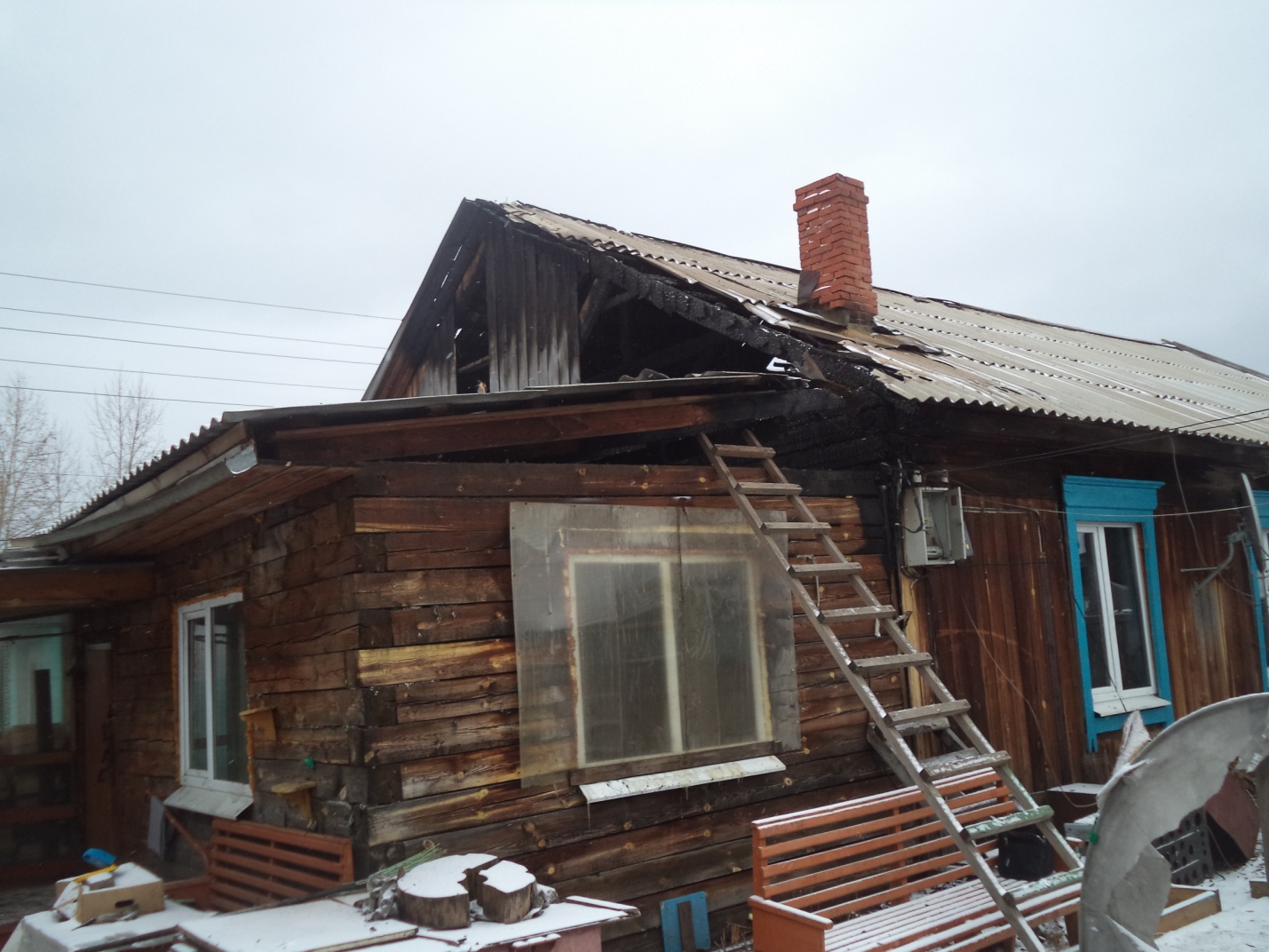 Отдел надзорной деятельности и профилактической работы по Заларинскому и Балаганскому районам УНД и ПР информирует индивидуальных предпринимателей, руководителей юридических лиц и сельхозпроизводителей.На любом предприятии необходимо правильно организовать комплекс организационных и технических мероприятий, направленный на предупреждение, локализацию и ликвидацию пожаров, а также на обеспечение безопасной эвакуации людей. Организация пожарной профилактики Пожарная профилактика осуществляется на всех видах объектов – на сельскохозяйственных предприятиях, в магазинах, в гражданских зданиях, на складах, на транспорте, в лесных массивах, на торфяных разработках и на промышленных объектах. Пожарная профилактика на складах, в магазинах и производственных базах включает соблюдение противопожарных разрывов между зданиями при их проектировании, оборудование внутреннего противопожарного водопровода, установку охранной-пожарной сигнализацией. Большие складские помещения необходимо разделить противопожарными стенками, за одной должны храниться легковоспламеняющееся вещества ,а за другой горючие. В таких помещениях нельзя применять печное или газовое отопление.При пожарной профилактике в гражданских зданиях основные противопожарные задачи связаны с системами электроснабжения, отопления, газовыми приборами.
Пожарная профилактика на сельскохозяйственных предприятиях применяется в процессе планирования и застройки сельских населенных мест. Сгораемые конструкции в сельских производственных зданиях обрабатывают специальным огнезащитным составам, создают запасы огнетушителей, воды в бочках и песка и средств для ликвидации пожара. Зерновые склады необходимо разделять противопожарными стенами на отсеки и оснащать надежной молниезащитой. На транспорте профилактика чрезвычайных ситуаций производится в соответствии с “Правилами перевозки разрывных взрывов”, которые позволяют определить порядок загрузки и транспортировки взрывоопасных веществ. На всех взрывоопасных объектах должно быть исключено искрообразование, запрещается также проводить огнеопасные работы, использовать электронагревательные приборы. Все оборудование обязательно заземляется, а работа на электрооборудовании производится только при отключенной сети. В помещениях при помощи газоанализаторов производят контроль воздушной среды для выявления взрывоопасных концентраций газо-воздушных смесей. Важно, чтобы все работы осуществлялись при включенной вентиляции.Пожарная профилактика на промышленных объектах реализуется на основе общих требований ко всем объектам и в соответствии с определенным типом категории пожарной опасности технологических процессов. Меры пожарной профилактики Все мероприятия пожарной безопасности производства по назначению можно разделить на четыре группы:1)Мероприятия, которые позволяют обеспечить пожарную безопасность технологического процесса и оборудования, а также сохранность сырья и готовых изделий.2)Мероприятия, организованные с целью выбора эффективного способа ликвидации пожара, оснащения пожарного водоснабжения, пожарной сигнализации и создания запаса средств для тушения огня.3)Организационные мероприятия, которые позволяют обеспечить успешную работу пожарной охраны, в том числе обучение персонала основным методам предупреждения возникновения возгораний и первичных способов их ликвидации.4)Строительно-технические мероприятия, с помощью которых исключают причины возникновения чрезвычайных ситуаций и создают устойчивые ограждающие конструкции и здания, с возможностью предотвращения распространения пожаров и взрывов.
Важно, чтобы территория предприятия содержалась в порядке и чистоте. Необходимо создать свободный и открытый доступ к сооружениям и зданиям для проезда пожарных машин. Для того ,чтобы осуществить перепланировку в здании необходимо получить разрешение стройнадзора или органа местного самоуправления. Для оповещения о возникновении чрезвычайной ситуации должна быть установлена внутренняя радиотрансляционная сеть, тревожные кнопки и другие звуковые сигналы.Основные причины возникновения пожаров Основными причинами возникновения пожаров в зданиях является человеческая беспечность, несоблюдение элементарных правил пожарной безопасности.1. Несоблюдение правил установки и эксплуатации производственного оборудования и электрических устройств
2. Курение в запрещенных местах
3. Сжигание мусора на территории
4. Использование керосиновых ламп и свечей
5. Неправильная эксплуатация или неисправность газового оборудования, печей, нерегулярная чистка дымоходов печей и неправильное удаление золы.
6. Неправильное хранение самовозгорающихся веществ
7. Возгорание зданий и сооружений от грозового разряда
8. Бесконтрольная работа вытяжных установок
9.Самовозгорание веществ и материалов.
10. Незнание правил пожарной безопасности и первичных способов ликвидации пожаров
11. Умышленные поджогиСуммарная инвентаризационная стоимость объектов налогообложения, умноженная на коэффициент-дефлятор (с учетом доли налогоплательщика в праве общей собственности на каждый из таких объектов)Ставка налогаДо 300 000 рублей (включительно)0,1 процентаСвыше 300 000 рублей до 500 000 рублей (включительно)0,25 процентаСвыше 500 000 рублей0,5 процентаВыборное должностное лицоГлава Шарагайского муниципального образования1Муниципальный служащийГлавный специалист1Муниципальный служащийВедущий специалист1Муниципальный служащийСпециалист1Технический работникГлавный бухгалтер1Вспомогательный персоналУборщик служебных помещений1Вспомогательный персоналВодитель2Вспомогательный персоналЭлектрик0,5Вспомогательный персоналСторож-истопник3 на отопительный период Вспомогательный персоналВедущий инженер1Муниципальный служащийСпециалист ВУС0,2Муниципальный служащийСпециалист ЖКХ0,3Вспомогательный персоналКонтрактный управляющий0,1


Наименование   
показателей    Вариант 1            Вариант 1            Вариант 1            Вариант 2            Вариант 2            Вариант 2            


Наименование   
показателей    
очередной 
финансовый
год,   
прогноз  плановый период   плановый период   
очередной 
финансовый
год,   
прогноз  плановый период   плановый период   


Наименование   
показателей    
очередной 
финансовый
год,   
прогноз  очередной 
финансовый
год + 1, 
прогноз  очередной 
финансовый
год + 2, 
прогноз  
очередной 
финансовый
год,   
прогноз  очередной 
финансовый
год + 1, 
прогноз  очередной 
финансовый
год + 2, 
прогноз  1         2     3     4     5     6     7     1. Доходы - всего в том числе:      1.1. Налоговые и  
неналоговые доходы1.2. Безвозмездные
поступления от    
других бюджетов   
бюджетной системы 
Российской     Федерации         2. Расходы - всего
в том числе:      2.1. Межбюджетные 
трансферты        2.2. Обслуживание 
муниципального    
долга             2.3. Расходы,     
увеличивающие     
стоимость основных
средств           3. Доля расходов, 
увеличивающих     
стоимость основных
средств в общей   
сумме доходов     
бюджета  поселения4. Профицит (+),  
дефицит (-)       5. Источники      
внутреннего       
финансирования    
дефицита бюджета, 
сальдо            6. Муниципальный  
долг поселения      в том числе:      6.1. Остаток      
задолженности по  
выданным          
муниципальным     
гарантиям         

Показатели
Очередной 
финансовый
год,   
прогноз  Плановый периодПлановый период

Показатели
Очередной 
финансовый
год,   
прогноз  очередной 
финансовый
год + 1, 
прогноз  очередной    
финансовый    
год + 2,     
прогноз     1            2     3     4        1. Доходы - всего       в том числе:            1.1. Налоговые и        
неналоговые доходы      1.2. Безвозмездные      поступления от других   бюджетов бюджетной      системы Российской      Федерации               2. Расходы - всего      в том числе:            2.1. Межбюджетные       трансферты              2.2. Обслуживание       
муниципального долга    2.3. Расходы,           увеличивающие стоимость основных средств        3. Доля расходов,       увеличивающих стоимость основных средств в общей
сумме доходов местного бюджета                 4. Профицит (+), дефицит (-)                     5. Источники            финансирования дефицита бюджета, сальдо         6. Муниципальный долг   
Малиновского поселения         в том числе:            6.1. Остаток        задолженности по        
выданным муниципальным  
гарантиям               №п/пНаименование проводимой операцииНаименование проводимой операцииДокументы, подтверждающие возникновение денежных обязательствДополнительная информация1Оплата за поставленные товары, выполненные работы и оказанные услугиОплата за поставленные товары, выполненные работы и оказанные услуги1.Счет поставщика (подрядчика);2.Муниципальный контракт (договор), с приложением документов, определенных порядком оплаты муниципального контракта (договора), договора (счет - фактура, счет, справка о стоимости выполненные работ и затрат (унифицированная форма № КС-3), акт о приемке выполненных работ (унифицированная форма № КС-2), акт оказанных услуг (выполненных работ), акт приема-передачи, товарные накладные и другие документы, подтверждающие факт поставки товара, выполнения работ и оказания услуг, соглашение)2Оплата за выполненные работы по строительству, реконструкции, техническому перевооружению, расширению и модернизации объектов, относящихся к основным средствам, текущему и капитальному ремонту зданий и сооруженийОплата за выполненные работы по строительству, реконструкции, техническому перевооружению, расширению и модернизации объектов, относящихся к основным средствам, текущему и капитальному ремонту зданий и сооруженийМуниципальный контракт (договор, счет на предоплату (если предусмотрено муниципальным контрактом (договором), договором), акт о приемке выполненных работ (унифицированная форма № КС-2), справка о стоимости выполненных работ и затрат (унифицированная форма № КС-3), соглашениеПроект бюджета на 2019 г.Проект бюджета на 2020 г.Проект бюджета на 2021 г.Доходы всего:4206,74128,63551,8из нихНалоговые и неналоговые1140,01120,7979,4Дотации2918,22859,42423,9Субвенция148,5148,5148,5Расходы всего:4263,74184,63600,8Наименование доходовНаименование доходовПроект бюджета 2019 г.Проект бюджета 2020 г.Проект бюджета 2021 г.Налоговые и неналоговые доходы – всего:1140,01120,7979,4Налоговые доходы:10211000,7858,4Налог на доходы физических лиц116113,797,4Налог на имущество физических лиц40,739,934,2Земельный налог270,0264,6226,8Государственная пошлина за совершение нотариальных действий5,05,05,0Акцизы589,3577,5495,0Неналоговые доходы:119,0120,0121,0Доходы от использования имущества, находящегося в государственной и муниципальной собственности104,0104,0104,0Доходы от оказании платы услуг15,016,017,0Наименование доходовНаименование доходовПроект бюджета 2019 г.Проект бюджета 2020 г.Проект бюджета 2021 г.Безвозмездные поступления из других бюджетов бюджетной системы Российской Федерации:3066,73007,92572,4-дотация на выравнивание уровня бюджетного обеспечения поселения2918,22859,42423,9-субсидия000-субвенция148,5148,5148,5Наименование расходовПроект бюджета 2019 годПроект бюджета 2020 годПроект бюджета 2021 годОбщегосударственные вопросы2771,62720,22057,4Национальная оборона114,2114,2114,2Национальная экономика622,9658,2695,7Жилищно-коммунальное хозяйство55,859,262,7Образование18,000Культура, кинематография589,4624,7662,2Социальная политика120,000Межбюджетные трансферты884,200Наименование доходаУтверждено на год т.р.ПоступилоЗа 10 мес. % к годуОжидаемые поступления на конец года% к утверждённым на год1.налог на доходы физ. лиц109,696,888,3109,61002.Единый сельскохозяйственный налог0003.налог на имущество физ.лиц40,727,266,840,71004.земельный налог270,0184,968,5270,01005.государственная пошлина5,04,5905,01006.Доходы от сдачи в аренду имущества находящегося в муниципальной собственности104,078,175,1104,01006.Акцизы по подакцизным товарам (продукции) производимым на территории Российской Федерации532,1469,488,2532,11007. Доходы от продажи земельных участков18,818,810018,8100ИТОГО собственныедоходы1103,5897,481,31103,5100дотации4137,83657,188,44137,8100субсидии3136,4143,94,63136,4100субвенции104,272,369,4103,599,33Прочие безвозмездные поступления00000ИТОГО безвозмездных поступлений7378,43873,352,57377,799,9ВСЕГОНаименование расходаУтвержд-ено на год т.р.ВыполненоЗа 10 мес.% к годуОжидаемое  исполнение на конец года%   к Утверждённым на годОбщегосударственные вопросы3758,52968,2793743,999,6национальная оборона63,848,876,563,8100Национальная безопасность и правоохранительная деятельность6,46,41006,4100Национальная экономика655,776,011,6125,619,2Жилищно-коммунальное хозяйство215,5199,092,3215,5100Образование00000Культура и кинематография733,1552,175733,1100Социальная политика00000Обслуживание государственного и муниципального долга00000Межбюджетные трансферты84,284,210084,2100ИТОГО8715,43934,645,18164,693,7№№ п.п.Наименование мероприятийСрок исполненияОтветственный исполнитель1.Предоставление стендовДо 30.11.2018Администрация Шарагайского МО2.Размещение информационных материалов по проекту бюджета  Шарагайского муниципального образования на 2019 год и на плановый период 2020 и 2021 годов на стендах в здании администрацииДо 30.11.2018Рабочая комиссия, администрация Шарагайского МО 3.Размещение материалов на официальном сайте администрации Шарагайского муниципального образования До 30.11.2018Рабочая комиссия, администрация Балаганского МО4.Организация сбора, регистрации и обработки замечаний и предложений от населения по проекту бюджетаДо 12.12.2018Рабочая комиссия, администрация Шарагайского МО5.Подготовка и обработка информации по замечаниям и предложениям, полученным в результате проведения публичных слушаний, их направление разработчику для установления замечаний по проектуВ 30- дневный срок после проведения публичных слушанийРабочая комиссия, администрация Шарагайского МО6.Публикация результатов публичных слушаний в средствах массовой информацииВ 30- дневный срок после проведения публичных слушанийРабочая комиссия, администрация Шарагайского МОПрогнозируемые доходы бюджета Шарагайского МО на 2019 годПрогнозируемые доходы бюджета Шарагайского МО на 2019 годПрогнозируемые доходы бюджета Шарагайского МО на 2019 годПрогнозируемые доходы бюджета Шарагайского МО на 2019 годПрогнозируемые доходы бюджета Шарагайского МО на 2019 годТыс.руб. Наименование код главного администратора доходовкод главного администратора доходовкод доходов                                     код доходов                                     Сумма                                                                                                     код главного администратора доходовкод главного администратора доходовкод доходов                                     код доходов                                     Сумма                                                                                                     код главного администратора доходовкод главного администратора доходовкод доходов                                     код доходов                                     Сумма                                                                                                     12233НАЛОГОВЫЕ И НЕНАЛОГОВЫЕ ДОХОДЫ	18218210000000000000000100000000000000001140,0НАЛОГИ НА ПРИБЫЛЬ, ДОХОДЫ1821821010000000000000010100000000000000116,0Налог на доходы физических лиц1821821010200001000011010102000010000110116,0Налог на доходы физических лиц с доходов, облагаемых по налоговой ставке, установленной пунктом 1 статьи 224 Налогового кодекса Российской Федерации1821821010201001000011010102010010000110116,0Налог на доходы физических лиц с доходов, источников которых является налоговый агент, за исключением доходов, в отношении которых исчисление и уплата налога осуществляется в соответствии со статьями 227, 227.1 и 228 Налогового кодекса Российской Федерации1821821010201001100011010102010011000110116,0Налог на доходы физических лиц с доходов, с доходов полученных от осуществления деятельности физическими лицами, зарегистрированными в качестве индивидуальных предпринимателей, нотариусов, занимающихся частной практикой, адвокатов, учредивших адвокатские кабинеты и других лиц, занимающихся частной практикой в соответствии со статьей 227 Налогового кодекса Российской Федерации18218210102020010000110101020200100001100,0НАЛОГИ НА ТОВАРЫ(РАБОТЫ, УСЛУГИ), РЕАЛИЗУЕМЫЕ НА ТЕРРИТОРИИ РОССИЙСКОЙ ФЕДЕРАЦИИ1001001030000000000000010300000000000000589,3Акцизы по подакцизным товарам (продукции), производимым на территории Российской Федерации1001001030200001000011010302000010000110Доходы от уплаты акцизов на дизельное топливо, подлежащие распределению между бюджетами субъектов Российской Федерации и местными бюджетами с учетом установленных дифференцированных нормативов отчислений в местные бюджеты1001001030223001000011010302230010000110213,7Доходы от уплаты акцизов на моторные масла для дизельных и  (или) карбюраторных (инжекторных) двигателей, подлежащие распределению между бюджетами субъектов Российской Федерации и местными бюджетами с учетом установленных дифференцированных нормативов отчислений в местные бюджеты10010010302240010000110103022400100001101,5Доходы от уплаты акцизов на автомобильный бензин, подлежащие распределению между бюджетами субъектов Российской Федерации и местными бюджетами с учетом установленных дифференцированных нормативов отчислений в местные бюджеты1001001030225001000011010302250010000110374,0Доходы от уплаты акцизов на прямогонный бензин, подлежащие распределению между бюджетами субъектов Российской Федерации и местными бюджетами с учетом установленных дифференцированных нормативов отчислений в местные бюджеты10010010302260010000110103022600100001100,1НАЛОГИ НА ИМУЩЕСТВО1821821060000000000000010600000000000000310,7Налог на имущество физических лиц182182106010000000001101060100000000011040,7Налог на имущество физических лиц, взимаемый по ставкам, применяемым к объектам налогообложения, расположенным в границах сельских поселений182182106010301010001101060103010100011040,7Земельный налог1821821060600000000011010606000000000110270,0Земельный налог с организаций1821821060603000000011010606030000000110160,0Земельный налог с организаций, обладающих земельным участком, расположенным в границах сельских поселений1821821060603310100011010606033101000110160,0Земельный налог с физических лиц1821821060604000000011010606040000000110110,0Земельный налог с физических лиц, обладающих земельным участком, расположенным в границах сельских поселений1821821060604310100011010606043101000110110,0ГОСУДАРСТВЕННАЯ ПОШЛИНА99399310800000000000000108000000000000005,0Государственная пошлина за совершение нотариальных  действий (за исключением действий, совершаемых консульскими учреждениями Российской Федерации)99399310804000010000110108040000100001105,0Государственная пошлина за совершение нотариальных действий должностными лицами органов местного самоуправления, уполномоченными в соответствии с законодательными актами  Российской Федерации на совершение нотариальных действий99399310804020011000110108040200110001105,0ЗАДОЛЖЕННОСТЬ И ПЕРЕРАСЧЕТЫ ПО ОТМЕНЕННЫМ НАЛОГАМ, СБОРАМ И ИНЫМ ОБЯЗАТЕЛЬНЫМ ПЛАТЕЖАМ1821821090000000000000010900000000000000Налоги на имущество1821821090400000000011010904000000000110Земельный налог (по обязательствам, возникшим до 1 января 2006 года)1821821090405000000011010904050000000110Земельный налог (по обязательствам, возникшим до 1 января 2006 года), мобилизируемый на территориях поселений1821821090405310100011010904053101000110ДОХОДЫ ОТ ИСПОЛЬЗОВАНИЯ ИМУЩЕСТВА, НАХОДЯЩЕГОСЯ В ГОСУДАРСТВЕННОЙ И МУНИЦИПАЛЬНОЙ СОБСТВЕННОСТИ9939931110000000000000011100000000000000104,0Доходы, получаемые в виде арендной либо иной платы за передачу в возмездное пользование государственного и муниципального имущества (за исключением имущества бюджетных и автономных учреждений, а также имущества государственных и муниципальных унитарных предприятий, в том числе казенных)9939931110500000000012011105000000000120104,0Доходы, от сдачи в аренду  имущества, находящегося в оперативном управлении органов государственной власти, органов местного самоуправления, государственных внебюджетных фондов и созданных ими учреждений (за исключением имущества бюджетных и автономных учреждений)9939931110503000000012011105030000000120104,0Доходы, от сдачи в аренду  имущества, находящегося в оперативном управлении органов управления сельских поселений и созданных ими учреждений (за исключением имущества муниципальных бюджетных и автономных учреждений)9939931110503510000012011105035100000120104,0ДОХОДЫ ОТ ОКАЗАНИЯ ПЛАТНЫХ УСЛУГ (РАБОТ) И КОМПЕНСАЦИИ ЗАТРАТ ГОСУДАРСТВА993993113000000000000001130000000000000015,0Доходы от оказания платных услуг (работ)993993113010000000001301130100000000013015,0Прочие доходы от оказания платных услуг (работ) получателями средств бюджетов сельских поселений993993113019951000001301130199510000013015,0ДОХОДЫ ОТ ПРОДАЖИ МАТЕРИАЛЬНЫХ И НЕМАТЕРИАЛЬНЫХ АКТИВОВ99399311400000000000000       11400000000000000       Доходы от реализации иного имущества, находящегося в собственности сельских поселений9939931140200000000041011402000000000410Доходы от реализации иного имущества, находящегося в собственности сельских поселений (за исключением имущества муниципальных бюджетных и автономных учреждений, а также имущества муниципальных унитарных предприятий, в том числе казенных)9939931140205300000041011402053000000410Доходы от реализации иного имущества, находящегося в собственности сельских поселений (за исключением имущества муниципальных бюджетных и автономных учреждений, а также имущества муниципальных унитарных предприятий, в том числе казенных), в части реализации материальных запасов по указанному имуществу9939931140205310000041011402053100000410ШТРАФЫ, САНКЦИИ, ВОЗМЕЩЕНИЕ УЩЕРБА1821821160000000000000011600000000000000Прочие поступления от денежных взысканий (штрафов) и иных сумм в возмещение ущерба1821821169000000000014011690000000000140Прочие поступления от денежных взысканий (штрафов) и иных сумм в возмещение ущерба, зачисляемые в бюджеты поселений1821821169005001000014011690050010000140Прочие поступления от денежных взысканий (штрафов) и иных сумм в возмещение ущерба, зачисляемые в бюджеты муниципальных районов1821821169005005000014011690050050000140ПРОЧИЕ НЕНАЛОГОВЫЕ ДОХОДЫ9939931170000000000000011700000000000000Прочие неналоговые доходы9939931170100000000018011701000000000180Невыясненные поступления, зачисляемые в бюджеты сельских поселений9939931170105010000018011701050100000180ВОЗВРАТ ОСТАТКОВ СУБСИДИЙ И СУБВЕНЦИЙ ПРОШЛЫХ ЛЕТ1821821190000000000000011900000000000000Возврат остатков субсидий и субвенций из бюджетов поселений1821821190500010000015111905000100000151БЕЗВОЗМЕЗДНЫЕ ПОСТУПЛЕНИЯ99399320000000000000000200000000000000003066,7БЕЗВОЗМЕЗДНЫЕ ПОСТУПЛЕНИЯ ОТ ДРУГИХ БЮДЖЕТОВ БЮДЖЕТНОЙ СИСТЕМЫ РОССИЙСКОЙ ФЕДЕРАЦИИ99399320200000000000000202000000000000003066,7Дотации бюджетам бюджетной системы Российской Федерации 99399320210000000000151202100000000001512918,2 (2826,7 с района, 91,5 с обл.)Дотации на выравнивание бюджетной обеспеченности9939932021500100000015120215001000000151Дотации бюджетам сельских поселений на выравнивание бюджетной обеспеченности9939932021500110000015120215001100000151Дотации бюджетам сельских поселений на поддержку мер по обеспечению сбалансированности бюджетов9939932021500210000015120215002100000151Прочие дотации бюджетам сельских поселений9939932021999910000015120219999100000151Субсидии бюджетам бюджетной системы Российской Федерации  (межбюджетные субсидии)9939932022000000000015120220000000000151Прочие субсидии9939932022999900000015120229999000000151Прочие субсидии бюджетам сельских поселений9939932022999910000015120229999100000151Субсидии бюджетам сельских поселений на софинансирование капитальных вложений в объекты муниципальной собственности9939932022007710000015120220077100000151Субсидия на развитие сети плоскостных спортивных сооружений в сельской местности9939932022999910000015120229999100000151Субсидия из областного бюджета на выравнивание бюджетной обеспеченности9939932020299910000015120202999100000151Субсидия из областного бюджета в целях реализации мероприятий, направленных на повышение эффективности бюджетных расходов муниципальных образований Иркутской области9939932020299910000015120202999100000151Субсидии из областного бюджета в целях реализации мероприятий «Перечня проектов народных инициатив»9939932020299910000015120202999100000151Субсидии бюджетам поселений на обеспечение мероприятий по переселению граждан из аварийного жилищного фонда за счет средств бюджета9939932020208910000215120202089100002151Субвенции бюджетам субъектов Российской Федерации и муниципальных образований9939932023000000000015120230000000000151148,5Субвенции бюджетам  на осуществление первичного воинского учета на территориях, где отсутствуют военные комиссариаты9939932023511800000015120235118000000151114,2Субвенции бюджетам сельских поселений на осуществление первичного воинского учета на территориях, где отсутствуют военные комиссариаты9939932023511810000015120235118100000151114,2Субвенции местным бюджетам на выполнение передаваемых полномочий субъектов Российской Федерации993993202300240000001512023002400000015134,3Субвенции бюджетам сельских поселений на выполнение передаваемых полномочий субъектов Российской Федерации99399320230024100000151202300241000001510,7Субвенция на осуществление отдельных областных государственных полномочий в сфере водоснабжения и водоотведения993993202300241000001512023002410000015133,6Иные межбюджетные трансферты9939932024000000000015120240000000000151Межбюджетные трансферты, передаваемые бюджетам для компенсации дополнительных расходов, возникших в результате решений, принятых органами власти другого уровня 9939932024516000000015120245160000000151Межбюджетные трансферты, передаваемые бюджетам сельских поселений для компенсации дополнительных расходов, возникших в результате решений, принятыми органами власти другого уровня 9939932024516010000015120245160100000151Межбюджетные трансферты, передаваемые бюджетам муниципальных образований на осуществление части полномочий по решению вопросов местного значения в соответствии с заключенными соглашениями9939932024001400000015120240014000000151Межбюджетные трансферты, передаваемые бюджетам сельских поселений из бюджетов муниципальных районов на осуществление части полномочий по решению вопросов местного значения в соответствии с заключенными соглашениями9939932024001410000015120240014100000151Прочие межбюджетные трансферты передаваемые бюджетам сельских поселений9939932024999910000015120249999100000151ПРОЧИЕ БЕЗВОЗМЕЗДНЫЕ ПОСТУПЛЕНИЯ9939932070000000000018020700000000000180Прочие безвозмездные поступления в бюджеты сельских поселений9939932070500010000018020705000100000180Прочие безвозмездные поступления в бюджеты сельских поселений9939932070503010000018020705030100000180Перечисления из бюджетов сельских поселений (в бюджеты поселений) для осуществления возврата (зачета) излишне уплаченных или излишне взысканных сумм налогов, сборов и иных платежей, а также сумм процентов за несвоевременное осуществление такого возврата и процентов, начисленных на излишне взысканные суммы9939932080500010000018020805000100000180Возврат остатков субсидий, субвенций и иных межбюджетных трансфертов, имеющих целевое назначение, прошлых лет из бюджетов поселений9939932190500010000015121905000100000151Доходы бюджета - ИТОГО4206,7Прогнозируемые доходы бюджета Шарагайского МО на 2020 - 2021 годыПрогнозируемые доходы бюджета Шарагайского МО на 2020 - 2021 годыПрогнозируемые доходы бюджета Шарагайского МО на 2020 - 2021 годыПрогнозируемые доходы бюджета Шарагайского МО на 2020 - 2021 годыПрогнозируемые доходы бюджета Шарагайского МО на 2020 - 2021 годыТыс.руб.Тыс.руб. Наименование код главного администратора доходовкод доходов                                     код доходов                                     код доходов                                     2020г.Сумма                                                                                                     2020г.Сумма                                                                                                     код главного администратора доходовкод доходов                                     код доходов                                     код доходов                                     2020г.Сумма                                                                                                     2020г.Сумма                                                                                                     2021г.2021г.код главного администратора доходовкод доходов                                     код доходов                                     код доходов                                     2020г.Сумма                                                                                                     2020г.Сумма                                                                                                     СуммаСумма12333НАЛОГОВЫЕ И НЕНАЛОГОВЫЕ ДОХОДЫ1821000000000000000010000000000000000100000000000000001120,71120,7979,4979,4НАЛОГИ НА ПРИБЫЛЬ, ДОХОДЫ182101000000000000001010000000000000010100000000000000113,7113,797,497,4Налог на доходы физических лиц182101020000100001101010200001000011010102000010000110113,7113,797,497,4Налог на доходы физических лиц с доходов, облагаемых по налоговой ставке, установленной пунктом 1 статьи 224 Налогового кодекса Российской Федерации182101020100100001101010201001000011010102010010000110113,7113,797,497,4Налог на доходы физических лиц с доходов, источников которых является налоговый агент, за исключением доходов, в отношении которых исчисление и уплата налога осуществляется в соответствии со статьями 227, 227.1 и 228 Налогового кодекса Российской Федерации182101020100110001101010201001100011010102010011000110113,7113,797,497,4Налог на доходы физических лиц с доходов, с доходов полученных от осуществления деятельности физическими лицами, зарегистрированными в качестве индивидуальных предпринимателей, нотариусов, занимающихся частной практикой, адвокатов, учредивших адвокатские кабинеты и других лиц, занимающихся частной практикой в соответствии со статьей 227 Налогового кодекса Российской Федерации1821010202001000011010102020010000110101020200100001100,00,00,00,0НАЛОГИ НА ТОВАРЫ(РАБОТЫ, УСЛУГИ), РЕАЛИЗУЕМЫЕ НА ТЕРРИТОРИИ РОССИЙСКОЙ ФЕДЕРАЦИИ100103000000000000001030000000000000010300000000000000577,5577,5495495Акцизы по подакцизным товарам (продукции), производимым на территории Российской Федерации100103020000100001101030200001000011010302000010000110577,5577,5495495Доходы от уплаты акцизов на дизельное топливо, подлежащие распределению между бюджетами субъектов Российской Федерации и местными бюджетами с учетом установленных дифференцированных нормативов отчислений в местные бюджеты100103022300100001101030223001000011010302230010000110209,4209,4175,9175,9Доходы от уплаты акцизов на моторные масла для дизельных и  (или) карбюраторных (инжекторных) двигателей, подлежащие распределению между бюджетами субъектов Российской Федерации и местными бюджетами с учетом установленных дифференцированных нормативов отчислений в местные бюджеты1001030224001000011010302240010000110103022400100001101,51,51,21,2Доходы от уплаты акцизов на автомобильный бензин, подлежащие распределению между бюджетами субъектов Российской Федерации и местными бюджетами с учетом установленных дифференцированных нормативов отчислений в местные бюджеты100103022500100001101030225001000011010302250010000110366,5366,5317,8317,8Доходы от уплаты акцизов на прямогонный бензин, подлежащие распределению между бюджетами субъектов Российской Федерации и местными бюджетами с учетом установленных дифференцированных нормативов отчислений в местные бюджеты1001030226001000011010302260010000110103022600100001100,10,10,10,1НАЛОГИ НА ИМУЩЕСТВО182106000000000000001060000000000000010600000000000000304,5304,5261,0261,0Налог на имущество физических лиц18210601000000000110106010000000001101060100000000011039,939,934,234,2Налог на имущество физических лиц, взимаемый по ставкам, применяемым к объектам налогообложения, расположенным в границах сельских поселений18210601030101000110106010301010001101060103010100011039,939,934,234,2Земельный налог182106060000000001101060600000000011010606000000000110264,6264,6226,8226,8Земельный налог с организаций182106060300000001101060603000000011010606030000000110156,8156,8131,7131,7Земельный налог с организаций, обладающих земельным участком, расположенным в границах сельских поселений182106060331010001101060603310100011010606033101000110156,8156,8131,7131,7Земельный налог с физических лиц182106060400000001101060604000000011010606040000000110107,8107,895,195,1Земельный налог с физических лиц, обладающих земельным участком, расположенным в границах сельских поселений182106060431010001101060604310100011010606043101000110107,8107,895,195,1ГОСУДАРСТВЕННАЯ ПОШЛИНА9931080000000000000010800000000000000108000000000000005,05,05,05,0Государственная пошлина за совершение нотариальных  действий (за исключением действий, совершаемых консульскими учреждениями Российской Федерации)9931080400001000011010804000010000110108040000100001105,05,05,05,0Государственная пошлина за совершение нотариальных действий должностными лицами органов местного самоуправления, уполномоченными в соответствии с законодательными актами  Российской Федерации на совершение нотариальных действий9931080402001100011010804020011000110108040200110001105,05,05,05,0ЗАДОЛЖЕННОСТЬ И ПЕРЕРАСЧЕТЫ ПО ОТМЕНЕННЫМ НАЛОГАМ, СБОРАМ И ИНЫМ ОБЯЗАТЕЛЬНЫМ ПЛАТЕЖАМ182109000000000000001090000000000000010900000000000000Налоги на имущество182109040000000001101090400000000011010904000000000110Земельный налог (по обязательствам, возникшим до 1 января 2006 года)182109040500000001101090405000000011010904050000000110Земельный налог (по обязательствам, возникшим до 1 января 2006 года), мобилизируемый на территориях поселений182109040531010001101090405310100011010904053101000110ДОХОДЫ ОТ ИСПОЛЬЗОВАНИЯ ИМУЩЕСТВА, НАХОДЯЩЕГОСЯ В ГОСУДАРСТВЕННОЙ И МУНИЦИПАЛЬНОЙ СОБСТВЕННОСТИ993111000000000000001110000000000000011100000000000000104,0104,0104,0104,0Доходы, получаемые в виде арендной либо иной платы за передачу в возмездное пользование государственного и муниципального имущества (за исключением имущества бюджетных и автономных учреждений, а также имущества государственных и муниципальных унитарных предприятий, в том числе казенных)993111050000000001201110500000000012011105000000000120104,0104,0104,0104,0Доходы, от сдачи в аренду  имущества, находящегося в оперативном управлении органов государственной власти, органов местного самоуправления, государственных внебюджетных фондов и созданных ими учреждений (за исключением имущества бюджетных и автономных учреждений)993111050300000001201110503000000012011105030000000120104,0104,0104,0104,0Доходы, от сдачи в аренду  имущества, находящегося в оперативном управлении органов управления сельских поселений и созданных ими учреждений (за исключением имущества муниципальных бюджетных и автономных учреждений)993111050351000001201110503510000012011105035100000120104,0104,0104,0104,0ДОХОДЫ ОТ ОКАЗАНИЯ ПЛАТНЫХ УСЛУГ (РАБОТ) И КОМПЕНСАЦИИ ЗАТРАТ ГОСУДАРСТВА99311300000000000000113000000000000001130000000000000016,016,017,017,0Доходы от оказания платных услуг (работ)99311301000000000130113010000000001301130100000000013016,016,017,017,0Прочие доходы от оказания платных услуг (работ) получателями средств бюджетов сельских поселений99311301995100000130113019951000001301130199510000013016,016,017,017,0ДОХОДЫ ОТ ПРОДАЖИ МАТЕРИАЛЬНЫХ И НЕМАТЕРИАЛЬНЫХ АКТИВОВ99311400000000000000       11400000000000000       11400000000000000       Доходы от реализации иного имущества, находящегося в собственности сельских поселений993114020000000004101140200000000041011402000000000410Доходы от реализации иного имущества, находящегося в собственности сельских поселений (за исключением имущества муниципальных бюджетных и автономных учреждений, а также имущества муниципальных унитарных предприятий, в том числе казенных)993114020530000004101140205300000041011402053000000410Доходы от реализации иного имущества, находящегося в собственности сельских поселений (за исключением имущества муниципальных бюджетных и автономных учреждений, а также имущества муниципальных унитарных предприятий, в том числе казенных), в части реализации материальных запасов по указанному имуществу993114020531000004101140205310000041011402053100000410ШТРАФЫ, САНКЦИИ, ВОЗМЕЩЕНИЕ УЩЕРБА182116000000000000001160000000000000011600000000000000Прочие поступления от денежных взысканий (штрафов) и иных сумм в возмещение ущерба182116900000000001401169000000000014011690000000000140Прочие поступления от денежных взысканий (штрафов) и иных сумм в возмещение ущерба, зачисляемые в бюджеты поселений182116900500100001401169005001000014011690050010000140Прочие поступления от денежных взысканий (штрафов) и иных сумм в возмещение ущерба, зачисляемые в бюджеты муниципальных районов182116900500500001401169005005000014011690050050000140ПРОЧИЕ НЕНАЛОГОВЫЕ ДОХОДЫ993117000000000000001170000000000000011700000000000000Прочие неналоговые доходы993117010000000001801170100000000018011701000000000180Невыясненные поступления, зачисляемые в бюджеты сельских поселений993117010501000001801170105010000018011701050100000180ВОЗВРАТ ОСТАТКОВ СУБСИДИЙ И СУБВЕНЦИЙ ПРОШЛЫХ ЛЕТ182119000000000000001190000000000000011900000000000000Возврат остатков субсидий и субвенций из бюджетов поселений182119050001000001511190500010000015111905000100000151БЕЗВОЗМЕЗДНЫЕ ПОСТУПЛЕНИЯ9932000000000000000020000000000000000200000000000000003007,93007,92572,42572,4БЕЗВОЗМЕЗДНЫЕ ПОСТУПЛЕНИЯ ОТ ДРУГИХ БЮДЖЕТОВ БЮДЖЕТНОЙ СИСТЕМЫ РОССИЙСКОЙ ФЕДЕРАЦИИ9932020000000000000020200000000000000202000000000000003007,93007,92572,42572,4Дотации бюджетам бюджетной системы Российской Федерации 9932021000000000015120210000000000151202100000000001512859,4 (2819,9 с района,39,5, с обл.)2859,4 (2819,9 с района,39,5, с обл.)2423,9 (2358,1 с района, 65,8 с обл.)2423,9 (2358,1 с района, 65,8 с обл.)Дотации на выравнивание бюджетной обеспеченности993202150010000001512021500100000015120215001000000151Дотации бюджетам сельских поселений на выравнивание бюджетной обеспеченности993202150011000001512021500110000015120215001100000151Дотации бюджетам сельских поселений на поддержку мер по обеспечению сбалансированности бюджетов993202150021000001512021500210000015120215002100000151Прочие дотации бюджетам сельских поселений993202199991000001512021999910000015120219999100000151Субсидии бюджетам бюджетной системы Российской Федерации  (межбюджетные субсидии)993202200000000001512022000000000015120220000000000151Прочие субсидии993202299990000001512022999900000015120229999000000151Прочие субсидии бюджетам сельских поселений993202299991000001512022999910000015120229999100000151Субсидии бюджетам сельских поселений на софинансирование капитальных вложений в объекты муниципальной собственности993202200771000001512022007710000015120220077100000151Субсидия на развитие сети плоскостных спортивных сооружений в сельской местности993202299991000001512022999910000015120229999100000151Субсидия из областного бюджета на выравнивание бюджетной обеспеченности993202029991000001512020299910000015120202999100000151Субсидия из областного бюджета в целях реализации мероприятий, направленных на повышение эффективности бюджетных расходов муниципальных образований Иркутской области993202029991000001512020299910000015120202999100000151Субсидии из областного бюджета в целях реализации мероприятий «Перечня проектов народных инициатив»993202029991000001512020299910000015120202999100000151Субсидии бюджетам поселений на обеспечение мероприятий по переселению граждан из аварийного жилищного фонда за счет средств бюджета993202020891000021512020208910000215120202089100002151Субвенции бюджетам субъектов Российской Федерации и муниципальных образований993202300000000001512023000000000015120230000000000151148,5148,5148,5148,5Субвенции бюджетам  на осуществление первичного воинского учета на территориях, где отсутствуют военные комиссариаты993202351180000001512023511800000015120235118000000151114,2114,2114,2114,2Субвенции бюджетам сельских поселений на осуществление первичного воинского учета на территориях, где отсутствуют военные комиссариаты993202351181000001512023511810000015120235118100000151114,2114,2114,2114,2Субвенции местным бюджетам на выполнение передаваемых полномочий субъектов Российской Федерации99320230024000000151202300240000001512023002400000015134,334,334,334,3Субвенции бюджетам сельских поселений на выполнение передаваемых полномочий субъектов Российской Федерации9932023002410000015120230024100000151202300241000001510,70,70,70,7Субвенция на осуществление отдельных областных государственных полномочий в сфере водоснабжения и водоотведения99320230024100000151202300241000001512023002410000015133,633,633,633,6Иные межбюджетные трансферты993202400000000001512024000000000015120240000000000151Межбюджетные трансферты, передаваемые бюджетам для компенсации дополнительных расходов, возникших в результате решений, принятых органами власти другого уровня 993202451600000001512024516000000015120245160000000151Межбюджетные трансферты, передаваемые бюджетам сельских поселений для компенсации дополнительных расходов, возникших в результате решений, принятыми органами власти другого уровня 993202451601000001512024516010000015120245160100000151Межбюджетные трансферты, передаваемые бюджетам муниципальных образований на осуществление части полномочий по решению вопросов местного значения в соответствии с заключенными соглашениями993202400140000001512024001400000015120240014000000151Межбюджетные трансферты, передаваемые бюджетам сельских поселений из бюджетов муниципальных районов на осуществление части полномочий по решению вопросов местного значения в соответствии с заключенными соглашениями993202400141000001512024001410000015120240014100000151Прочие межбюджетные трансферты передаваемые бюджетам сельских поселений993202499991000001512024999910000015120249999100000151ПРОЧИЕ БЕЗВОЗМЕЗДНЫЕ ПОСТУПЛЕНИЯ993207000000000001802070000000000018020700000000000180Прочие безвозмездные поступления в бюджеты сельских поселений993207050001000001802070500010000018020705000100000180Прочие безвозмездные поступления в бюджеты сельских поселений993207050301000001802070503010000018020705030100000180Перечисления из бюджетов сельских поселений (в бюджеты поселений) для осуществления возврата (зачета) излишне уплаченных или излишне взысканных сумм налогов, сборов и иных платежей, а также сумм процентов за несвоевременное осуществление такого возврата и процентов, начисленных на излишне взысканные суммы993208050001000001802080500010000018020805000100000180Возврат остатков субсидий, субвенций и иных межбюджетных трансфертов, имеющих целевое назначение, прошлых лет из бюджетов поселений993219050001000001512190500010000015121905000100000151Доходы бюджета - ИТОГО4128,64128,63551,83551,8Перечень главных администраторов источников  Перечень главных администраторов источников  Перечень главных администраторов источников  Перечень главных администраторов источников  Перечень главных администраторов источников  Перечень главных администраторов источников  Перечень главных администраторов источников  Перечень главных администраторов источников  Перечень главных администраторов источников  Перечень главных администраторов источников  финансирования дефицита бюджета Шарагайского муниципального образования на  2019 годфинансирования дефицита бюджета Шарагайского муниципального образования на  2019 годфинансирования дефицита бюджета Шарагайского муниципального образования на  2019 годфинансирования дефицита бюджета Шарагайского муниципального образования на  2019 годфинансирования дефицита бюджета Шарагайского муниципального образования на  2019 годфинансирования дефицита бюджета Шарагайского муниципального образования на  2019 годфинансирования дефицита бюджета Шарагайского муниципального образования на  2019 годфинансирования дефицита бюджета Шарагайского муниципального образования на  2019 годфинансирования дефицита бюджета Шарагайского муниципального образования на  2019 годфинансирования дефицита бюджета Шарагайского муниципального образования на  2019 годфинансирования дефицита бюджета Шарагайского муниципального образования на  2019 годКод бюджетной классификацииКод бюджетной классификацииКод бюджетной классификацииКод бюджетной классификацииНаименование главного администратора источников финансирования дефицита бюджета Шарагайского муниципального образованияНаименование главного администратора источников финансирования дефицита бюджета Шарагайского муниципального образованияНаименование главного администратора источников финансирования дефицита бюджета Шарагайского муниципального образованияНаименование главного администратора источников финансирования дефицита бюджета Шарагайского муниципального образованияНаименование главного администратора источников финансирования дефицита бюджета Шарагайского муниципального образованияНаименование главного администратора источников финансирования дефицита бюджета Шарагайского муниципального образованияНаименование главного администратора источников финансирования дефицита бюджета Шарагайского муниципального образованияНаименование главного администратора источников финансирования дефицита бюджета Шарагайского муниципального образованияНаименование главного администратора источников финансирования дефицита бюджета Шарагайского муниципального образованияНаименование главного администратора источников финансирования дефицита бюджета Шарагайского муниципального образованияНаименование главного администратора источников финансирования дефицита бюджета Шарагайского муниципального образованияГлавного администратора источниковИсточников финансирования дефицита районного бюджетаИсточников финансирования дефицита районного бюджетаИсточников финансирования дефицита районного бюджетаНаименование главного администратора источников финансирования дефицита бюджета Шарагайского муниципального образованияНаименование главного администратора источников финансирования дефицита бюджета Шарагайского муниципального образованияНаименование главного администратора источников финансирования дефицита бюджета Шарагайского муниципального образованияНаименование главного администратора источников финансирования дефицита бюджета Шарагайского муниципального образованияНаименование главного администратора источников финансирования дефицита бюджета Шарагайского муниципального образованияНаименование главного администратора источников финансирования дефицита бюджета Шарагайского муниципального образованияНаименование главного администратора источников финансирования дефицита бюджета Шарагайского муниципального образованияНаименование главного администратора источников финансирования дефицита бюджета Шарагайского муниципального образованияНаименование главного администратора источников финансирования дефицита бюджета Шарагайского муниципального образованияНаименование главного администратора источников финансирования дефицита бюджета Шарагайского муниципального образованияНаименование главного администратора источников финансирования дефицита бюджета Шарагайского муниципального образованияГлавного администратора источниковИсточников финансирования дефицита районного бюджетаИсточников финансирования дефицита районного бюджетаИсточников финансирования дефицита районного бюджетаНаименование главного администратора источников финансирования дефицита бюджета Шарагайского муниципального образованияНаименование главного администратора источников финансирования дефицита бюджета Шарагайского муниципального образованияНаименование главного администратора источников финансирования дефицита бюджета Шарагайского муниципального образованияНаименование главного администратора источников финансирования дефицита бюджета Шарагайского муниципального образованияНаименование главного администратора источников финансирования дефицита бюджета Шарагайского муниципального образованияНаименование главного администратора источников финансирования дефицита бюджета Шарагайского муниципального образованияНаименование главного администратора источников финансирования дефицита бюджета Шарагайского муниципального образованияНаименование главного администратора источников финансирования дефицита бюджета Шарагайского муниципального образованияНаименование главного администратора источников финансирования дефицита бюджета Шарагайского муниципального образованияНаименование главного администратора источников финансирования дефицита бюджета Шарагайского муниципального образованияНаименование главного администратора источников финансирования дефицита бюджета Шарагайского муниципального образованияГлавного администратора источниковИсточников финансирования дефицита районного бюджетаИсточников финансирования дефицита районного бюджетаИсточников финансирования дефицита районного бюджетаНаименование главного администратора источников финансирования дефицита бюджета Шарагайского муниципального образованияНаименование главного администратора источников финансирования дефицита бюджета Шарагайского муниципального образованияНаименование главного администратора источников финансирования дефицита бюджета Шарагайского муниципального образованияНаименование главного администратора источников финансирования дефицита бюджета Шарагайского муниципального образованияНаименование главного администратора источников финансирования дефицита бюджета Шарагайского муниципального образованияНаименование главного администратора источников финансирования дефицита бюджета Шарагайского муниципального образованияНаименование главного администратора источников финансирования дефицита бюджета Шарагайского муниципального образованияНаименование главного администратора источников финансирования дефицита бюджета Шарагайского муниципального образованияНаименование главного администратора источников финансирования дефицита бюджета Шарагайского муниципального образованияНаименование главного администратора источников финансирования дефицита бюджета Шарагайского муниципального образованияНаименование главного администратора источников финансирования дефицита бюджета Шарагайского муниципального образования993Администрация Шарагайского муниципального образованияАдминистрация Шарагайского муниципального образованияАдминистрация Шарагайского муниципального образованияАдминистрация Шарагайского муниципального образованияАдминистрация Шарагайского муниципального образованияАдминистрация Шарагайского муниципального образованияАдминистрация Шарагайского муниципального образования99301 03 00 10 00 0000 00001 03 00 10 00 0000 00001 03 00 10 00 0000 000Бюджетные кредиты от других бюджетов бюджетной системы Российской Федерации в валюте Российской ФедерацииБюджетные кредиты от других бюджетов бюджетной системы Российской Федерации в валюте Российской ФедерацииБюджетные кредиты от других бюджетов бюджетной системы Российской Федерации в валюте Российской ФедерацииБюджетные кредиты от других бюджетов бюджетной системы Российской Федерации в валюте Российской ФедерацииБюджетные кредиты от других бюджетов бюджетной системы Российской Федерации в валюте Российской ФедерацииБюджетные кредиты от других бюджетов бюджетной системы Российской Федерации в валюте Российской ФедерацииБюджетные кредиты от других бюджетов бюджетной системы Российской Федерации в валюте Российской ФедерацииБюджетные кредиты от других бюджетов бюджетной системы Российской Федерации в валюте Российской ФедерацииБюджетные кредиты от других бюджетов бюджетной системы Российской Федерации в валюте Российской ФедерацииБюджетные кредиты от других бюджетов бюджетной системы Российской Федерации в валюте Российской ФедерацииБюджетные кредиты от других бюджетов бюджетной системы Российской Федерации в валюте Российской Федерации99301 03 01 00 10 0000 71001 03 01 00 10 0000 71001 03 01 00 10 0000 710Получение кредитов от других бюджетов бюджетной системы Российской Федерации бюджетами сельских поселений в валюте Российской ФедерацииПолучение кредитов от других бюджетов бюджетной системы Российской Федерации бюджетами сельских поселений в валюте Российской ФедерацииПолучение кредитов от других бюджетов бюджетной системы Российской Федерации бюджетами сельских поселений в валюте Российской ФедерацииПолучение кредитов от других бюджетов бюджетной системы Российской Федерации бюджетами сельских поселений в валюте Российской ФедерацииПолучение кредитов от других бюджетов бюджетной системы Российской Федерации бюджетами сельских поселений в валюте Российской ФедерацииПолучение кредитов от других бюджетов бюджетной системы Российской Федерации бюджетами сельских поселений в валюте Российской ФедерацииПолучение кредитов от других бюджетов бюджетной системы Российской Федерации бюджетами сельских поселений в валюте Российской ФедерацииПолучение кредитов от других бюджетов бюджетной системы Российской Федерации бюджетами сельских поселений в валюте Российской ФедерацииПолучение кредитов от других бюджетов бюджетной системы Российской Федерации бюджетами сельских поселений в валюте Российской ФедерацииПолучение кредитов от других бюджетов бюджетной системы Российской Федерации бюджетами сельских поселений в валюте Российской ФедерацииПолучение кредитов от других бюджетов бюджетной системы Российской Федерации бюджетами сельских поселений в валюте Российской Федерации99301 03 01 00 10 0000 81001 03 01 00 10 0000 81001 03 01 00 10 0000 810Погашение бюджетами сельских поселений кредитов от других бюджетов бюджетной системы Российской Федерации в валюте Российской ФедерацииПогашение бюджетами сельских поселений кредитов от других бюджетов бюджетной системы Российской Федерации в валюте Российской ФедерацииПогашение бюджетами сельских поселений кредитов от других бюджетов бюджетной системы Российской Федерации в валюте Российской ФедерацииПогашение бюджетами сельских поселений кредитов от других бюджетов бюджетной системы Российской Федерации в валюте Российской ФедерацииПогашение бюджетами сельских поселений кредитов от других бюджетов бюджетной системы Российской Федерации в валюте Российской ФедерацииПогашение бюджетами сельских поселений кредитов от других бюджетов бюджетной системы Российской Федерации в валюте Российской ФедерацииПогашение бюджетами сельских поселений кредитов от других бюджетов бюджетной системы Российской Федерации в валюте Российской ФедерацииПогашение бюджетами сельских поселений кредитов от других бюджетов бюджетной системы Российской Федерации в валюте Российской ФедерацииПогашение бюджетами сельских поселений кредитов от других бюджетов бюджетной системы Российской Федерации в валюте Российской ФедерацииПогашение бюджетами сельских поселений кредитов от других бюджетов бюджетной системы Российской Федерации в валюте Российской ФедерацииПеречень главных администраторов источников  Перечень главных администраторов источников  Перечень главных администраторов источников  Перечень главных администраторов источников  Перечень главных администраторов источников  Перечень главных администраторов источников  Перечень главных администраторов источников  Перечень главных администраторов источников  Перечень главных администраторов источников  Перечень главных администраторов источников  финансирования дефицита бюджета Шарагайского муниципального образования на  2020 - 2021 годыфинансирования дефицита бюджета Шарагайского муниципального образования на  2020 - 2021 годыфинансирования дефицита бюджета Шарагайского муниципального образования на  2020 - 2021 годыфинансирования дефицита бюджета Шарагайского муниципального образования на  2020 - 2021 годыфинансирования дефицита бюджета Шарагайского муниципального образования на  2020 - 2021 годыфинансирования дефицита бюджета Шарагайского муниципального образования на  2020 - 2021 годыфинансирования дефицита бюджета Шарагайского муниципального образования на  2020 - 2021 годыфинансирования дефицита бюджета Шарагайского муниципального образования на  2020 - 2021 годыфинансирования дефицита бюджета Шарагайского муниципального образования на  2020 - 2021 годыфинансирования дефицита бюджета Шарагайского муниципального образования на  2020 - 2021 годыфинансирования дефицита бюджета Шарагайского муниципального образования на  2020 - 2021 годыКод бюджетной классификацииКод бюджетной классификацииКод бюджетной классификацииКод бюджетной классификацииНаименование главного администратора источников финансирования дефицита бюджета Шарагайского муниципального образованияНаименование главного администратора источников финансирования дефицита бюджета Шарагайского муниципального образованияНаименование главного администратора источников финансирования дефицита бюджета Шарагайского муниципального образованияНаименование главного администратора источников финансирования дефицита бюджета Шарагайского муниципального образованияНаименование главного администратора источников финансирования дефицита бюджета Шарагайского муниципального образованияНаименование главного администратора источников финансирования дефицита бюджета Шарагайского муниципального образованияНаименование главного администратора источников финансирования дефицита бюджета Шарагайского муниципального образованияНаименование главного администратора источников финансирования дефицита бюджета Шарагайского муниципального образованияНаименование главного администратора источников финансирования дефицита бюджета Шарагайского муниципального образованияНаименование главного администратора источников финансирования дефицита бюджета Шарагайского муниципального образованияНаименование главного администратора источников финансирования дефицита бюджета Шарагайского муниципального образованияГлавного администратора источниковИсточников финансирования дефицита районного бюджетаИсточников финансирования дефицита районного бюджетаИсточников финансирования дефицита районного бюджетаНаименование главного администратора источников финансирования дефицита бюджета Шарагайского муниципального образованияНаименование главного администратора источников финансирования дефицита бюджета Шарагайского муниципального образованияНаименование главного администратора источников финансирования дефицита бюджета Шарагайского муниципального образованияНаименование главного администратора источников финансирования дефицита бюджета Шарагайского муниципального образованияНаименование главного администратора источников финансирования дефицита бюджета Шарагайского муниципального образованияНаименование главного администратора источников финансирования дефицита бюджета Шарагайского муниципального образованияНаименование главного администратора источников финансирования дефицита бюджета Шарагайского муниципального образованияНаименование главного администратора источников финансирования дефицита бюджета Шарагайского муниципального образованияНаименование главного администратора источников финансирования дефицита бюджета Шарагайского муниципального образованияНаименование главного администратора источников финансирования дефицита бюджета Шарагайского муниципального образованияНаименование главного администратора источников финансирования дефицита бюджета Шарагайского муниципального образованияГлавного администратора источниковИсточников финансирования дефицита районного бюджетаИсточников финансирования дефицита районного бюджетаИсточников финансирования дефицита районного бюджетаНаименование главного администратора источников финансирования дефицита бюджета Шарагайского муниципального образованияНаименование главного администратора источников финансирования дефицита бюджета Шарагайского муниципального образованияНаименование главного администратора источников финансирования дефицита бюджета Шарагайского муниципального образованияНаименование главного администратора источников финансирования дефицита бюджета Шарагайского муниципального образованияНаименование главного администратора источников финансирования дефицита бюджета Шарагайского муниципального образованияНаименование главного администратора источников финансирования дефицита бюджета Шарагайского муниципального образованияНаименование главного администратора источников финансирования дефицита бюджета Шарагайского муниципального образованияНаименование главного администратора источников финансирования дефицита бюджета Шарагайского муниципального образованияНаименование главного администратора источников финансирования дефицита бюджета Шарагайского муниципального образованияНаименование главного администратора источников финансирования дефицита бюджета Шарагайского муниципального образованияНаименование главного администратора источников финансирования дефицита бюджета Шарагайского муниципального образованияГлавного администратора источниковИсточников финансирования дефицита районного бюджетаИсточников финансирования дефицита районного бюджетаИсточников финансирования дефицита районного бюджетаНаименование главного администратора источников финансирования дефицита бюджета Шарагайского муниципального образованияНаименование главного администратора источников финансирования дефицита бюджета Шарагайского муниципального образованияНаименование главного администратора источников финансирования дефицита бюджета Шарагайского муниципального образованияНаименование главного администратора источников финансирования дефицита бюджета Шарагайского муниципального образованияНаименование главного администратора источников финансирования дефицита бюджета Шарагайского муниципального образованияНаименование главного администратора источников финансирования дефицита бюджета Шарагайского муниципального образованияНаименование главного администратора источников финансирования дефицита бюджета Шарагайского муниципального образованияНаименование главного администратора источников финансирования дефицита бюджета Шарагайского муниципального образованияНаименование главного администратора источников финансирования дефицита бюджета Шарагайского муниципального образованияНаименование главного администратора источников финансирования дефицита бюджета Шарагайского муниципального образованияНаименование главного администратора источников финансирования дефицита бюджета Шарагайского муниципального образования993Администрация Шарагайского муниципального образованияАдминистрация Шарагайского муниципального образованияАдминистрация Шарагайского муниципального образованияАдминистрация Шарагайского муниципального образованияАдминистрация Шарагайского муниципального образованияАдминистрация Шарагайского муниципального образованияАдминистрация Шарагайского муниципального образования99301 03 00 10 00 0000 00001 03 00 10 00 0000 00001 03 00 10 00 0000 000Бюджетные кредиты от других бюджетов бюджетной системы Российской Федерации в валюте Российской ФедерацииБюджетные кредиты от других бюджетов бюджетной системы Российской Федерации в валюте Российской ФедерацииБюджетные кредиты от других бюджетов бюджетной системы Российской Федерации в валюте Российской ФедерацииБюджетные кредиты от других бюджетов бюджетной системы Российской Федерации в валюте Российской ФедерацииБюджетные кредиты от других бюджетов бюджетной системы Российской Федерации в валюте Российской ФедерацииБюджетные кредиты от других бюджетов бюджетной системы Российской Федерации в валюте Российской ФедерацииБюджетные кредиты от других бюджетов бюджетной системы Российской Федерации в валюте Российской ФедерацииБюджетные кредиты от других бюджетов бюджетной системы Российской Федерации в валюте Российской ФедерацииБюджетные кредиты от других бюджетов бюджетной системы Российской Федерации в валюте Российской ФедерацииБюджетные кредиты от других бюджетов бюджетной системы Российской Федерации в валюте Российской ФедерацииБюджетные кредиты от других бюджетов бюджетной системы Российской Федерации в валюте Российской Федерации99301 03 01 00 10 0000 71001 03 01 00 10 0000 71001 03 01 00 10 0000 710Получение кредитов от других бюджетов бюджетной системы Российской Федерации бюджетами сельских поселений в валюте Российской ФедерацииПолучение кредитов от других бюджетов бюджетной системы Российской Федерации бюджетами сельских поселений в валюте Российской ФедерацииПолучение кредитов от других бюджетов бюджетной системы Российской Федерации бюджетами сельских поселений в валюте Российской ФедерацииПолучение кредитов от других бюджетов бюджетной системы Российской Федерации бюджетами сельских поселений в валюте Российской ФедерацииПолучение кредитов от других бюджетов бюджетной системы Российской Федерации бюджетами сельских поселений в валюте Российской ФедерацииПолучение кредитов от других бюджетов бюджетной системы Российской Федерации бюджетами сельских поселений в валюте Российской ФедерацииПолучение кредитов от других бюджетов бюджетной системы Российской Федерации бюджетами сельских поселений в валюте Российской ФедерацииПолучение кредитов от других бюджетов бюджетной системы Российской Федерации бюджетами сельских поселений в валюте Российской ФедерацииПолучение кредитов от других бюджетов бюджетной системы Российской Федерации бюджетами сельских поселений в валюте Российской ФедерацииПолучение кредитов от других бюджетов бюджетной системы Российской Федерации бюджетами сельских поселений в валюте Российской ФедерацииПолучение кредитов от других бюджетов бюджетной системы Российской Федерации бюджетами сельских поселений в валюте Российской Федерации99301 03 01 00 10 0000 81001 03 01 00 10 0000 81001 03 01 00 10 0000 810Погашение бюджетами сельских поселений кредитов от других бюджетов бюджетной системы Российской Федерации в валюте Российской ФедерацииПогашение бюджетами сельских поселений кредитов от других бюджетов бюджетной системы Российской Федерации в валюте Российской ФедерацииПогашение бюджетами сельских поселений кредитов от других бюджетов бюджетной системы Российской Федерации в валюте Российской ФедерацииПогашение бюджетами сельских поселений кредитов от других бюджетов бюджетной системы Российской Федерации в валюте Российской ФедерацииПогашение бюджетами сельских поселений кредитов от других бюджетов бюджетной системы Российской Федерации в валюте Российской ФедерацииПогашение бюджетами сельских поселений кредитов от других бюджетов бюджетной системы Российской Федерации в валюте Российской ФедерацииПогашение бюджетами сельских поселений кредитов от других бюджетов бюджетной системы Российской Федерации в валюте Российской ФедерацииПогашение бюджетами сельских поселений кредитов от других бюджетов бюджетной системы Российской Федерации в валюте Российской ФедерацииПогашение бюджетами сельских поселений кредитов от других бюджетов бюджетной системы Российской Федерации в валюте Российской ФедерацииПогашение бюджетами сельских поселений кредитов от других бюджетов бюджетной системы Российской Федерации в валюте Российской ФедерацииРАСПРЕДЕЛЕНИЕ БЮДЖЕТНЫХ АССИГНОВАНИЙ ПО РАЗДЕЛАМ И ПОДРАЗДЕЛАМРАСПРЕДЕЛЕНИЕ БЮДЖЕТНЫХ АССИГНОВАНИЙ ПО РАЗДЕЛАМ И ПОДРАЗДЕЛАМРАСПРЕДЕЛЕНИЕ БЮДЖЕТНЫХ АССИГНОВАНИЙ ПО РАЗДЕЛАМ И ПОДРАЗДЕЛАМРАСПРЕДЕЛЕНИЕ БЮДЖЕТНЫХ АССИГНОВАНИЙ ПО РАЗДЕЛАМ И ПОДРАЗДЕЛАМ КЛАССИФИКАЦИИ РАСХОДОВ НА 2019 ГОД КЛАССИФИКАЦИИ РАСХОДОВ НА 2019 ГОД КЛАССИФИКАЦИИ РАСХОДОВ НА 2019 ГОД КЛАССИФИКАЦИИ РАСХОДОВ НА 2019 ГОДПоказателиглавный распорядителькод раздела,подразделаСуммаПоказателиглавный распорядителькод раздела,подразделаСумма12ВСЕГО4263,7в том числе по главным распорядителям бюджетных средств по разделам, подразделам целевым статьям, в том числе по программным (непрограмным) статьям и направлению расходов, видам расходов  бюджетов:АДМИНИСТРАЦИЯ993ОБЩЕГОСУДАРСТВЕННЫЕ ВОПРОСЫ99301002771,6Функционирование высшего должностного лица субъекта Российской Федерации и органа местного самоуправления9930102543,6Функционирование Правительства Российской Федерации, высших органов исполнительной власти субъектов Российской Федерации, местных администраций99301042214,5Обеспечение проведения выборов и референдумов9930107Резервные фонды993011112,8Другие общегосударственные вопросы 99301130,7НАЦИОНАЛЬНАЯ ОБОРОНА9930200114,2Мобилизационная и вневойсковая подготовка9930203114,2НАЦИОНАЛЬНАЯ БЕЗОПАСНОСТЬ И ПРАВООХРАНИТЕЛЬНАЯ ДЕЯТЕЛЬНОСТЬ99303007,6Защита населения и территории от чрезвычайных ситуаций природного и техногенного характера, гражданская оборона99303097,6Обеспечение пожарной безопасности9930310 Муниципальная программа "Обеспечение пожарной безопасности на территории Балаганского муниципального образования на 2016 год"9930310НАЦИОНАЛЬНАЯ ЭКОНОМИКА9930400622,9Общеэкономические вопросы993040133,6Непрограммные расходы993040133,6Центральный аппарат993040133,6Осуществление отдельных областных государственных полномочий в сфере водоснабжения и водоотведения993040133,6Дорожное хозяйство (дорожные фонды)9930409589,3Непрограммные расходы9930409589,3Содержание автомобильных дорог и инженерных сооружений на них в границах городских округов и поселений в рамках благоустройства9930409589,3Муниципальная программа "Капитальный и текущий ремонт муниципальных дорог муниципальных образований на 2015-2019 годы"9930409589,3ЖИЛИЩНО-КОММУНАЛЬНОЕ ХОЗЯЙСТВО993050055,8Жилищное хозяйство9930501Непрограммные расходы9930501Мероприятия в области жилищного хозяйства9930501Коммунальное хозяйство9930502Непрограммные расходы9930502Мероприятия в области коммунального хозяйства9930502Благоустройство993050355,8Непрограммные расходы993050355,8Уличное освещение993050355,8Муниципальная программа "Мероприятия по наружному освещению на 2015-2019 годы"9930503ОБРАЗОВАНИЕ993070018Профессиональная подготовка, переподготовка и повышение квалификации993070518Непрограммные расходы993070518Центральный аппарат993070518КУЛЬТУРА,КИНЕМАТОГРАФИЯ9930800589,4Культура9930801589,4Непрограммные расходы9930801589,4Культурный досуг населения 9930801589,4Обеспечение деятельности учреждений культуры поселений Балаганского района9930801589,4СОЦИАЛЬНАЯ ПОЛИТИКА9931000Пенсионное обеспечение9931001Непрограммные расходы9931001Доплаты к пенсиям, дополнительное пенсионное обеспечение9931001Выплата пенсии за выслугу лет гражданам, замещавшим должности муниципальной службы Балаганского района9931001ФИЗИЧЕСКАЯ КУЛЬТУРА И СПОРТ9931100Физическая культура9931101Непрограммные расходы9931101Физкультурно-оздоровительная работа и спортивные мероприятия9931101ОБСЛУЖИВАНИЕ ГОСУДАРСТВЕННОГО М МУНИЦИПАЛЬНОГО ДОЛГА9931300Обслуживание государственного внутреннего и муниципального долга9931301МЕЖБЮДЖЕТНЫЕ ТРАНСФЕРТЫ общего характера  бюджетам субъектов Российской Федерации и муниципальных образований993140084,2Прочие межбюджетные трансферты общего характера993140384,2Непрограммные расходы993140384,2Прочие межбюджетные трансферты бюджетам субъектов Российской Федерации и муниципальных образований общего характера993140384,2 Межбюджетные трансферты из бюджетов поселений  бюджету муниципального района Балаганский район на осуществление части полномочий по решению вопросов местного значения в соответствии с заключенными соглашениями 993140384,2РАСПРЕДЕЛЕНИЕ БЮДЖЕТНЫХ АССИГНОВАНИЙ ПО РАЗДЕЛАМ И ПОДРАЗДЕЛАМРАСПРЕДЕЛЕНИЕ БЮДЖЕТНЫХ АССИГНОВАНИЙ ПО РАЗДЕЛАМ И ПОДРАЗДЕЛАМРАСПРЕДЕЛЕНИЕ БЮДЖЕТНЫХ АССИГНОВАНИЙ ПО РАЗДЕЛАМ И ПОДРАЗДЕЛАМРАСПРЕДЕЛЕНИЕ БЮДЖЕТНЫХ АССИГНОВАНИЙ ПО РАЗДЕЛАМ И ПОДРАЗДЕЛАМ КЛАССИФИКАЦИИ РАСХОДОВ НА 2020-2021 ГОДЫ КЛАССИФИКАЦИИ РАСХОДОВ НА 2020-2021 ГОДЫ КЛАССИФИКАЦИИ РАСХОДОВ НА 2020-2021 ГОДЫ КЛАССИФИКАЦИИ РАСХОДОВ НА 2020-2021 ГОДЫПоказателиглавный распорядителькод раздела,подраздела2020 год сумма2021 год суммаПоказателиглавный распорядителькод раздела,подраздела2020 год сумма2021 год сумма123ВСЕГО4184,63600,8в том числе по главным распорядителям бюджетных средств по разделам, подразделам целевым статьям, в том числе по программным (непрограмным) статьям и направлению расходов, видам расходов  бюджетов:АДМИНИСТРАЦИЯ993ОБЩЕГОСУДАРСТВЕННЫЕ ВОПРОСЫ99301002720,22057,4Функционирование высшего должностного лица субъекта Российской Федерации и органа местного самоуправления9930102576,2576,2Функционирование Правительства Российской Федерации, высших органов исполнительной власти субъектов Российской Федерации, местных администраций99301042130,71469,7Обеспечение проведения выборов и референдумов9930107Резервные фонды993011112,610,8Другие общегосударственные вопросы 99301130,70,7НАЦИОНАЛЬНАЯ ОБОРОНА9930200114,2114,2Мобилизационная и вневойсковая подготовка9930203114,2114,2НАЦИОНАЛЬНАЯ БЕЗОПАСНОСТЬ И ПРАВООХРАНИТЕЛЬНАЯ ДЕЯТЕЛЬНОСТЬ99303008,18,6Защита населения и территории от чрезвычайных ситуаций природного и техногенного характера, гражданская оборона99303098,18,6Обеспечение пожарной безопасности9930310 Муниципальная программа "Обеспечение пожарной безопасности на территории Балаганского муниципального образования на 2016 год"9930310НАЦИОНАЛЬНАЯ ЭКОНОМИКА9930400658,2695,7Общеэкономические вопросы993040133,633,6Непрограммные расходы993040133,633,6Центральный аппарат993040133,633,6Осуществление отдельных областных государственных полномочий в сфере водоснабжения и водоотведения993040133,633,6Дорожное хозяйство (дорожные фонды)9930409624,6662,1Непрограммные расходы9930409624,6662,1Содержание автомобильных дорог и инженерных сооружений на них в границах городских округов и поселений в рамках благоустройства9930409624,6662,1Муниципальная программа "Капитальный и текущий ремонт муниципальных дорог муниципальных образований на 2015-2019 годы"9930409624,6662,1ЖИЛИЩНО-КОММУНАЛЬНОЕ ХОЗЯЙСТВО993050059,262,7Жилищное хозяйство9930501Непрограммные расходы9930501Мероприятия в области жилищного хозяйства9930501Коммунальное хозяйство9930502Непрограммные расходы9930502Мероприятия в области коммунального хозяйства9930502Благоустройство993050359,262,7Непрограммные расходы993050359,262,7Уличное освещение993050359,262,7Муниципальная программа "Мероприятия по наружному освещению на 2015-2019 годы"9930503ОБРАЗОВАНИЕ9930700Профессиональная подготовка, переподготовка и повышение квалификации9930705Непрограммные расходы9930705Центральный аппарат9930705КУЛЬТУРА,КИНЕМАТОГРАФИЯ9930800624,7662,2Культура9930801624,7662,2Непрограммные расходы9930801624,7662,2Культурный досуг населения 9930801624,7662,2Обеспечение деятельности учреждений культуры поселений Балаганского района9930801624,7662,2СОЦИАЛЬНАЯ ПОЛИТИКА9931000Пенсионное обеспечение9931001Непрограммные расходы9931001Доплаты к пенсиям, дополнительное пенсионное обеспечение9931001Выплата пенсии за выслугу лет гражданам, замещавшим должности муниципальной службы Балаганского района9931001ФИЗИЧЕСКАЯ КУЛЬТУРА И СПОРТ9931100Физическая культура9931101Непрограммные расходы9931101Физкультурно-оздоровительная работа и спортивные мероприятия9931101ОБСЛУЖИВАНИЕ ГОСУДАРСТВЕННОГО М МУНИЦИПАЛЬНОГО ДОЛГА9931300Обслуживание государственного внутреннего и муниципального долга9931301МЕЖБЮДЖЕТНЫЕ ТРАНСФЕРТЫ общего характера  бюджетам субъектов Российской Федерации и муниципальных образований9931400Прочие межбюджетные трансферты общего характера9931403Непрограммные расходы9931403Прочие межбюджетные трансферты бюджетам субъектов Российской Федерации и муниципальных образований общего характера9931403 Межбюджетные трансферты из бюджетов поселений  бюджету муниципального района Балаганский район на осуществление части полномочий по решению вопросов местного значения в соответствии с заключенными соглашениями 9931403РАСПРЕДЕЛЕНИЕ БЮДЖЕТНЫХ АССИГНОВАНИЙ ПО РАЗДЕЛАМ, ПОДРАЗДЕЛАМ,РАСПРЕДЕЛЕНИЕ БЮДЖЕТНЫХ АССИГНОВАНИЙ ПО РАЗДЕЛАМ, ПОДРАЗДЕЛАМ,РАСПРЕДЕЛЕНИЕ БЮДЖЕТНЫХ АССИГНОВАНИЙ ПО РАЗДЕЛАМ, ПОДРАЗДЕЛАМ,РАСПРЕДЕЛЕНИЕ БЮДЖЕТНЫХ АССИГНОВАНИЙ ПО РАЗДЕЛАМ, ПОДРАЗДЕЛАМ,РАСПРЕДЕЛЕНИЕ БЮДЖЕТНЫХ АССИГНОВАНИЙ ПО РАЗДЕЛАМ, ПОДРАЗДЕЛАМ,РАСПРЕДЕЛЕНИЕ БЮДЖЕТНЫХ АССИГНОВАНИЙ ПО РАЗДЕЛАМ, ПОДРАЗДЕЛАМ,ЦЕЛЕВЫМ СТАТЬЯМ И ВИДАМ РАСХОДОВ КЛАССИФИКАЦИИ РАСХОДОВ БЮДЖЕТА ЦЕЛЕВЫМ СТАТЬЯМ И ВИДАМ РАСХОДОВ КЛАССИФИКАЦИИ РАСХОДОВ БЮДЖЕТА ЦЕЛЕВЫМ СТАТЬЯМ И ВИДАМ РАСХОДОВ КЛАССИФИКАЦИИ РАСХОДОВ БЮДЖЕТА ЦЕЛЕВЫМ СТАТЬЯМ И ВИДАМ РАСХОДОВ КЛАССИФИКАЦИИ РАСХОДОВ БЮДЖЕТА ЦЕЛЕВЫМ СТАТЬЯМ И ВИДАМ РАСХОДОВ КЛАССИФИКАЦИИ РАСХОДОВ БЮДЖЕТА ЦЕЛЕВЫМ СТАТЬЯМ И ВИДАМ РАСХОДОВ КЛАССИФИКАЦИИ РАСХОДОВ БЮДЖЕТА НА 2019 ГОДНА 2019 ГОДНА 2019 ГОДНА 2019 ГОДНА 2019 ГОДНА 2019 ГОДПоказателиглавный распорядителькод раздела,подразделаКВРСуммаПоказателиглавный распорядителькод раздела,подразделаКЦСРКВРСумма12ВСЕГО4263,7в том числе по главным распорядителям бюджетных средств по разделам, подразделам целевым статьям, в том числе по программным (непрограмным) статьям и направлению расходов, видам расходов  бюджетов:АДМИНИСТРАЦИЯ993ОБЩЕГОСУДАРСТВЕННЫЕ ВОПРОСЫ99301002771,6Функционирование высшего должностного лица субъекта Российской Федерации и органа местного самоуправления9930102543,6Непрограммные расходы99301029100000000543,6Руководство и управление в сфере установленных функций органов государственной власти субъектов Российской Федерации, местных  администраций99301029110000000543,6Глава муниципального образования 99301029110200203Расходы на выплаты персоналу в целях обеспечения выполнения функций муниципальными органами, казенными учреждениями99301029110200203100543,6Выплаты денежного содержания с начислениями на него главам, муниципальным служащим органов местного самоуправления поселений Иркутской области99301029110272680100Функционирование Правительства Российской Федерации, высших органов исполнительной власти субъектов Российской Федерации, местных администраций99301042214,5Непрограммные расходы993010491000000002214,5Руководство и управление в сфере установленных функций органов государственной власти субъектов Российской Федерации, местных  администраций993010491100000002214,5Центральный аппарат993010491104000002214,5Расходы на выплаты персоналу в целях обеспечения выполнения функций муниципальными органами, казенными учреждениями993010491104002041002085,4Выплаты денежного содержания с начислениями на него главам, муниципальным служащим органов местного самоуправления поселений Иркутской области99301049110472680100Выплаты денежного содержания с начислениями на него главам, муниципальным служащим органов местного самоуправления поселений Иркутской области99301049110472320100Закупка товаров, работ и услуг для государственных (муниципальных) нужд9930104911040020420099,3Закупка товаров, работ и услуг для государственных (муниципальных) нужд99301049110472320200Иные бюджетные ассигнования 9930104911040020480029,8Обеспечение проведения выборов и референдумов9930107Непрограммные расходы99301079100000000Проведение выборов главы муниципального образования  99301079110500000Закупка товаров, работ и услуг для государственных (муниципальных) нужд99301079110500000200Резервные фонды993011112,8Непрограммные расходы9930111910000000012,8Резервные фонды органов местного самоуправления 9930111911070000012,8Иные межбюджетные ассигнования9930111911070000080012,8Другие общегосударственные вопросы 99301130,7Непрограммные расходы99301139100000000,7Функционирование Правительства Российской Федерации, высших органов исполнительной власти субъектов Российской Федерации, местных администраций993011391100000000,7Центральный аппарат993011391104000000,7Расходы на осуществление областных государственных полномочий по определению перечня должностных лиц органов местного самоуправления, уполномоченных составлять протоколы об административных правонарушениях, предусмотренных отдельными законами Иркутской области об административной ответственности993011391104731500,7Закупка товаров, работ и услуг для государственных (муниципальных) нужд993011391104731502000,7НАЦИОНАЛЬНАЯ ОБОРОНА9930200114,2Мобилизационная и вневойсковая подготовка9930203114,2Непрограммные расходы993020391000000000114,2Осуществление первичного воинского учета на территориях, где отсутствуют военные комиссариаты99302039110451180114,2Расходы на выплату персоналу в целях обеспечения выполнения функций муниципальными органами, казенными учреждениями99302039110451180100109,2Закупка товаров, работ и услуг для государственных (муниципальных) нужд993020391104511802005НАЦИОНАЛЬНАЯ БЕЗОПАСНОСТЬ И ПРАВООХРАНИТЕЛЬНАЯ ДЕЯТЕЛЬНОСТЬ993037,6Защита населения и территории от чрезвычайных ситуаций природного и техногенного характера, гражданская оборона99303097,6Непрограммные расходы993030991000000007,6Реализация других функций, связанных с обеспечением национальной безопасности и правоохранительной деятельности993030991200000007,6Мероприятия по предупреждению и ликвидации последствий чрезвычайных ситуаций и стихийных бедствий 993030991221801007,6Закупка товаров, работ и услуг для государственных (муниципальных) нужд99303099122172370200Закупка товаров, работ и услуг для государственных (муниципальных) нужд993030991221801002007,6Обеспечение пожарной безопасности99303100 Муниципальная программа "Обеспечение пожарной безопасности на территории Балаганского муниципального образования на 2016 год"993031091279536000Закупка товаров, работ и услуг для государственных (муниципальных) нужд993031091279536002000Расходы на выплату персоналу в целях обеспечения выполнения функций муниципальными органами, казенными учреждениями993031091221801001000НАЦИОНАЛЬНАЯ ЭКОНОМИКА9930400622,9Общеэкономические вопросы993040133,6Непрограммные расходы99304019100000000033,6Центральный аппарат9930401911040000033,6Осуществление отдельных областных государственных полномочий в сфере водоснабжения и водоотведения9930401911047311033,6Расходы на выплату персоналу в целях обеспечения выполнения функций муниципальными органами, казенными учреждениями9930401911047311010031,1Закупка товаров, работ и услуг для государственных (муниципальных) нужд993040191104731102002,5Дорожное хозяйство (дорожные фонды)9930409589,3Муниципальная программа99304094360079500589,3Муниципальная программа "Капитальный и текущий ремонт муниципальных дорог муниципальных образований на 2015-2019 годы"99304094360079509589,3Закупка товаров, работ и услуг для государственных (муниципальных) нужд99304094360079509200589,3ЖИЛИЩНО-КОММУНАЛЬНОЕ ХОЗЯЙСТВО993050055,8Жилищное хозяйство9930501Непрограммные расходы99305019100000000Мероприятия в области жилищного хозяйства99305019140000000Закупка товаров, работ и услуг для (государственных) муниципальных нужд99305019140000000200Коммунальное хозяйство9930502Непрограммные расходы99305029100000000Мероприятия в области коммунального хозяйства99305029150000000Закупка товаров, работ и услуг для муниципальных нужд99305029150000000200Благоустройство993050355,8Непрограммные расходы9930503910000000055,8Уличное освещение9930503916000000055,8Закупка товаров , работ и услуг для муниципальных нужд9930503916006000120055,8Закупка товаров , работ и услуг для муниципальных нужд99305039160060006200Муниципальная программа "Мероприятия по наружному освещению на 2015-2019 годы"99305039160079502Закупка товаров, работ и услуг для муниципальных нужд99305039160079502200ОБРАЗОВАНИЕ993070018Профессиональная подготовка, переподготовка и повышение квалификации993070518Непрограммные расходы9930705910000000018Центральный аппарат9930705910040000018Закупка товаров, работ и услуг для муниципальных нужд9930705910040020420018КУЛЬТУРА,КИНЕМАТОГРАФИЯ9930800589,4Культура9930801589,4Непрограммные расходы99308019100000000589,4Культурный досуг населения 99308019100044000589,4Обеспечение деятельности учреждений культуры поселений Балаганского района99308019100044099589,4Расходы на выплату персоналу в целях обеспечения выполнения функций муниципальными органами, казенными учреждениями99308019100072680100Расходы на выплату персоналу в целях обеспечения выполнения функций муниципальными органами, казенными учреждениями99308019100044099100417,8Расходы на выплату персоналу в целях обеспечения выполнения функций муниципальными органами, казенными учреждениями99308019100044299100Расходы на выплату персоналу в целях обеспечения выполнения функций муниципальными органами, казенными учреждениями99308017100072320100Закупка товаров, работ и услуг для государственных (муниципальных) нужд99308019100044099200158,1Иные межбюджетные ассигнования9930801910004409980013,5СОЦИАЛЬНАЯ ПОЛИТИКА9931000Пенсионное обеспечение9931001Непрограммные расходы993100191000000000Доплаты к пенсиям, дополнительное пенсионное обеспечение99310019170000000Выплата пенсии за выслугу лет гражданам, замещавшим должности муниципальной службы Балаганского района99310019170049101Социальное обеспечение и иные выплаты населению99310019170049101300ФИЗИЧЕСКАЯ КУЛЬТУРА И СПОРТ9931100Физическая культура9931101Непрограммные расходы99311019100000000Физкультурно-оздоровительная работа и спортивные мероприятия99311019180029700Закупка товаров, работ и услуг для государственных (муниципальных) нужд99311019180072370200Закупка товаров, работ и услуг для государственных (муниципальных) нужд99311019180029700200ОБСЛУЖИВАНИЕ ГОСУДАРСТВЕННОГО И МУНИЦИПАЛЬНОГО ДОЛГА9931300Обслуживание государственного внутреннего и муниципального долга9931301Процентные платежи по муниципальному долгу99313019110620300Обслуживание муниципального долга99313019110620300700МЕЖБЮДЖЕТНЫЕ ТРАНСФЕРТЫ общего характера  бюджетам субъектов Российской Федерации и муниципальных образований993140084,2Прочие межбюджетные трансферты общего характера993140384,2Непрограммные расходы9931403910000000084,2Прочие межбюджетные трансферты бюджетам субъектов Российской Федерации и муниципальных образований общего характера9931403919000000084,2 Межбюджетные трансферты из бюджетов поселений  бюджету муниципального района Балаганский район на осуществление части полномочий по решению вопросов местного значения в соответствии с заключенными соглашениями 9931403919002210684,2Межбюджетные трансферты9931403919002210650084,2РАСПРЕДЕЛЕНИЕ БЮДЖЕТНЫХ АССИГНОВАНИЙ ПО РАЗДЕЛАМ, ПОДРАЗДЕЛАМ,РАСПРЕДЕЛЕНИЕ БЮДЖЕТНЫХ АССИГНОВАНИЙ ПО РАЗДЕЛАМ, ПОДРАЗДЕЛАМ,РАСПРЕДЕЛЕНИЕ БЮДЖЕТНЫХ АССИГНОВАНИЙ ПО РАЗДЕЛАМ, ПОДРАЗДЕЛАМ,РАСПРЕДЕЛЕНИЕ БЮДЖЕТНЫХ АССИГНОВАНИЙ ПО РАЗДЕЛАМ, ПОДРАЗДЕЛАМ,РАСПРЕДЕЛЕНИЕ БЮДЖЕТНЫХ АССИГНОВАНИЙ ПО РАЗДЕЛАМ, ПОДРАЗДЕЛАМ,РАСПРЕДЕЛЕНИЕ БЮДЖЕТНЫХ АССИГНОВАНИЙ ПО РАЗДЕЛАМ, ПОДРАЗДЕЛАМ,РАСПРЕДЕЛЕНИЕ БЮДЖЕТНЫХ АССИГНОВАНИЙ ПО РАЗДЕЛАМ, ПОДРАЗДЕЛАМ,РАСПРЕДЕЛЕНИЕ БЮДЖЕТНЫХ АССИГНОВАНИЙ ПО РАЗДЕЛАМ, ПОДРАЗДЕЛАМ,РАСПРЕДЕЛЕНИЕ БЮДЖЕТНЫХ АССИГНОВАНИЙ ПО РАЗДЕЛАМ, ПОДРАЗДЕЛАМ,ЦЕЛЕВЫМ СТАТЬЯМ И ВИДАМ РАСХОДОВ КЛАССИФИКАЦИИ РАСХОДОВ БЮДЖЕТА ЦЕЛЕВЫМ СТАТЬЯМ И ВИДАМ РАСХОДОВ КЛАССИФИКАЦИИ РАСХОДОВ БЮДЖЕТА ЦЕЛЕВЫМ СТАТЬЯМ И ВИДАМ РАСХОДОВ КЛАССИФИКАЦИИ РАСХОДОВ БЮДЖЕТА ЦЕЛЕВЫМ СТАТЬЯМ И ВИДАМ РАСХОДОВ КЛАССИФИКАЦИИ РАСХОДОВ БЮДЖЕТА ЦЕЛЕВЫМ СТАТЬЯМ И ВИДАМ РАСХОДОВ КЛАССИФИКАЦИИ РАСХОДОВ БЮДЖЕТА ЦЕЛЕВЫМ СТАТЬЯМ И ВИДАМ РАСХОДОВ КЛАССИФИКАЦИИ РАСХОДОВ БЮДЖЕТА ЦЕЛЕВЫМ СТАТЬЯМ И ВИДАМ РАСХОДОВ КЛАССИФИКАЦИИ РАСХОДОВ БЮДЖЕТА ЦЕЛЕВЫМ СТАТЬЯМ И ВИДАМ РАСХОДОВ КЛАССИФИКАЦИИ РАСХОДОВ БЮДЖЕТА ЦЕЛЕВЫМ СТАТЬЯМ И ВИДАМ РАСХОДОВ КЛАССИФИКАЦИИ РАСХОДОВ БЮДЖЕТА НА 2020-2021 ГОДЫНА 2020-2021 ГОДЫНА 2020-2021 ГОДЫНА 2020-2021 ГОДЫНА 2020-2021 ГОДЫНА 2020-2021 ГОДЫНА 2020-2021 ГОДЫНА 2020-2021 ГОДЫНА 2020-2021 ГОДЫПоказателиглавный распорядительглавный распорядителькод раздела,подразделаКВРКВР2020 год сумма2021 год суммаПоказателиглавный распорядительглавный распорядителькод раздела,подразделаКЦСРКЦСРКВРКВР2020 год сумма2021 год сумма123ВСЕГО4184,63600,8в том числе по главным распорядителям бюджетных средство разделам, подразделам целевым статьям, в том числе по программным (непрограмным) статьям и направлению расходов, видам расходов  бюджетов:АДМИНИСТРАЦИЯ993993ОБЩЕГОСУДАРСТВЕННЫЕ ВОПРОСЫ99399301002720,22057,4Функционирование высшего должностного лица субъекта Российской Федерации и органа местного самоуправления9939930102576,2576,2Непрограммные расходы993993010291000000009100000000576,2576,2Руководство и управление в сфере установленных функций органов государственной власти субъектов Российской Федерации, местных  администраций993993010291100000009110000000576,2576,2Глава муниципального образования 993993010291102002039110200203Расходы на выплаты персоналу в целях обеспечения выполнения функций муниципальными органами, казенными учреждениями993993010291102002039110200203100100576,2576,2Выплаты денежного содержания с начислениями на него главам, муниципальным служащим органов местного самоуправления поселений Иркутской области993993010291102726809110272680100100Функционирование Правительства Российской Федерации, высших органов исполнительной власти субъектов Российской Федерации, местных администраций99399301042130,71469,7Непрограммные расходы9939930104910000000091000000002130,71469,7Руководство и управление в сфере установленных функций органов государственной власти субъектов Российской Федерации, местных  администраций9939930104911000000091100000002130,71469,7Центральный аппарат9939930104911040000091104000002130,71469,7Расходы на выплаты персоналу в целях обеспечения выполнения функций муниципальными органами, казенными учреждениями9939930104911040020491104002041001002004,21361,3Выплаты денежного содержания с начислениями на него главам, муниципальным служащим органов местного самоуправления поселений Иркутской области993993010491104726809110472680100100Выплаты денежного содержания с начислениями на него главам, муниципальным служащим органов местного самоуправления поселений Иркутской области993993010491104723209110472320100100Закупка товаров, работ и услуг для государственных (муниципальных) нужд99399301049110400204911040020420020097,383,4Закупка товаров, работ и услуг для государственных (муниципальных) нужд993993010491104723209110472320200200Иные бюджетные ассигнования 99399301049110400204911040020480080029,225Обеспечение проведения выборов и референдумов9939930107Непрограммные расходы993993010791000000009100000000Проведение выборов главы муниципального образования  993993010791105000009110500000Закупка товаров, работ и услуг для государственных (муниципальных) нужд993993010791105000009110500000200200Резервные фонды993993011112,610,8Непрограммные расходы99399301119100000000910000000012,610,8Резервные фонды органов местного самоуправления 99399301119110700000911070000012,610,8Иные межбюджетные ассигнования99399301119110700000911070000080080012,610,8Другие общегосударственные вопросы 99399301130,70,7Непрограммные расходы99399301139100000009100000000,70,7Функционирование Правительства Российской Федерации, высших органов исполнительной власти субъектов Российской Федерации, местных администраций9939930113911000000091100000000,70,7Центральный аппарат9939930113911040000091104000000,70,7Расходы на осуществление областных государственных полномочий по определению перечня должностных лиц органов местного самоуправления, уполномоченных составлять протоколы об административных правонарушениях, предусмотренных отдельными законами Иркутской области об административной ответственности9939930113911047315091104731500,70,7Закупка товаров, работ и услуг для государственных (муниципальных) нужд9939930113911047315091104731502002000,70,7НАЦИОНАЛЬНАЯ ОБОРОНА9939930200114,2114,2Мобилизационная и вневойсковая подготовка9939930203114,2114,2Непрограммные расходы99399302039100000000091000000000114,2114,2Осуществление первичного воинского учета на территориях, где отсутствуют военные комиссариаты993993020391104511809110451180114,2114,2Расходы на выплату персоналу в целях обеспечения выполнения функций муниципальными органами, казенными учреждениями993993020391104511809110451180100100109,2109,2Закупка товаров, работ и услуг для государственных (муниципальных) нужд99399302039110451180911045118020020055НАЦИОНАЛЬНАЯ БЕЗОПАСНОСТЬ И ПРАВООХРАНИТЕЛЬНАЯ ДЕЯТЕЛЬНОСТЬ993993038,18,6Защита населения и территории от чрезвычайных ситуаций природного и техногенного характера, гражданская оборона99399303098,18,6Непрограммные расходы9939930309910000000091000000008,18,6Реализация других функций, связанных с обеспечением национальной безопасности и правоохранительной деятельности9939930309912000000091200000008,18,6Мероприятия по предупреждению и ликвидации последствий чрезвычайных ситуаций и стихийных бедствий 9939930309912218010091221801008,18,6Закупка товаров, работ и услуг для государственных (муниципальных) нужд993993030991221723709122172370200200Закупка товаров, работ и услуг для государственных (муниципальных) нужд9939930309912218010091221801002002008,18,6Обеспечение пожарной безопасности993993031000 Муниципальная программа "Обеспечение пожарной безопасности на территории Балаганского муниципального образования на 2016 год"99399303109127953600912795360000Закупка товаров, работ и услуг для государственных (муниципальных) нужд9939930310912795360091279536002002000Расходы на выплату персоналу в целях обеспечения выполнения функций муниципальными органами, казенными учреждениями9939930310912218010091221801001001000НАЦИОНАЛЬНАЯ ЭКОНОМИКА9939930400658,2695,7Общеэкономические вопросы993993040133,633,6Непрограммные расходы9939930401910000000009100000000033,633,6Центральный аппарат99399304019110400000911040000033,633,6Осуществление отдельных областных государственных полномочий в сфере водоснабжения и водоотведения99399304019110473110911047311033,633,6Расходы на выплату персоналу в целях обеспечения выполнения функций муниципальными органами, казенными учреждениями99399304019110473110911047311010010031,131,1Закупка товаров, работ и услуг для государственных (муниципальных) нужд9939930401911047311091104731102002002,52,5Дорожное хозяйство (дорожные фонды)9939930409624,6662,1Муниципальная программа993993040943600795004360079500624,6662,1Муниципальная программа "Капитальный и текущий ремонт муниципальных дорог муниципальных образований на 2015-2019 годы"993993040943600795094360079509624,6662,1Закупка товаров, работ и услуг для государственных (муниципальных) нужд993993040943600795094360079509200200624,6662,1ЖИЛИЩНО-КОММУНАЛЬНОЕ ХОЗЯЙСТВО993993050059,262,7Жилищное хозяйство9939930501Непрограммные расходы993993050191000000009100000000Мероприятия в области жилищного хозяйства993993050191400000009140000000Закупка товаров, работ и услуг для (государственных) муниципальных нужд993993050191400000009140000000200200Коммунальное хозяйство9939930502Непрограммные расходы993993050291000000009100000000Мероприятия в области коммунального хозяйства993993050291500000009150000000Закупка товаров, работ и услуг для муниципальных нужд993993050291500000009150000000200200Благоустройство993993050359,262,7Непрограммные расходы99399305039100000000910000000059,262,7Уличное освещение99399305039160000000916000000059,262,7Закупка товаров , работ и услуг для муниципальных нужд99399305039160060001916006000120020059,262,7Закупка товаров , работ и услуг для муниципальных нужд993993050391600600069160060006200200Муниципальная программа "Мероприятия по наружному освещению на 2015-2019 годы"993993050391600795029160079502Закупка товаров, работ и услуг для муниципальных нужд993993050391600795029160079502200200ОБРАЗОВАНИЕ993993070000Профессиональная подготовка, переподготовка и повышение квалификации993993070500Непрограммные расходы99399307059100000000910000000000Центральный аппарат99399307059100400000910040000000Закупка товаров, работ и услуг для муниципальных нужд993993070591004002049100400204200200КУЛЬТУРА,КИНЕМАТОГРАФИЯ9939930800624,7662,2Культура9939930801624,7662,2Непрограммные расходы993993080191000000009100000000624,7662,2Культурный досуг населения 993993080191000440009100044000624,7662,2Обеспечение деятельности учреждений культуры поселений Балаганского района993993080191000440999100044099624,7662,2Расходы на выплату персоналу в целях обеспечения выполнения функций муниципальными органами, казенными учреждениями993993080191000726809100072680100100Расходы на выплату персоналу в целях обеспечения выполнения функций муниципальными органами, казенными учреждениями993993080191000440999100044099100100442,8469,4Расходы на выплату персоналу в целях обеспечения выполнения функций муниципальными органами, казенными учреждениями993993080191000442999100044299100100Расходы на выплату персоналу в целях обеспечения выполнения функций муниципальными органами, казенными учреждениями993993080171000723207100072320100100Закупка товаров, работ и услуг для государственных (муниципальных) нужд993993080191000440999100044099200200167,5177,6Иные межбюджетные ассигнования99399308019100044099910004409980080014,415,2СОЦИАЛЬНАЯ ПОЛИТИКА9939931000Пенсионное обеспечение9939931001Непрограммные расходы99399310019100000000091000000000Доплаты к пенсиям, дополнительное пенсионное обеспечение993993100191700000009170000000Выплата пенсии за выслугу лет гражданам, замещавшим должности муниципальной службы Балаганского района993993100191700491019170049101Социальное обеспечение и иные выплаты населению993993100191700491019170049101300300ФИЗИЧЕСКАЯ КУЛЬТУРА И СПОРТ9939931100Физическая культура9939931101Непрограммные расходы993993110191000000009100000000Физкультурно-оздоровительная работа и спортивные мероприятия993993110191800297009180029700Закупка товаров, работ и услуг для государственных (муниципальных) нужд993993110191800723709180072370200200Закупка товаров, работ и услуг для государственных (муниципальных) нужд993993110191800297009180029700200200ОБСЛУЖИВАНИЕ ГОСУДАРСТВЕННОГО И МУНИЦИПАЛЬНОГО ДОЛГА9939931300Обслуживание государственного внутреннего и муниципального долга9939931301Процентные платежи по муниципальному долгу993993130191106203009110620300Обслуживание муниципального долга993993130191106203009110620300700700МЕЖБЮДЖЕТНЫЕ ТРАНСФЕРТЫ общего характера  бюджетам субъектов Российской Федерации и муниципальных образований993993140000Прочие межбюджетные трансферты общего характера9939931403Непрограммные расходы993993140391000000009100000000Прочие межбюджетные трансферты бюджетам субъектов Российской Федерации и муниципальных образований общего характера993993140391900000009190000000 Межбюджетные трансферты из бюджетов поселений  бюджету муниципального района Балаганский район на осуществление части полномочий по решению вопросов местного значения в соответствии с заключенными соглашениями 993993140391900221069190022106Межбюджетные трансферты993993140391900221069190022106500500РАСПРЕДЕЛЕНИЕ БЮДЖЕТНЫХ АССИГНОВАНИЙ ПО РАЗДЕЛАМ, ПОДРАЗДЕЛАМ,РАСПРЕДЕЛЕНИЕ БЮДЖЕТНЫХ АССИГНОВАНИЙ ПО РАЗДЕЛАМ, ПОДРАЗДЕЛАМ,РАСПРЕДЕЛЕНИЕ БЮДЖЕТНЫХ АССИГНОВАНИЙ ПО РАЗДЕЛАМ, ПОДРАЗДЕЛАМ,РАСПРЕДЕЛЕНИЕ БЮДЖЕТНЫХ АССИГНОВАНИЙ ПО РАЗДЕЛАМ, ПОДРАЗДЕЛАМ,РАСПРЕДЕЛЕНИЕ БЮДЖЕТНЫХ АССИГНОВАНИЙ ПО РАЗДЕЛАМ, ПОДРАЗДЕЛАМ,РАСПРЕДЕЛЕНИЕ БЮДЖЕТНЫХ АССИГНОВАНИЙ ПО РАЗДЕЛАМ, ПОДРАЗДЕЛАМ,РАСПРЕДЕЛЕНИЕ БЮДЖЕТНЫХ АССИГНОВАНИЙ ПО РАЗДЕЛАМ, ПОДРАЗДЕЛАМ,ЦЕЛЕВЫМ СТАТЬЯМ И ВИДАМ РАСХОДОВ КЛАССИФИКАЦИИ РАСХОДОВ БЮДЖЕТА ВЦЕЛЕВЫМ СТАТЬЯМ И ВИДАМ РАСХОДОВ КЛАССИФИКАЦИИ РАСХОДОВ БЮДЖЕТА ВЦЕЛЕВЫМ СТАТЬЯМ И ВИДАМ РАСХОДОВ КЛАССИФИКАЦИИ РАСХОДОВ БЮДЖЕТА ВЦЕЛЕВЫМ СТАТЬЯМ И ВИДАМ РАСХОДОВ КЛАССИФИКАЦИИ РАСХОДОВ БЮДЖЕТА ВЦЕЛЕВЫМ СТАТЬЯМ И ВИДАМ РАСХОДОВ КЛАССИФИКАЦИИ РАСХОДОВ БЮДЖЕТА ВЦЕЛЕВЫМ СТАТЬЯМ И ВИДАМ РАСХОДОВ КЛАССИФИКАЦИИ РАСХОДОВ БЮДЖЕТА ВЦЕЛЕВЫМ СТАТЬЯМ И ВИДАМ РАСХОДОВ КЛАССИФИКАЦИИ РАСХОДОВ БЮДЖЕТА ВВЕДОМСТВЕННОЙ СТРУКТУРЕ РАСХОДОВ БЮДЖЕТА НА 2019 ГОДВЕДОМСТВЕННОЙ СТРУКТУРЕ РАСХОДОВ БЮДЖЕТА НА 2019 ГОДВЕДОМСТВЕННОЙ СТРУКТУРЕ РАСХОДОВ БЮДЖЕТА НА 2019 ГОДВЕДОМСТВЕННОЙ СТРУКТУРЕ РАСХОДОВ БЮДЖЕТА НА 2019 ГОДВЕДОМСТВЕННОЙ СТРУКТУРЕ РАСХОДОВ БЮДЖЕТА НА 2019 ГОДВЕДОМСТВЕННОЙ СТРУКТУРЕ РАСХОДОВ БЮДЖЕТА НА 2019 ГОДВЕДОМСТВЕННОЙ СТРУКТУРЕ РАСХОДОВ БЮДЖЕТА НА 2019 ГОДПоказателиглавный распорядителькод раздела,подразделаКВРСуммаПоказателиглавный распорядителькод раздела,подразделаКЦСРКВРДоп. ЭКСумма12ВСЕГО4263,7в том числе по главным распорядителям бюджетных средств по разделам, подразделам целевым статьям, в том числе по программным (непрограмным) статьям и направлению расходов, видам расходов  бюджетов:АДМИНИСТРАЦИЯ993ОБЩЕГОСУДАРСТВЕННЫЕ ВОПРОСЫ99301002771,6Функционирование высшего должностного лица субъекта Российской Федерации и органа местного самоуправления9930102543,6Непрограммные расходы99301029100000000543,6Руководство и управление в сфере установленных функций органов государственной власти субъектов Российской Федерации, местных  администраций99301029110000000543,6Глава муниципального образования 99301029110200203543,6Расходы на выплаты персоналу в целях обеспечения выполнения функций муниципальными органами, казенными учреждениями99301029110200203100543,6Оплата труда и начисления на выплаты по оплате труда99301029110200203120543,6Фонд оплаты труда государственных (муниципальных) органов99301029110200203121211417,5Взносы по обязательному социальному страхованию на выплаты денежного содержания и иные выплаты работникам государственных (муниципальных )органов99301029110200203129213126,1Выплата субсидии за эффективность главам, муниципальным служащим органов местного самоуправления поселений Иркутской области99301029110272320100Оплата труда и начисления на выплаты по оплате труда99301029110272320120Фонд оплаты труда государственных (муниципальных) органов99301029110272320121211Взносы по обязательному социальному страхованию на выплаты денежного содержания и иные выплаты работникам государственных (муниципальных )органов99301029110272320129213Расходы на выплату персоналу государственных (муниципальных) органов99301029110272340100Оплата труда и начисления на выплаты по оплате труда99301029110272340120Фонд оплаты труда государственных (муниципальных) органов99301029110272340121211Взносы по обязательному социальному страхованию на выплаты денежного содержания и иные выплаты работникам государственных (муниципальных )органов99301029110272340129213Выплаты за счет субсидии на формирование районных фондов финансовой поддержки поселений993010291102726801000Оплата труда и начисления на выплаты по оплате труда993010291102726801200Фонд оплаты труда государственных (муниципальных) органов99301029110272680121211Взносы по обязательному социальному страхованию на выплаты денежного содержания и иные выплаты работникам государственных (муниципальных )органов99301029110272680129213Функционирование Правительства Российской Федерации, высших органов исполнительной власти субъектов Российской Федерации, местных администраций99301042214,5Непрограммные расходы993010491000000002214,5Руководство и управление в сфере установленных функций органов государственной власти субъектов Российской Федерации, местных  администраций993010491100000002214,5Центральный аппарат993010491104000002214,5Обеспечение деятельности администрации муниципального образования993010491104002042214,5Расходы на выплату персоналу в целях обеспечения выполнения функций муниципальными органами, казенными учреждениями993010491104002041002085,4Оплата труда и начисления на выплаты по оплате труда993010491104002041202085,4Фонд оплаты труда государственных (муниципальных) органов993010491104002041212111601,7Взносы по обязательному социальному страхованию на выплаты денежного содержания и иные выплаты работникам государственных (муниципальных )органов99301049110400204129213483,7Иные выплаты персоналу, за исключением фонда оплаты труды99301049110400204122Прочие выплаты99301049110400204122212Транспортные услуги99301049110400204122222Выплата субсидии за эффективность муниципальным служащим органов местного самоуправления поселений Иркутской области99301049110472320Оплата труда и начисления на выплаты по оплате труда99301049110472320120Оплата труда и начисления на выплаты по оплате труда99301049110472320121Фонд оплаты труда государственных (муниципальных) органов99301049110472320121211Взносы по обязательному социальному страхованию на выплаты денежного содержания и иные выплаты работникам государственных (муниципальных )органов99301049110472320129213Выплаты за счет субсидии на выравнивание обеспеченности муниципальных районов Иркутской области по реализации ими их отдельных расходных обязательств из районного фонда финансовой поддержки для поселений99301049110472340Оплата труда и начисления на выплаты по оплате труда99301049110472340120Оплата труда и начисления на выплаты по оплате труда99301049110472340121Фонд оплаты труда государственных (муниципальных) органов99301049110472340121211Взносы по обязательному социальному страхованию на выплаты денежного содержания и иные выплаты работникам государственных (муниципальных )органов99301049110472340129213Выплаты за счет субсидии на формирование районных фондов финансовой поддержки поселений993010491104726800Оплата труда и начисления на выплаты по оплате труда993010491104726801000Фонд оплаты труда государственных (муниципальных) органов99301049110472680121211Взносы по обязательному социальному страхованию на выплаты денежного содержания и иные выплаты работникам государственных (муниципальных )органов99301049110472680129213Закупка товаров, работ и услуг для государственных (муниципальных) нужд9930104911040020420099,3Закупка товаров, работ, услуг в сфере информационно-коммуникационных технологий993010491104002042422215,8Работы, услуги по содержанию имущества993010491104002042422251,5Прочая закупка товаров, работ и услуг для государственных (муниципальных) нужд9930104911040020424492Работы, услуги по содержанию имущества99301049110400204244225Прочие работы, услуги9930104911040020424422612Уплата прочих налогов, сборов и иных платежей99301049110400204244290Увеличение стоимости основных средств99301049110400204244310Увеличение стоимости материальных запасов9930104911040020424434080Закупка товаров, работ и услуг для государственных (муниципальных) нужд99301049110472680200Закупка товаров, работ, услуг в сфере информационно-коммуникационных технологий99301049110472680242221Работы, услуги по содержанию имущества99301049110472680242225Закупка товаров, работ и услуг для государственных (муниципальных) нужд99301049110472320200Закупка товаров, работ, услуг в сфере информационно-коммуникационных технологий99301049110472320242221Работы, услуги по содержанию имущества99301049110472320242225Прочая закупка товаров, работ и услуг для государственных (муниципальных) нужд99301049110472320244Прочие работы, услуги99301049110472320244226Увеличение стоимости материальных запасов99301049110472320244340Закупка товаров, работ и услуг для государственных (муниципальных) нужд99301049110472680200Закупка товаров, работ и услуг для государственных (муниципальных) нужд99301049110472680242Закупка товаров, работ, услуг в сфере информационно-коммуникационных технологий99301049110472680242221Работы, услуги по содержанию имущества99301049110472680242225Закупка товаров, работ, услуг в сфере информационно-коммуникационных технологий99301049110472680242221Прочая закупка товаров, работ и услуг для государственных (муниципальных) нужд99301049110472680244Прочие работы, услуги99301049110472680244226Увеличение стоимости материальных запасов99301049110472680244340Иные бюджетные ассигнования 9930104911040020480029,8Уплата налога на имущество организаций и земельного налога9930104911040020485129129,3Уплата прочих налогов, сборов и иных платежей99301049110400204852291Уплата пени, штрафов993010491104002048532920,5Иные бюджетные ассигнования 99301049110472680800Уплата прочих налогов, сборов и иных платежей99301049110472680852290Обеспечение проведения выборов и референдумов9930107Непрограммные расходы99301079100000000Проведение выборов главы муниципального образования  99301079110501000Закупка товаров, работ и услуг для государственных (муниципальных) нужд99301079110501000200Прочие расходы99301079110501000244290Проведение выборов депутатов Думы муниципального образования99301079110500001Закупка товаров, работ и услуг для государственных (муниципальных) нужд99301079110500001290Прочие расходы99301079110500001244290Резервные фонды993011112,8Непрограммные расходы9930111910000000012,8Резервные фонды органов местного самоуправления 9930111911070000012,8Иные межбюджетные ассигнования9930111911070000080012,8Резервные средства9930111911070000087012,8Прочая закупка товаров, работ и услуг для муниципальных нужд9930111911070000087029012,8Другие общегосударственные вопросы 99301130,7Непрограммные расходы99301139100000000,7Функционирование Правительства Российской Федерации, высших органов исполнительной власти субъектов Российской Федерации, местных администраций993011391100000000,7Центральный аппарат993011391104000000,7Расходы на осуществление областных государственных полномочий по определению перечня должностных лиц органов местного самоуправления, уполномоченных составлять протоколы об административных правонарушениях, предусмотренных отдельными законами Иркутской области об административной ответственности993011391104731500,7Закупка товаров, работ и услуг для государственных (муниципальных) нужд993011391104731502000,7Прочая закупка товаров, работ и услуг для государственных (муниципальных) нужд993011391104731502440,7Прочая закупка товаров, работ и услуг для муниципальных нужд993011391104731502442900,7НАЦИОНАЛЬНАЯ ОБОРОНА9930200114,2Мобилизационная и вневойсковая подготовка9930203114,2Непрограммные расходы99302039100000000114,2Осуществление первичного воинского учета на территориях, где отсутствуют военные комиссариаты99302039110451180114,2Расходы на выплату персоналу в целях обеспечения выполнения функций муниципальными органами, казенными учреждениями99302039110451180100109,2Оплата труда и начисления на выплаты по оплате труда9930203911045118012183,8Фонд оплаты труда государственных (муниципальных) органов9930203911045118012121183,8Взносы по обязательному социальному страхованию на выплаты денежного содержания и иные выплаты работникам государственных (муниципальных )органов9930203911045118012921325,4Закупка товаров, работ и услуг для государственных (муниципальных) нужд993020391104511802005Прочая закупка товаров, работ и услуг для государственных (муниципальных) нужд993020391104511802445Увеличение стоимости материальных запасов993020391104511802443405НАЦИОНАЛЬНАЯ БЕЗОПАСНОСТЬ И ПРАВООХРАНИТЕЛЬНАЯ ДЕЯТЕЛЬНОСТЬ99303007,6Защита населения и территории от чрезвычайных ситуаций природного и техногенного характера, гражданская оборона99303097,6Непрограммные расходы993030991000000007,6Реализация других функций, связанных с обеспечением национальной безопасности и правоохранительной деятельности993030991200000007,6Мероприятия по предупреждению и ликвидации последствий чрезвычайных ситуаций и стихийных бедствий 993030991221801007,6Закупка товаров, работ и услуг для государственных (муниципальных) нужд993030991221801002007,6Прочая закупка товаров, работ и услуг для государственных (муниципальных) нужд993030991221801002447,6Прочие работы, услуги993030991221801002442267,6Увеличение стоимости основных средств99303099122180100244310Увеличение стоимости материальных запасов99303099122180100244340Мероприятия по предупреждению и ликвидации последствий чрезвычайных ситуаций и стихийных бедствий по программе "Народные инициативы"99303099122172220200Реализация мероприятий перечня проектов "Народных инициатив"99303099122172370200Увеличение стоимости основных средств99303099122172220244310Увеличение стоимости основных средств99303099122172370244310Обеспечение пожарной безопасности9930310 Муниципальная программа "Обеспечение пожарной безопасности на территории Балаганского муниципального образования на 2016 год"99303109127953600Закупка товаров, работ и услуг для государственных (муниципальных) нужд99303109127953600200Прочая закупка товаров, работ и услуг для государственных (муниципальных) нужд99303109127953600244Расходы на выплату персоналу в целях обеспечения выполнения функций муниципальными органами, казенными учреждениями99303109122180100100Оплата труда и начисления на выплаты по оплате труда99303109122180100121НАЦИОНАЛЬНАЯ ЭКОНОМИКА9930400622,9Общеэкономические вопросы993040133,6Непрограммные расходы9930401910000000033,6Центральный аппарат9930401911040000033,6Осуществление отдельных областных государственных полномочий в сфере водоснабжения и водоотведения9930401911047311033,6Расходы на выплату персоналу в целях обеспечения выполнения функций муниципальными органами, казенными учреждениями9930401911047311010031,1Фонд оплаты труда государственных (муниципальных) органов9930401911047311012121123,9Взносы по обязательному социальному страхованию на выплаты денежного содержания и иные выплаты работникам государственных (муниципальных )органов993040191104731101292137,2Закупка товаров, работ и услуг для государственных (муниципальных) нужд993040191104731102002,5Увеличение стоимости материальных запасов993040191104731102443402,5Дорожное хозяйство (дорожные фонды)9930409589,3Непрограммные расходы99304099100000000Содержание автомобильных дорог и инженерных сооружений на них в границах городских округов и поселений в рамках благоустройства99304099130000000Содержание автомобильных дорог и инженерных сооружений на них в границах поселений Балаганского района99304099130060002Закупка товаров, работ и услуг для государственных (муниципальных) нужд99304099137950900200Прочая закупка товаров, работ и услуг для государственных (муниципальных) нужд99304099137950900244Работы, услуги по содержанию имущества99304099137950900244225Муниципальная программа99304094360079500589,3Муниципальная программа "Дорожная деятельность на территории Шарагайского муниципального образования на 2017-2019 годы"99304094360079509589,3Закупка товаров, работ и услуг для государственных (муниципальных) нужд99304094360079509200589,3Прочая закупка товаров, работ и услуг для государственных (муниципальных) нужд99304094360079509244589,3Работы, услуги по содержанию имущества99304094360079509244225589,3Прочие работы, услуги99304094360079509244226ЖИЛИЩНО-КОММУНАЛЬНОЕ ХОЗЯЙСТВО993050055,8Жилищное хозяйство9930501Непрограммные расходы99305019100000000Мероприятия в области жилищного хозяйства99305019140000000Закупка товаров, работ и услуг для (государственных) муниципальных нужд99305019140000000200Коммунальное хозяйство9930502Непрограммные расходы99305029100000000Мероприятия в области коммунального хозяйства99305029150000000Закупка товаров, работ и услуг для муниципальных нужд99305029150000000200Благоустройство993050355,8Непрограммные расходы9930503910000000055,8Уличное освещение9930503916000000055,8Закупка товаров , работ и услуг для муниципальных нужд9930503916000000020055,8Муниципальная программа "Мероприятия по наружному освещению на 2015-2019 годы"99305039160079502Закупка товаров, работ и услуг для муниципальных нужд993050391600S23702000Мероприятия в области уличного освещения9930503916006000155,8Прочая закупка товаров, работ и услуг для государственных (муниципальных) нужд9930503916006000124455,8Коммунальные услуги9930503916006000124422319Коммунальные услуги99305039160072680244223Коммунальные услуги99305039160072320244223Арендная плата за пользование имуществом9930503916006000124422436,8Арендная плата за пользование имуществом99305039160072680244224Арендная плата за пользование имуществом989305039160072320244224Мероприятия в области благоустройства99305039160060000Прочие работы, услуги99305039160060001244226Прочие работы, услуги993050391600S2370244226Увеличение стоимости материальных запасов99305039160060001244340Увеличение стоимости основных средств993050391600S2370244310ОБРАЗОВАНИЕ993070018Профессиональная подготовка, переподготовка и повышение квалификации993070518Непрограммные расходы9930705910000000018Центральный аппарат9930705910040000018Закупка товаров, работ и услуг для муниципальных нужд9930705910040000020018Прочие работы, услуги9930705910040020424422618КУЛЬТУРА,КИНЕМАТОГРАФИЯ9930800589,4Культура9930801589,4Непрограммные расходы99308019100000000589,4Культурный досуг населения 99308019100044000Обеспечение деятельности учреждений культуры поселений Балаганского района99308019100044099589,4Выплаты за счет субсидии на выравнивание обеспеченности муниципальных районов Иркутской области по реализации ими их отдельных расходных обязательств из районного фонда финансовой поддержки для поселений99308019100072340Выплаты за счет субсидии на формирование районных фондов финансовой поддержки поселений993080191000726801000Выплаты субсидии за эффективность  работникам культуры, находящихся в ведении органов местного самоуправления поселений Иркутской области99308019100072320Расходы на выплаты персоналу в целях обеспечения выполнения функций муниципальными органами, казенными учреждениями99308019100072340100Фонд оплаты труда казенных учреждений99308019100072680111211Фонд оплаты труда казенных учреждений99308019100072340111211Взносы по обязательному социальному страхованию на выплаты по оплате труда работников и иные выплаты работникам казенных учреждений99308019100072680119213Взносы по обязательному социальному страхованию на выплаты по оплате труда работников и иные выплаты работникам казенных учреждений99308019100072340119213Расходы на выплату персоналу в целях обеспечения выполнения функций муниципальными органами, казенными учреждениями99308019100044099100417,8Выплата заработной платы с начислениями на неё работникам культуры, находящихся в ведении органов местного самоуправления, поселений Иркутской области99308019100044099111Фонд оплаты труда казенных учреждений99308019100044099111211320,9Фонд оплаты труда казенных учреждений99308019100072320111211Взносы по обязательному социальному страхованию на выплаты по оплате труда работников и иные выплаты работникам казенных учреждений9930801910004409911921396,9Взносы по обязательному социальному страхованию на выплаты по оплате труда работников и иные выплаты работникам казенных учреждений99308019100072320119213Закупка товаров, работ и услуг для государственных (муниципальных) нужд99308019100044099200158,1Закупка товаров, работ и услуг для государственных (муниципальных) нужд99308019100072680200Прочая закупка товаров, работ и услуг для государственных (муниципальных) нужд993080191000440992420Прочая закупка товаров, работ и услуг для государственных (муниципальных) нужд99308019100044099244158,1Коммунальные услуги993080191000440992442239Работы, услуги по содержанию имущества99308019100044099242225Работы, услуги по содержанию имущества99308019100044099244225Прочие работы, услуги99308019100044099244226142,1Прочие работы, услуги99308019100072680244226Прочие работы, услуги99308019100072320244226Прочие работы, услуги99308019100044099244290Увеличение стоимости основных средств99308019100044099244310Увеличение стоимости материальных запасов993080191000440992443407Иные межбюджетные ассигнования9930801910004409980013,5Уплата налога на имущество организаций и земельного налога9930801910004409985113,4Уплата налога на имущество организаций и земельного налога9930801910004409985129113,4Уплата налога на имущество организаций и земельного налога99308019100072680851290Уплата прочих налогов, сборов и иных платежей99308019100044099852291Уплата пени, штрафов993080191000440998532920,1Библиотеки99308019100044299Расходы на выплату персоналу в целях обеспечения выполнения функций муниципальными органами, казенными учреждениями99308019100044299100Выплата заработной платы с начислениями на неё работникам культуры, находящихся в ведении органов местного самоуправления, поселений Иркутской области99308019100044299111Фонд оплаты труда казенных учреждений99308019100044299111211Взносы по обязательному социальному страхованию на выплаты по оплате труда работников и иные выплаты работникам казенных учреждений99308019100044299119213СОЦИАЛЬНАЯ ПОЛИТИКА9931000Пенсионное обеспечение9931001Непрограммные расходы99310019100000000Доплаты к пенсиям, дополнительное пенсионное обеспечение99310019170000000Выплата пенсии за выслугу лет гражданам, замещавшим должности муниципальной службы Балаганского района99310019170049101Социальное обеспечение и иные выплаты населению99310019170049101300ФИЗИЧЕСКАЯ КУЛЬТУРА И СПОРТ99311000Физическая культура99311010Физкультурно-оздоровительная работа и спортивные мероприятия993110191800S27600Закупка товаров, работ и услуг для государственных (муниципальных) нужд993110191800S27602000Закупка товаров, работ и услуг для государственных (муниципальных) нужд993110191800S27602440Увеличение стоимости основных средств993110191800S2760244310Закупка товаров, работ и услуг для государственных (муниципальных) нужд99311019180029700244Прочие работы, услуги99311019180029700244226ОБСЛУЖИВАНИЕ ГОСУДАРСТВЕННОГО ИМУНИЦИПАЛЬНОГО ДОЛГА9931300Обслуживание государственного внутреннего и муниципального долга9931301Процентные платежи по муниципальному долгу99313019110620300Обслуживание муниципального долга99313019110620300730Обслуживание внутреннего долга99313019110620300730231МЕЖБЮДЖЕТНЫЕ ТРАНСФЕРТЫ общего характера  бюджетам субъектов Российской Федерации и муниципальных образований993140084,2Прочие межбюджетные трансферты общего характера993140384,2Непрограммные расходы9931403910000000084,2Прочие межбюджетные трансферты бюджетам субъектов Российской Федерации и муниципальных образований общего характера9931403919000000084,2 Межбюджетные трансферты из бюджетов поселений  бюджету муниципального района Балаганский район на осуществление части полномочий по решению вопросов местного значения в соответствии с заключенными соглашениями 99314039190052106Межбюджетные трансферты9931403919002210650084,2Иные межбюджетные трансферты бюджетам субъектов Российской Федерации и муниципальных образований общего характера9931403919002210654084,2Иные межбюджетные трансферты бюджетам субъектов Российской Федерации и муниципальных образований общего характера9931403919002210654025184,2РАСПРЕДЕЛЕНИЕ БЮДЖЕТНЫХ АССИГНОВАНИЙ ПО РАЗДЕЛАМ, ПОДРАЗДЕЛАМ,РАСПРЕДЕЛЕНИЕ БЮДЖЕТНЫХ АССИГНОВАНИЙ ПО РАЗДЕЛАМ, ПОДРАЗДЕЛАМ,РАСПРЕДЕЛЕНИЕ БЮДЖЕТНЫХ АССИГНОВАНИЙ ПО РАЗДЕЛАМ, ПОДРАЗДЕЛАМ,РАСПРЕДЕЛЕНИЕ БЮДЖЕТНЫХ АССИГНОВАНИЙ ПО РАЗДЕЛАМ, ПОДРАЗДЕЛАМ,РАСПРЕДЕЛЕНИЕ БЮДЖЕТНЫХ АССИГНОВАНИЙ ПО РАЗДЕЛАМ, ПОДРАЗДЕЛАМ,РАСПРЕДЕЛЕНИЕ БЮДЖЕТНЫХ АССИГНОВАНИЙ ПО РАЗДЕЛАМ, ПОДРАЗДЕЛАМ,РАСПРЕДЕЛЕНИЕ БЮДЖЕТНЫХ АССИГНОВАНИЙ ПО РАЗДЕЛАМ, ПОДРАЗДЕЛАМ,РАСПРЕДЕЛЕНИЕ БЮДЖЕТНЫХ АССИГНОВАНИЙ ПО РАЗДЕЛАМ, ПОДРАЗДЕЛАМ,РАСПРЕДЕЛЕНИЕ БЮДЖЕТНЫХ АССИГНОВАНИЙ ПО РАЗДЕЛАМ, ПОДРАЗДЕЛАМ,РАСПРЕДЕЛЕНИЕ БЮДЖЕТНЫХ АССИГНОВАНИЙ ПО РАЗДЕЛАМ, ПОДРАЗДЕЛАМ,ЦЕЛЕВЫМ СТАТЬЯМ И ВИДАМ РАСХОДОВ КЛАССИФИКАЦИИ РАСХОДОВ БЮДЖЕТА В ВЕДОМСТВЕННОЙ СТРУКТУРЕ РАСХОДОВ БЮДЖЕТА НА 2020-2021 ГОДЫЦЕЛЕВЫМ СТАТЬЯМ И ВИДАМ РАСХОДОВ КЛАССИФИКАЦИИ РАСХОДОВ БЮДЖЕТА В ВЕДОМСТВЕННОЙ СТРУКТУРЕ РАСХОДОВ БЮДЖЕТА НА 2020-2021 ГОДЫЦЕЛЕВЫМ СТАТЬЯМ И ВИДАМ РАСХОДОВ КЛАССИФИКАЦИИ РАСХОДОВ БЮДЖЕТА В ВЕДОМСТВЕННОЙ СТРУКТУРЕ РАСХОДОВ БЮДЖЕТА НА 2020-2021 ГОДЫЦЕЛЕВЫМ СТАТЬЯМ И ВИДАМ РАСХОДОВ КЛАССИФИКАЦИИ РАСХОДОВ БЮДЖЕТА В ВЕДОМСТВЕННОЙ СТРУКТУРЕ РАСХОДОВ БЮДЖЕТА НА 2020-2021 ГОДЫЦЕЛЕВЫМ СТАТЬЯМ И ВИДАМ РАСХОДОВ КЛАССИФИКАЦИИ РАСХОДОВ БЮДЖЕТА В ВЕДОМСТВЕННОЙ СТРУКТУРЕ РАСХОДОВ БЮДЖЕТА НА 2020-2021 ГОДЫЦЕЛЕВЫМ СТАТЬЯМ И ВИДАМ РАСХОДОВ КЛАССИФИКАЦИИ РАСХОДОВ БЮДЖЕТА В ВЕДОМСТВЕННОЙ СТРУКТУРЕ РАСХОДОВ БЮДЖЕТА НА 2020-2021 ГОДЫЦЕЛЕВЫМ СТАТЬЯМ И ВИДАМ РАСХОДОВ КЛАССИФИКАЦИИ РАСХОДОВ БЮДЖЕТА В ВЕДОМСТВЕННОЙ СТРУКТУРЕ РАСХОДОВ БЮДЖЕТА НА 2020-2021 ГОДЫЦЕЛЕВЫМ СТАТЬЯМ И ВИДАМ РАСХОДОВ КЛАССИФИКАЦИИ РАСХОДОВ БЮДЖЕТА В ВЕДОМСТВЕННОЙ СТРУКТУРЕ РАСХОДОВ БЮДЖЕТА НА 2020-2021 ГОДЫЦЕЛЕВЫМ СТАТЬЯМ И ВИДАМ РАСХОДОВ КЛАССИФИКАЦИИ РАСХОДОВ БЮДЖЕТА В ВЕДОМСТВЕННОЙ СТРУКТУРЕ РАСХОДОВ БЮДЖЕТА НА 2020-2021 ГОДЫЦЕЛЕВЫМ СТАТЬЯМ И ВИДАМ РАСХОДОВ КЛАССИФИКАЦИИ РАСХОДОВ БЮДЖЕТА В ВЕДОМСТВЕННОЙ СТРУКТУРЕ РАСХОДОВ БЮДЖЕТА НА 2020-2021 ГОДЫПоказателиглавный распорядителькод раздела,подразделакод раздела,подразделаКВР2020 год сумма2021 год суммаПоказателиглавный распорядителькод раздела,подразделакод раздела,подразделаКЦСРКЦСРКВРДоп. ЭКДоп. ЭК2020 год сумма2021 год сумма12ВСЕГО4184,63600,8в том числе по главным распорядителям бюджетных средств по разделам, подразделам целевым статьям, в том числе по программным (непрограмным) статьям и направлению расходов, видам расходов  бюджетов:АДМИНИСТРАЦИЯ993ОБЩЕГОСУДАРСТВЕННЫЕ ВОПРОСЫ993010001002720,22057,4Функционирование высшего должностного лица субъекта Российской Федерации и органа местного самоуправления99301020102576,2576,2Непрограммные расходы9930102010291000000009100000000576,2576,2Руководство и управление в сфере установленных функций органов государственной власти субъектов Российской Федерации, местных  администраций9930102010291100000009110000000576,2576,2Глава муниципального образования 9930102010291102002039110200203576,2576,2Расходы на выплаты персоналу в целях обеспечения выполнения функций муниципальными органами, казенными учреждениями9930102010291102002039110200203100576,2576,2Оплата труда и начисления на выплаты по оплате труда9930102010291102002039110200203120576,2576,2Фонд оплаты труда государственных (муниципальных) органов9930102010291102002039110200203121211211442442Взносы по обязательному социальному страхованию на выплаты денежного содержания и иные выплаты работникам государственных (муниципальных )органов9930102010291102002039110200203129213213134,2134,2Выплата субсидии за эффективность главам, муниципальным служащим органов местного самоуправления поселений Иркутской области9930102010291102723209110272320100Оплата труда и начисления на выплаты по оплате труда9930102010291102723209110272320120Фонд оплаты труда государственных (муниципальных) органов9930102010291102723209110272320121211211Взносы по обязательному социальному страхованию на выплаты денежного содержания и иные выплаты работникам государственных (муниципальных )органов9930102010291102723209110272320129213213Расходы на выплату персоналу государственных (муниципальных) органов9930102010291102723409110272340100Оплата труда и начисления на выплаты по оплате труда9930102010291102723409110272340120Фонд оплаты труда государственных (муниципальных) органов9930102010291102723409110272340121211211Взносы по обязательному социальному страхованию на выплаты денежного содержания и иные выплаты работникам государственных (муниципальных )органов9930102010291102723409110272340129213213Выплаты за счет субсидии на формирование районных фондов финансовой поддержки поселений993010201029110272680911027268010000Оплата труда и начисления на выплаты по оплате труда993010201029110272680911027268012000Фонд оплаты труда государственных (муниципальных) органов9930102010291102726809110272680121211211Взносы по обязательному социальному страхованию на выплаты денежного содержания и иные выплаты работникам государственных (муниципальных )органов9930102010291102726809110272680129213213Функционирование Правительства Российской Федерации, высших органов исполнительной власти субъектов Российской Федерации, местных администраций993010401042130,71469,7Непрограммные расходы99301040104910000000091000000002130,71469,7Руководство и управление в сфере установленных функций органов государственной власти субъектов Российской Федерации, местных  администраций99301040104911000000091100000002130,71469,7Центральный аппарат99301040104911040000091104000002130,71469,7Обеспечение деятельности администрации муниципального образования99301040104911040020491104002042130,71469,7Расходы на выплату персоналу в целях обеспечения выполнения функций муниципальными органами, казенными учреждениями99301040104911040020491104002041002004,21361,3Оплата труда и начисления на выплаты по оплате труда99301040104911040020491104002041202004,21361,3Фонд оплаты труда государственных (муниципальных) органов99301040104911040020491104002041212112111537,61045,6Взносы по обязательному социальному страхованию на выплаты денежного содержания и иные выплаты работникам государственных (муниципальных )органов9930104010491104002049110400204129213213466,6315,7Иные выплаты персоналу, за исключением фонда оплаты труды9930104010491104002049110400204122Прочие выплаты9930104010491104002049110400204122212212Транспортные услуги9930104010491104002049110400204122222222Выплата субсидии за эффективность муниципальным служащим органов местного самоуправления поселений Иркутской области9930104010491104723209110472320Оплата труда и начисления на выплаты по оплате труда9930104010491104723209110472320120Оплата труда и начисления на выплаты по оплате труда9930104010491104723209110472320121Фонд оплаты труда государственных (муниципальных) органов9930104010491104723209110472320121211211Взносы по обязательному социальному страхованию на выплаты денежного содержания и иные выплаты работникам государственных (муниципальных )органов9930104010491104723209110472320129213213Выплаты за счет субсидии на выравнивание обеспеченности муниципальных районов Иркутской области по реализации ими их отдельных расходных обязательств из районного фонда финансовой поддержки для поселений9930104010491104723409110472340Оплата труда и начисления на выплаты по оплате труда9930104010491104723409110472340120Оплата труда и начисления на выплаты по оплате труда9930104010491104723409110472340121Фонд оплаты труда государственных (муниципальных) органов9930104010491104723409110472340121211211Взносы по обязательному социальному страхованию на выплаты денежного содержания и иные выплаты работникам государственных (муниципальных )органов9930104010491104723409110472340129213213Выплаты за счет субсидии на формирование районных фондов финансовой поддержки поселений993010401049110472680911047268000Оплата труда и начисления на выплаты по оплате труда993010401049110472680911047268010000Фонд оплаты труда государственных (муниципальных) органов9930104010491104726809110472680121211211Взносы по обязательному социальному страхованию на выплаты денежного содержания и иные выплаты работникам государственных (муниципальных )органов9930104010491104726809110472680129213213Закупка товаров, работ и услуг для государственных (муниципальных) нужд993010401049110400204911040020420097,383,4Закупка товаров, работ, услуг в сфере информационно-коммуникационных технологий99301040104911040020491104002042422212215,74,9Работы, услуги по содержанию имущества99301040104911040020491104002042422252251,41,2Прочая закупка товаров, работ и услуг для государственных (муниципальных) нужд993010401049110400204911040020424490,277,3Работы, услуги по содержанию имущества9930104010491104002049110400204244225225Прочие работы, услуги993010401049110400204911040020424422622611,810,1Уплата прочих налогов, сборов и иных платежей9930104010491104002049110400204244290290Увеличение стоимости основных средств9930104010491104002049110400204244310310Увеличение стоимости материальных запасов993010401049110400204911040020424434034078,467,2Закупка товаров, работ и услуг для государственных (муниципальных) нужд9930104010491104726809110472680200Закупка товаров, работ, услуг в сфере информационно-коммуникационных технологий9930104010491104726809110472680242221221Работы, услуги по содержанию имущества9930104010491104726809110472680242225225Закупка товаров, работ и услуг для государственных (муниципальных) нужд9930104010491104723209110472320200Закупка товаров, работ, услуг в сфере информационно-коммуникационных технологий9930104010491104723209110472320242221221Работы, услуги по содержанию имущества9930104010491104723209110472320242225225Прочая закупка товаров, работ и услуг для государственных (муниципальных) нужд9930104010491104723209110472320244Прочие работы, услуги9930104010491104723209110472320244226226Увеличение стоимости материальных запасов9930104010491104723209110472320244340340Закупка товаров, работ и услуг для государственных (муниципальных) нужд9930104010491104726809110472680200Закупка товаров, работ и услуг для государственных (муниципальных) нужд9930104010491104726809110472680242Закупка товаров, работ, услуг в сфере информационно-коммуникационных технологий9930104010491104726809110472680242221221Работы, услуги по содержанию имущества9930104010491104726809110472680242225225Закупка товаров, работ, услуг в сфере информационно-коммуникационных технологий9930104010491104726809110472680242221221Прочая закупка товаров, работ и услуг для государственных (муниципальных) нужд9930104010491104726809110472680244Прочие работы, услуги9930104010491104726809110472680244226226Увеличение стоимости материальных запасов9930104010491104726809110472680244340340Иные бюджетные ассигнования 993010401049110400204911040020480029,225Уплата налога на имущество организаций и земельного налога993010401049110400204911040020485129129128,724,6Уплата прочих налогов, сборов и иных платежей9930104010491104002049110400204852291291Уплата пени, штрафов99301040104911040020491104002048532922920,50,4Иные бюджетные ассигнования 9930104010491104726809110472680800Уплата прочих налогов, сборов и иных платежей9930104010491104726809110472680852290290Обеспечение проведения выборов и референдумов99301070107Непрограммные расходы9930107010791000000009100000000Проведение выборов главы муниципального образования  9930107010791105010009110501000Закупка товаров, работ и услуг для государственных (муниципальных) нужд9930107010791105010009110501000200Прочие расходы9930107010791105010009110501000244290290Проведение выборов депутатов Думы муниципального образования9930107010791105000019110500001Закупка товаров, работ и услуг для государственных (муниципальных) нужд9930107010791105000019110500001290Прочие расходы9930107010791105000019110500001244290290Резервные фонды9930111011112,610,8Непрограммные расходы993011101119100000000910000000012,610,8Резервные фонды органов местного самоуправления 993011101119110700000911070000012,610,8Иные межбюджетные ассигнования993011101119110700000911070000080012,610,8Резервные средства993011101119110700000911070000087012,610,8Прочая закупка товаров, работ и услуг для муниципальных нужд993011101119110700000911070000087029029012,610,8Другие общегосударственные вопросы 993011301130,70,7Непрограммные расходы993011301139100000009100000000,70,7Функционирование Правительства Российской Федерации, высших органов исполнительной власти субъектов Российской Федерации, местных администраций99301130113911000000091100000000,70,7Центральный аппарат99301130113911040000091104000000,70,7Расходы на осуществление областных государственных полномочий по определению перечня должностных лиц органов местного самоуправления, уполномоченных составлять протоколы об административных правонарушениях, предусмотренных отдельными законами Иркутской области об административной ответственности99301130113911047315091104731500,70,7Закупка товаров, работ и услуг для государственных (муниципальных) нужд99301130113911047315091104731502000,70,7Прочая закупка товаров, работ и услуг для государственных (муниципальных) нужд99301130113911047315091104731502440,70,7Прочая закупка товаров, работ и услуг для муниципальных нужд99301130113911047315091104731502442902900,70,7НАЦИОНАЛЬНАЯ ОБОРОНА99302000200114,2114,2Мобилизационная и вневойсковая подготовка99302030203114,2114,2Непрограммные расходы9930203020391000000009100000000114,214,2Осуществление первичного воинского учета на территориях, где отсутствуют военные комиссариаты9930203020391104511809110451180114,2114,2Расходы на выплату персоналу в целях обеспечения выполнения функций муниципальными органами, казенными учреждениями9930203020391104511809110451180100109,2109,2Оплата труда и начисления на выплаты по оплате труда993020302039110451180911045118012183,883,8Фонд оплаты труда государственных (муниципальных) органов993020302039110451180911045118012121121183,883,8Взносы по обязательному социальному страхованию на выплаты денежного содержания и иные выплаты работникам государственных (муниципальных )органов993020302039110451180911045118012921321325,425,4Закупка товаров, работ и услуг для государственных (муниципальных) нужд993020302039110451180911045118020055Прочая закупка товаров, работ и услуг для государственных (муниципальных) нужд993020302039110451180911045118024455Увеличение стоимости материальных запасов993020302039110451180911045118024434034055НАЦИОНАЛЬНАЯ БЕЗОПАСНОСТЬ И ПРАВООХРАНИТЕЛЬНАЯ ДЕЯТЕЛЬНОСТЬ993030003008,18,6Защита населения и территории от чрезвычайных ситуаций природного и техногенного характера, гражданская оборона993030903098,18,6Непрограммные расходы99303090309910000000091000000008,18,6Реализация других функций, связанных с обеспечением национальной безопасности и правоохранительной деятельности99303090309912000000091200000008,18,6Мероприятия по предупреждению и ликвидации последствий чрезвычайных ситуаций и стихийных бедствий 99303090309912218010091221801008,18,6Закупка товаров, работ и услуг для государственных (муниципальных) нужд99303090309912218010091221801002008,18,6Прочая закупка товаров, работ и услуг для государственных (муниципальных) нужд99303090309912218010091221801002448,18,6Прочие работы, услуги99303090309912218010091221801002442262268,18,6Увеличение стоимости основных средств9930309030991221801009122180100244310310Увеличение стоимости материальных запасов9930309030991221801009122180100244340340Мероприятия по предупреждению и ликвидации последствий чрезвычайных ситуаций и стихийных бедствий по программе "Народные инициативы"9930309030991221722209122172220200Реализация мероприятий перечня проектов "Народных инициатив"9930309030991221723709122172370200Увеличение стоимости основных средств9930309030991221722209122172220244310310Увеличение стоимости основных средств9930309030991221723709122172370244310310Обеспечение пожарной безопасности99303100310 Муниципальная программа "Обеспечение пожарной безопасности на территории Балаганского муниципального образования на 2016 год"9930310031091279536009127953600Закупка товаров, работ и услуг для государственных (муниципальных) нужд9930310031091279536009127953600200Прочая закупка товаров, работ и услуг для государственных (муниципальных) нужд9930310031091279536009127953600244Расходы на выплату персоналу в целях обеспечения выполнения функций муниципальными органами, казенными учреждениями9930310031091221801009122180100100Оплата труда и начисления на выплаты по оплате труда9930310031091221801009122180100121НАЦИОНАЛЬНАЯ ЭКОНОМИКА99304000400658,2695,7Общеэкономические вопросы9930401040133,633,6Непрограммные расходы993040104019100000000910000000033,633,6Центральный аппарат993040104019110400000911040000033,633,6Осуществление отдельных областных государственных полномочий в сфере водоснабжения и водоотведения993040104019110473110911047311033,633,6Расходы на выплату персоналу в целях обеспечения выполнения функций муниципальными органами, казенными учреждениями993040104019110473110911047311010031,131,1Фонд оплаты труда государственных (муниципальных) органов993040104019110473110911047311012121121123,923,9Взносы по обязательному социальному страхованию на выплаты денежного содержания и иные выплаты работникам государственных (муниципальных )органов99304010401911047311091104731101292132137,27,2Закупка товаров, работ и услуг для государственных (муниципальных) нужд99304010401911047311091104731102002,52,5Увеличение стоимости материальных запасов99304010401911047311091104731102443403402,52,5Дорожное хозяйство (дорожные фонды)99304090409624,6662,1Непрограммные расходы9930409040991000000009100000000Содержание автомобильных дорог и инженерных сооружений на них в границах городских округов и поселений в рамках благоустройства9930409040991300000009130000000Содержание автомобильных дорог и инженерных сооружений на них в границах поселений Балаганского района9930409040991300600029130060002Закупка товаров, работ и услуг для государственных (муниципальных) нужд9930409040991379509009137950900200Прочая закупка товаров, работ и услуг для государственных (муниципальных) нужд9930409040991379509009137950900244Работы, услуги по содержанию имущества9930409040991379509009137950900244225225Муниципальная программа9930409040943600795004360079500624,6662,1Муниципальная программа "Дорожная деятельность на территории Шарагайского муниципального образования на 2017-2019 годы"9930409040943600795094360079509624,6662,1Закупка товаров, работ и услуг для государственных (муниципальных) нужд9930409040943600795094360079509200624,6662,1Прочая закупка товаров, работ и услуг для государственных (муниципальных) нужд9930409040943600795094360079509244624,6662,1Работы, услуги по содержанию имущества9930409040943600795094360079509244225225624,6662,1Прочие работы, услуги9930409040943600795094360079509244226226ЖИЛИЩНО-КОММУНАЛЬНОЕ ХОЗЯЙСТВО9930500050059,262,7Жилищное хозяйство99305010501Непрограммные расходы9930501050191000000009100000000Мероприятия в области жилищного хозяйства9930501050191400000009140000000Закупка товаров, работ и услуг для (государственных) муниципальных нужд9930501050191400000009140000000200Коммунальное хозяйство99305020502Непрограммные расходы9930502050291000000009100000000Мероприятия в области коммунального хозяйства9930502050291500000009150000000Закупка товаров, работ и услуг для муниципальных нужд9930502050291500000009150000000200Благоустройство9930503050359,262,7Непрограммные расходы993050305039100000000910000000059,262,7Уличное освещение993050305039160000000916000000059,262,7Закупка товаров , работ и услуг для муниципальных нужд993050305039160000000916000000020059,262,7Муниципальная программа "Мероприятия по наружному освещению на 2015-2019 годы"9930503050391600795029160079502Закупка товаров, работ и услуг для муниципальных нужд9930503050391600S237091600S237020000Мероприятия в области уличного освещения993050305039160060001916006000159,262,7Прочая закупка товаров, работ и услуг для государственных (муниципальных) нужд993050305039160060001916006000124459,262,7Коммунальные услуги993050305039160060001916006000124422322320,221,4Коммунальные услуги9930503050391600726809160072680244223223Коммунальные услуги9930503050391600723209160072320244223223Арендная плата за пользование имуществом99305030503916006000191600600012442242243941,3Арендная плата за пользование имуществом9930503050391600726809160072680244224224Арендная плата за пользование имуществом98930503050391600723209160072320244224224Мероприятия в области благоустройства9930503050391600600009160060000Прочие работы, услуги9930503050391600600019160060001244226226Прочие работы, услуги9930503050391600S237091600S2370244226226Увеличение стоимости материальных запасов9930503050391600600019160060001244340340Увеличение стоимости основных средств9930503050391600S237091600S2370244310310ОБРАЗОВАНИЕ99307000700Профессиональная подготовка, переподготовка и повышение квалификации99307050705Непрограммные расходы9930705070591000000009100000000Центральный аппарат9930705070591004000009100400000Закупка товаров, работ и услуг для муниципальных нужд9930705070591004000009100400000200Прочие работы, услуги9930705070591004002049100400204244226226КУЛЬТУРА,КИНЕМАТОГРАФИЯ99308000800624,7662,2Культура99308010801624,7662,2Непрограммные расходы9930801080191000000009100000000624,7662,2Культурный досуг населения 9930801080191000440009100044000Обеспечение деятельности учреждений культуры поселений Балаганского района9930801080191000440999100044099624,7662,2Выплаты за счет субсидии на выравнивание обеспеченности муниципальных районов Иркутской области по реализации ими их отдельных расходных обязательств из районного фонда финансовой поддержки для поселений9930801080191000723409100072340Выплаты за счет субсидии на формирование районных фондов финансовой поддержки поселений993080108019100072680910007268010000Выплаты субсидии за эффективность  работникам культуры, находящихся в ведении органов местного самоуправления поселений Иркутской области9930801080191000723209100072320Расходы на выплаты персоналу в целях обеспечения выполнения функций муниципальными органами, казенными учреждениями9930801080191000723409100072340100Фонд оплаты труда казенных учреждений9930801080191000726809100072680111211211Фонд оплаты труда казенных учреждений9930801080191000723409100072340111211211Взносы по обязательному социальному страхованию на выплаты по оплате труда работников и иные выплаты работникам казенных учреждений9930801080191000726809100072680119213213Взносы по обязательному социальному страхованию на выплаты по оплате труда работников и иные выплаты работникам казенных учреждений9930801080191000723409100072340119213213Расходы на выплату персоналу в целях обеспечения выполнения функций муниципальными органами, казенными учреждениями9930801080191000440999100044099100442,8469,4Выплата заработной платы с начислениями на неё работникам культуры, находящихся в ведении органов местного самоуправления, поселений Иркутской области9930801080191000440999100044099111Фонд оплаты труда казенных учреждений9930801080191000440999100044099111211211340360,6Фонд оплаты труда казенных учреждений9930801080191000723209100072320111211211Взносы по обязательному социальному страхованию на выплаты по оплате труда работников и иные выплаты работникам казенных учреждений9930801080191000440999100044099119213213102,8108,8Взносы по обязательному социальному страхованию на выплаты по оплате труда работников и иные выплаты работникам казенных учреждений9930801080191000723209100072320119213213Закупка товаров, работ и услуг для государственных (муниципальных) нужд9930801080191000440999100044099200167,5177,6Закупка товаров, работ и услуг для государственных (муниципальных) нужд9930801080191000726809100072680200Прочая закупка товаров, работ и услуг для государственных (муниципальных) нужд993080108019100044099910004409924200Прочая закупка товаров, работ и услуг для государственных (муниципальных) нужд9930801080191000440999100044099244167,5177,6Коммунальные услуги99308010801910004409991000440992442232239,510,1Работы, услуги по содержанию имущества9930801080191000440999100044099242225225Работы, услуги по содержанию имущества9930801080191000440999100044099244225225Прочие работы, услуги9930801080191000440999100044099244226226150,6159,7Прочие работы, услуги9930801080191000726809100072680244226226Прочие работы, услуги9930801080191000723209100072320244226226Прочие работы, услуги9930801080191000440999100044099244290290Увеличение стоимости основных средств9930801080191000440999100044099244310310Увеличение стоимости материальных запасов99308010801910004409991000440992443403407,47,8Иные межбюджетные ассигнования993080108019100044099910004409980014,415,2Уплата налога на имущество организаций и земельного налога993080108019100044099910004409985114,315,1Уплата налога на имущество организаций и земельного налога993080108019100044099910004409985129129114,315,1Уплата налога на имущество организаций и земельного налога9930801080191000726809100072680851290290Уплата прочих налогов, сборов и иных платежей9930801080191000440999100044099852291291Уплата пени, штрафов99308010801910004409991000440998532922920,10,1Библиотеки9930801080191000442999100044299Расходы на выплату персоналу в целях обеспечения выполнения функций муниципальными органами, казенными учреждениями9930801080191000442999100044299100Выплата заработной платы с начислениями на неё работникам культуры, находящихся в ведении органов местного самоуправления, поселений Иркутской области9930801080191000442999100044299111Фонд оплаты труда казенных учреждений9930801080191000442999100044299111211211Взносы по обязательному социальному страхованию на выплаты по оплате труда работников и иные выплаты работникам казенных учреждений9930801080191000442999100044299119213213СОЦИАЛЬНАЯ ПОЛИТИКА99310001000Пенсионное обеспечение99310011001Непрограммные расходы9931001100191000000009100000000Доплаты к пенсиям, дополнительное пенсионное обеспечение9931001100191700000009170000000Выплата пенсии за выслугу лет гражданам, замещавшим должности муниципальной службы Балаганского района9931001100191700491019170049101Социальное обеспечение и иные выплаты населению9931001100191700491019170049101300ФИЗИЧЕСКАЯ КУЛЬТУРА И СПОРТ9931100110000Физическая культура9931101110100Физкультурно-оздоровительная работа и спортивные мероприятия9931101110191800S276091800S276000Закупка товаров, работ и услуг для государственных (муниципальных) нужд9931101110191800S276091800S276020000Закупка товаров, работ и услуг для государственных (муниципальных) нужд9931101110191800S276091800S276024400Увеличение стоимости основных средств9931101110191800S276091800S2760244310310Закупка товаров, работ и услуг для государственных (муниципальных) нужд9931101110191800297009180029700244Прочие работы, услуги9931101110191800297009180029700244226226ОБСЛУЖИВАНИЕ ГОСУДАРСТВЕННОГО ИМУНИЦИПАЛЬНОГО ДОЛГА99313001300Обслуживание государственного внутреннего и муниципального долга99313011301Процентные платежи по муниципальному долгу9931301130191106203009110620300Обслуживание муниципального долга9931301130191106203009110620300730Обслуживание внутреннего долга9931301130191106203009110620300730231231МЕЖБЮДЖЕТНЫЕ ТРАНСФЕРТЫ общего характера  бюджетам субъектов Российской Федерации и муниципальных образований9931400140000Прочие межбюджетные трансферты общего характера9931403140300Непрограммные расходы993140314039100000000910000000000Прочие межбюджетные трансферты бюджетам субъектов Российской Федерации и муниципальных образований общего характера993140314039190000000919000000000 Межбюджетные трансферты из бюджетов поселений  бюджету муниципального района Балаганский район на осуществление части полномочий по решению вопросов местного значения в соответствии с заключенными соглашениями 9931403140391900521069190052106Межбюджетные трансферты993140314039190022106919002210650000Иные межбюджетные трансферты бюджетам субъектов Российской Федерации и муниципальных образований общего характера9931403140391900221069190022106540Иные межбюджетные трансферты бюджетам субъектов Российской Федерации и муниципальных образований общего характера9931403140391900221069190022106540251251Наименование групп, подгрупп, статей, подстатей, элементов ,программ (подпрограмм), кодов экономической классификации источников внутреннего и внешнего финансирования дефицитов бюджетовКодСумма123ИСТОЧНИКИ ВНУТРЕННЕГО ФИНАНСИРОВАНИЯ ДЕФИЦИТА БЮДЖЕТОВ- ВСЕГОх-57в том числе:источники внутреннего финансированиях-57Получение кредитов от кредитных организаций бюджетами сельских поселений в валюте Российской Федерации00001020000100000710-57Бюджетные кредиты от других бюджетов бюджетной системы Российской Федерации00001030000000000000Бюджетные кредиты от других бюджетов бюджетной системы Российской Федерации в валюте Российской Федерации00001030100100000000Получение бюджетных кредитов           от других бюджетов бюджетной системы Российской Федерации в валюте Российской Федерации00001030100100000700Погашение бюджетных кредитов, полученных от других бюджетов бюджетной системы Российской Федерации в валюте Российской Федерации00001030000000000800Получение кредитов от других бюджетов бюджетной системы Российской Федерации бюджетами сельских поселений  в валюте Российской Федерации00001030100100000710Погашение бюджетами сельских поселений кредитов от других бюджетов бюджетной системы Российской Федерации в валюте Российской Федерации00001030100100000810Изменение остатков средств на счетах по учету средств бюджета00001050000000000000-57Увеличение остатков средств бюджетов00001050000000000500-4206,7Уменьшение остатков средств бюджетов000010500000000006004263,7Увеличение прочих остатков средств бюджетов00001050200000000500-4206,7Увеличение прочих остатков денежных средств бюджетов00001050201000000510-4206,7Увеличение прочих остатков денежных средств бюджетов поселений 00001050201100000510-4206,7Уменьшение прочих остатков средств бюджетов 000010502000000006004263,7Уменьшение прочих остатков денежных средств бюджетов000010502010000006104263,7Уменьшение прочих остатков денежных средств бюджетов поселений000010502011000006104263,7Наименование групп, подгрупп, статей, подстатей, элементов, программ (подпрограмм), кодов экономической классификации источников внутреннего и внешнего финансирования дефицитов бюджетовКод2020 год сумма2021 год сумма123ИСТОЧНИКИ ВНУТРЕННЕГО ФИНАНСИРОВАНИЯ ДЕФИЦИТА БЮДЖЕТОВ- ВСЕГОх-56-49в том числе:источники внутреннего финансированиях-56-49Получение кредитов от кредитных организаций бюджетами сельских поселений в валюте Российской Федерации00001020000100000710-56-49Бюджетные кредиты от других бюджетов бюджетной системы Российской Федерации00001030000000000000Бюджетные кредиты от других бюджетов бюджетной системы Российской Федерации в валюте Российской Федерации00001030100100000000Получение бюджетных кредитов           от других бюджетов бюджетной системы Российской Федерации в валюте Российской Федерации00001030100100000700Погашение бюджетных кредитов, полученных от других бюджетов бюджетной системы Российской Федерации в валюте Российской Федерации00001030000000000800Получение кредитов от других бюджетов бюджетной системы Российской Федерации бюджетами сельских поселений  в валюте Российской Федерации00001030100100000710Погашение бюджетами сельских поселений кредитов от других бюджетов бюджетной системы Российской Федерации в валюте Российской Федерации00001030100100000810Изменение остатков средств на счетах по учету средств бюджета00001050000000000000-56-49Увеличение остатков средств бюджетов00001050000000000500-4128,6-3551,8Уменьшение остатков средств бюджетов000010500000000006004184,63600,8Увеличение прочих остатков средств бюджетов00001050200000000500-4128,6-3551,8Увеличение прочих остатков денежных средств бюджетов00001050201000000510-4128,6-3551,8Увеличение прочих остатков денежных средств бюджетов поселений 00001050201100000510-4128,6-3551,8Уменьшение прочих остатков средств бюджетов 000010502000000006004184,63600,8Уменьшение прочих остатков денежных средств бюджетов000010502010000006104184,63600,8Уменьшение прочих остатков денежных средств бюджетов поселений000010502011000006104184,63600,8ПРОГРАММА МУНИЦИПАЛЬНЫХ ЗАИМСТВОВАНИЙ ШАРАГАЙСКОГО МО НА 2019 ГОДПРОГРАММА МУНИЦИПАЛЬНЫХ ЗАИМСТВОВАНИЙ ШАРАГАЙСКОГО МО НА 2019 ГОДПРОГРАММА МУНИЦИПАЛЬНЫХ ЗАИМСТВОВАНИЙ ШАРАГАЙСКОГО МО НА 2019 ГОДПРОГРАММА МУНИЦИПАЛЬНЫХ ЗАИМСТВОВАНИЙ ШАРАГАЙСКОГО МО НА 2019 ГОДПРОГРАММА МУНИЦИПАЛЬНЫХ ЗАИМСТВОВАНИЙ ШАРАГАЙСКОГО МО НА 2019 ГОДПРОГРАММА МУНИЦИПАЛЬНЫХ ЗАИМСТВОВАНИЙ ШАРАГАЙСКОГО МО НА 2019 ГОДПРОГРАММА МУНИЦИПАЛЬНЫХ ЗАИМСТВОВАНИЙ ШАРАГАЙСКОГО МО НА 2019 ГОДПРОГРАММА МУНИЦИПАЛЬНЫХ ЗАИМСТВОВАНИЙ ШАРАГАЙСКОГО МО НА 2019 ГОДПРОГРАММА МУНИЦИПАЛЬНЫХ ЗАИМСТВОВАНИЙ ШАРАГАЙСКОГО МО НА 2019 ГОД(тыс.рублей)(тыс.рублей)Виды долговых обязательств (привлечение/погашение)Объем муниципального долга на 1 января 2019 годаОбъем муниципального долга на 1 января 2019 годаОбъем привлечения в 2019 годуОбъем привлечения в 2019 годуОбъем погашения в 2019 годуОбъем погашения в 2019 годуВерхний предел муниципального долга на 1 января 2020 года Верхний предел муниципального долга на 1 января 2020 года Объем заимствований, всего0,00,00,00,00,00,00,00,0в том числе:1. Государственные (муниципальные) ценные бумаги, номинальная стоимость которых указана в валюте Российской Федерации0,00,00,00,00,00,00,00,02. Кредиты кредитных организаций в валюте Российской Федерации сроком до 3-х лет0,00,00,00,00,00,00,00,03. Бюджетные кредиты от других бюджетов бюджетной системы Российской Федерации 0,00,00,00,00,00,00,00,0ПРОГРАММА МУНИЦИПАЛЬНЫХ  ЗАИМСТВОВАНИЙ ШАРАГАЙСКОГО МО НА ПЛАНОВЫЙ ПЕРИОД 2020 И 2021 ГОДОВПРОГРАММА МУНИЦИПАЛЬНЫХ  ЗАИМСТВОВАНИЙ ШАРАГАЙСКОГО МО НА ПЛАНОВЫЙ ПЕРИОД 2020 И 2021 ГОДОВПРОГРАММА МУНИЦИПАЛЬНЫХ  ЗАИМСТВОВАНИЙ ШАРАГАЙСКОГО МО НА ПЛАНОВЫЙ ПЕРИОД 2020 И 2021 ГОДОВПРОГРАММА МУНИЦИПАЛЬНЫХ  ЗАИМСТВОВАНИЙ ШАРАГАЙСКОГО МО НА ПЛАНОВЫЙ ПЕРИОД 2020 И 2021 ГОДОВПРОГРАММА МУНИЦИПАЛЬНЫХ  ЗАИМСТВОВАНИЙ ШАРАГАЙСКОГО МО НА ПЛАНОВЫЙ ПЕРИОД 2020 И 2021 ГОДОВПРОГРАММА МУНИЦИПАЛЬНЫХ  ЗАИМСТВОВАНИЙ ШАРАГАЙСКОГО МО НА ПЛАНОВЫЙ ПЕРИОД 2020 И 2021 ГОДОВПРОГРАММА МУНИЦИПАЛЬНЫХ  ЗАИМСТВОВАНИЙ ШАРАГАЙСКОГО МО НА ПЛАНОВЫЙ ПЕРИОД 2020 И 2021 ГОДОВПРОГРАММА МУНИЦИПАЛЬНЫХ  ЗАИМСТВОВАНИЙ ШАРАГАЙСКОГО МО НА ПЛАНОВЫЙ ПЕРИОД 2020 И 2021 ГОДОВПРОГРАММА МУНИЦИПАЛЬНЫХ  ЗАИМСТВОВАНИЙ ШАРАГАЙСКОГО МО НА ПЛАНОВЫЙ ПЕРИОД 2020 И 2021 ГОДОВПРОГРАММА МУНИЦИПАЛЬНЫХ  ЗАИМСТВОВАНИЙ ШАРАГАЙСКОГО МО НА ПЛАНОВЫЙ ПЕРИОД 2020 И 2021 ГОДОВПРОГРАММА МУНИЦИПАЛЬНЫХ  ЗАИМСТВОВАНИЙ ШАРАГАЙСКОГО МО НА ПЛАНОВЫЙ ПЕРИОД 2020 И 2021 ГОДОВПРОГРАММА МУНИЦИПАЛЬНЫХ  ЗАИМСТВОВАНИЙ ШАРАГАЙСКОГО МО НА ПЛАНОВЫЙ ПЕРИОД 2020 И 2021 ГОДОВПРОГРАММА МУНИЦИПАЛЬНЫХ  ЗАИМСТВОВАНИЙ ШАРАГАЙСКОГО МО НА ПЛАНОВЫЙ ПЕРИОД 2020 И 2021 ГОДОВПРОГРАММА МУНИЦИПАЛЬНЫХ  ЗАИМСТВОВАНИЙ ШАРАГАЙСКОГО МО НА ПЛАНОВЫЙ ПЕРИОД 2020 И 2021 ГОДОВПРОГРАММА МУНИЦИПАЛЬНЫХ  ЗАИМСТВОВАНИЙ ШАРАГАЙСКОГО МО НА ПЛАНОВЫЙ ПЕРИОД 2020 И 2021 ГОДОВПРОГРАММА МУНИЦИПАЛЬНЫХ  ЗАИМСТВОВАНИЙ ШАРАГАЙСКОГО МО НА ПЛАНОВЫЙ ПЕРИОД 2020 И 2021 ГОДОВПРОГРАММА МУНИЦИПАЛЬНЫХ  ЗАИМСТВОВАНИЙ ШАРАГАЙСКОГО МО НА ПЛАНОВЫЙ ПЕРИОД 2020 И 2021 ГОДОВПРОГРАММА МУНИЦИПАЛЬНЫХ  ЗАИМСТВОВАНИЙ ШАРАГАЙСКОГО МО НА ПЛАНОВЫЙ ПЕРИОД 2020 И 2021 ГОДОВПРОГРАММА МУНИЦИПАЛЬНЫХ  ЗАИМСТВОВАНИЙ ШАРАГАЙСКОГО МО НА ПЛАНОВЫЙ ПЕРИОД 2020 И 2021 ГОДОВПРОГРАММА МУНИЦИПАЛЬНЫХ  ЗАИМСТВОВАНИЙ ШАРАГАЙСКОГО МО НА ПЛАНОВЫЙ ПЕРИОД 2020 И 2021 ГОДОВПРОГРАММА МУНИЦИПАЛЬНЫХ  ЗАИМСТВОВАНИЙ ШАРАГАЙСКОГО МО НА ПЛАНОВЫЙ ПЕРИОД 2020 И 2021 ГОДОВПРОГРАММА МУНИЦИПАЛЬНЫХ  ЗАИМСТВОВАНИЙ ШАРАГАЙСКОГО МО НА ПЛАНОВЫЙ ПЕРИОД 2020 И 2021 ГОДОВПРОГРАММА МУНИЦИПАЛЬНЫХ  ЗАИМСТВОВАНИЙ ШАРАГАЙСКОГО МО НА ПЛАНОВЫЙ ПЕРИОД 2020 И 2021 ГОДОВПРОГРАММА МУНИЦИПАЛЬНЫХ  ЗАИМСТВОВАНИЙ ШАРАГАЙСКОГО МО НА ПЛАНОВЫЙ ПЕРИОД 2020 И 2021 ГОДОВПРОГРАММА МУНИЦИПАЛЬНЫХ  ЗАИМСТВОВАНИЙ ШАРАГАЙСКОГО МО НА ПЛАНОВЫЙ ПЕРИОД 2020 И 2021 ГОДОВПРОГРАММА МУНИЦИПАЛЬНЫХ  ЗАИМСТВОВАНИЙ ШАРАГАЙСКОГО МО НА ПЛАНОВЫЙ ПЕРИОД 2020 И 2021 ГОДОВПРОГРАММА МУНИЦИПАЛЬНЫХ  ЗАИМСТВОВАНИЙ ШАРАГАЙСКОГО МО НА ПЛАНОВЫЙ ПЕРИОД 2020 И 2021 ГОДОВПРОГРАММА МУНИЦИПАЛЬНЫХ  ЗАИМСТВОВАНИЙ ШАРАГАЙСКОГО МО НА ПЛАНОВЫЙ ПЕРИОД 2020 И 2021 ГОДОВПРОГРАММА МУНИЦИПАЛЬНЫХ  ЗАИМСТВОВАНИЙ ШАРАГАЙСКОГО МО НА ПЛАНОВЫЙ ПЕРИОД 2020 И 2021 ГОДОВПРОГРАММА МУНИЦИПАЛЬНЫХ  ЗАИМСТВОВАНИЙ ШАРАГАЙСКОГО МО НА ПЛАНОВЫЙ ПЕРИОД 2020 И 2021 ГОДОВ(тыс.рублей)(тыс.рублей)(тыс.рублей)(тыс.рублей)Виды долговых обязательств (привлечение/погашение)Виды долговых обязательств (привлечение/погашение)Виды долговых обязательств (привлечение/погашение)Виды долговых обязательств (привлечение/погашение)Объем муниципального долга на 1 января 2020 годаОбъем муниципального долга на 1 января 2020 годаОбъем муниципального долга на 1 января 2020 годаОбъем муниципального долга на 1 января 2020 годаОбъем привлечения в 2020 годуОбъем привлечения в 2020 годуОбъем привлечения в 2020 годуОбъем привлечения в 2020 годуОбъем погашения в 2020 годуОбъем погашения в 2020 годуОбъем погашения в 2020 годуОбъем погашения в 2020 годуВерхний предел муниципального долга на 1 января 2021 года Верхний предел муниципального долга на 1 января 2021 года Верхний предел муниципального долга на 1 января 2021 года Объем привлечения в 2021 годуОбъем привлечения в 2021 годуОбъем привлечения в 2021 годуОбъем привлечения в 2021 годуОбъем погашения в 2021 годуОбъем погашения в 2021 годуОбъем погашения в 2021 годуВерхний предел муниципального долга на 1 января 2022 года Верхний предел муниципального долга на 1 января 2022 года Верхний предел муниципального долга на 1 января 2022 года Верхний предел муниципального долга на 1 января 2022 года Объем заимствований, всегоОбъем заимствований, всегоОбъем заимствований, всегоОбъем заимствований, всего0,00,00,00,00,00,00,00,00,00,00,00,00,00,00,00,00,00,00,00,00,00,00,00,00,00,0в том числе:в том числе:в том числе:в том числе:1. Государственные (муниципальные) ценные бумаги, номинальная стоимость которых указана в валюте Российской Федерации1. Государственные (муниципальные) ценные бумаги, номинальная стоимость которых указана в валюте Российской Федерации1. Государственные (муниципальные) ценные бумаги, номинальная стоимость которых указана в валюте Российской Федерации1. Государственные (муниципальные) ценные бумаги, номинальная стоимость которых указана в валюте Российской Федерации0,00,00,00,00,00,00,00,00,00,00,00,00,00,00,00,00,00,00,00,00,00,00,00,00,00,02. Кредиты кредитных организаций в валюте Российской Федерации сроком до 3-х лет2. Кредиты кредитных организаций в валюте Российской Федерации сроком до 3-х лет2. Кредиты кредитных организаций в валюте Российской Федерации сроком до 3-х лет2. Кредиты кредитных организаций в валюте Российской Федерации сроком до 3-х лет0,00,00,00,00,00,00,00,00,00,00,00,00,00,00,00,00,00,00,00,00,00,00,00,00,00,03. Бюджетные кредиты от других бюджетов бюджетной системы Российской Федерации 3. Бюджетные кредиты от других бюджетов бюджетной системы Российской Федерации 3. Бюджетные кредиты от других бюджетов бюджетной системы Российской Федерации 3. Бюджетные кредиты от других бюджетов бюджетной системы Российской Федерации 0,00,00,00,00,00,00,00,00,00,00,00,00,00,00,00,00,00,00,00,00,00,00,00,00,00,0